 УТВЪРДИЛ: /П/                                                                   СЪГЛАСУВАЛ: /П/ ИРИНА МИТЕВА                                                                 СНЕЖАНКА АЛЕКСИЕВА Областен управител на област Ловеч                             Директор РДСП - ЛовечОбластна стратегия за развитие на социалните услуги в Област Ловеч (2016-2020)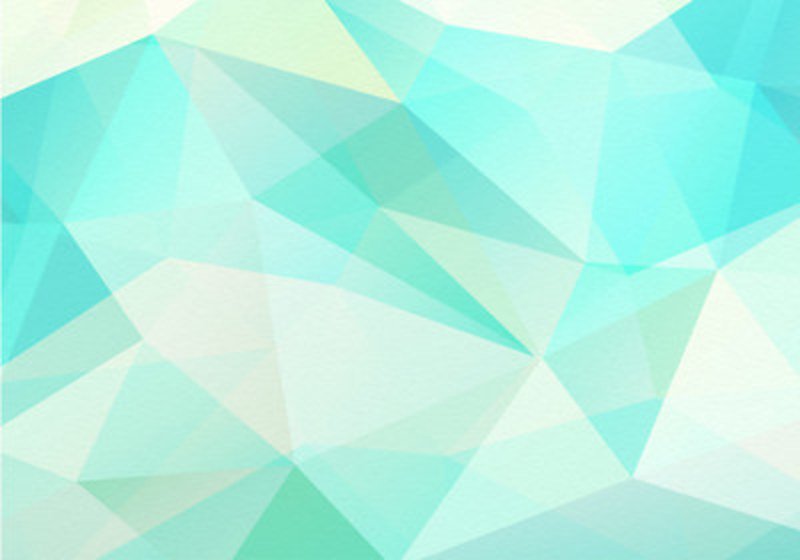 Октомври 2016Областната стратегия за развитие на социалните услуги в област Ловеч за периода 2016 – 2020 година е съгласувана от Областен съвет за развитие на област Ловеч на заседание, проведено на 20.10.2016 г.ВИЗИЯСъдържание Раздел А: Контекст и оценка на нуждите………………….……………………….….. 10 1. Контекст...............................................................................................................................10  Предистория…………………………………………………………………………….10 Методология………………………………………………………………...…………..10 Обхват и фокус на стратегията…………………………………………………….......11 Съответствие с международни, национални и местни политики………………..….12Изводи от анализа на ситуацията и оценката на потребностите в област Ловеч…………………………………………………………………………………….13Тенденции в развитието на област Ловеч…………………………………………….132.1.1.	Обща информация за област Ловеч………………………………………………...142.1.2.	Население и демографски процеси…………………………………………...….....142.1.3.	Образование………………………………………………………………………….152.1.4.	Здравеопазване………………………………………………………………………192.1.5.	Безработица и заетост……………………………………………………………….262.2.	Идентифицирани рискови групи и потребности……………………………….....302.2.1.  Фактори, които пораждат риск за различните групи от населението…………….302.2.2.  Характеристика на рискови групи в област Ловеч………………………………...322.3.	Изводи и състояние на мрежата от услуги в областта………………………….....362.3.2.	Изводи…………………………………………………………………………….….382.4.	Общи заключения и стратегически намерения…………………………………....41Раздел Б: Стратегия за развитие на социалните услуги……………………………..45Визия и цели…………………………………………………………………………..451.1.	Визия…………………………………………………………………………………451.2.	Ценности и принципи………………………………………………………………451.3.	Направления и приоритети на стратегията……………………………………….461.3.1.	Направление 1: Деца, младежи и семейства в риск……………………………...46.1.3.2.	Направление 2: Хора с увреждания……………………………………………….461.3.3.	Направление 3: Стари хора……………………………………………………...…461.4.	Цели и индикатори…..…………………………………………………………......461.4.1.	Общи и конкретни цели………………………………………………………..…..46 Ключови индикатори за постиженията на Стратегията…………..……….…......47Интервенция – социални услуги и мерки…………………………………………482.1.	Мерки и дейности по Направление 1: Деца, младежи, лица и семейства вриск……………………………………………………………………………………..……482.2.	Мерки и дейности по Направление  2: Хора с увреждания………………..……..682.3.	Мерки и дейности по Направление  3: Стари хора………………………..…........913.	Логическа рамка и ключови индикатори за успех…………………………….....1033.1.	Ключови индикатори за постиженията на Стратегията…………………………104Раздел В: План за действие…………………………………………………………...…1201. Управление и координация на изпълнението на стратегията……………………..…1201.1. Система на мониторинг и оценка. Работа на ЗМО……………………………….…1201.2. Основни партньори. Механизми на партньорството……………………………….1221.3. Основни етапи в изпълнението на стратегията……………………………………..1222.	Ресурси……………………………………………………………………………...1232.1.	Изграждане на капацитет за изпълнение на стратегията…………………….….1232.1.1.	Човешки ресурси за предоставяне на социални услуги…………………………1232.1.2.	Изграждане на административен и организационен капацитет за управление на услугите…………………………………………………………………...1242.2.	Финансови и материални ресурси……………………………………………..….1252.2.1.	Източници на финансиране…………………………………………………..…....1252.2.2.	Други необходими ресурси………………………………………………….…….1263.	Комуникационна програма………………………………………………………..1263.1.	Цели, задачи и методи……………………………………………………………..1263.2.	Механизъм за участие на гражданското общество, доставчиците на социални услуги и самите потребители в дейностите по стратегията…………………1273.3.	Механизъм за периодичен преглед и за актуализиране на стратегията………..1283.4.	Дейности по изпълнение, координация и контрол………………………….…...130Раздел Г: Приложения…………………………………………………………………...138Приложение 1: Доклад за анализ на ситуацията и оценката на потребностите от социални услуги на територията на област ЛовечРезюме Областната стратегия за развитие на социалните услуги в област Ловеч (2016-2020) е създадена в съответствие с изискванията на чл. 19, ал. 1 от Закона за социално подпомагане и чл. 36а и чл. 36б от Правилника за прилагане на Закона за социално подпомагане. Тя е разработена като секторна политика в партньорство между заинтересованите страни и свързаните сектори на областно ниво и се предлага за обсъждане и утвърждаване от Областния съвет за развитие на област Ловеч. Настоящата стратегия е изготвена въз основа на актуалните потребности от социални услуги на всички общини на територията на областта като същевременно надгражда и доразвива Областна стратегията за социални услуги в област Ловеч за периода 2011-2015 г.Визията на Областната стратегия за развитие на социалните услуги в област Ловеч (2016-2020) е насочена към взаимодействие и партньорство за превенция на риска, надграждане и ефективно развитие на мрежата от социални услуги в област Ловеч спрямо нуждите на целевите групи и техните индивидуални потребности. Визията на Стратегията е ориентирана към развитието на модерна и адекватна, последователна и устойчива политика в областта на социалното включване, основана на интегрирания подход  и  партньорства на различни нива за търсене на най-добрата подкрепа и предоставяне на по-качествени и ефективни социални услуги.Основна ценност в социалната работа е човекът и правото на всяко човешко същество да развие максимално своите възможности, без значение на етническа принадлежност, пол, увреждане, възраст, социално положение. Изпълнението на Областната стратегия за социални услуги цели да осигури качествени и достъпни социални услуги в oбласт Ловеч, които ще допринесат за подобряването на качеството на живот, максималната самостоятелност, пълноценна реализация и грижа за общностите в риск. При планирането и предоставянето на социални услуги Областната стратегия следва основните човешки права, утвърдени в международните документи и конвенции за защита на правата на човека и основните свободи и за правата на детето.Направленията в Стратегията  са изведени в съответствие с идентифицираните и групирани според местната специфика потребности:Направление 1: Деца, младежи, лица и семейства в рискОбща цел 1.  Да се подобри грижата за децата, младежите, лицата и семействата в риск, като се предотврати появата и развитието на рискови фактори, създадат условия за подкрепа  и предоставяне на качествени социални услуги, чрез:Конкретна цел 1.1.  Услуги за превенция –  превенция на рисковете,  ранна интервенция, услуги по осигуряване на достъп до социални ресурси, развиване на умения за живот, превенция на рисково поведение, превенция на изоставянето, умения за родителстване и др. Конкретна цел 1.2.  Услуги за социална интеграция и реинтеграция – услуги в подкрепа личностното развитие и способности, умения за самостоятелен живот, консултиране, рехабилитация и др. Конкретна цел 1.3. Услуги предоставящи грижа – услуги заместващи семейната грижа (приемна грижа, грижа при близки и роднини, осиновявания, заместваща грижа), резидентен тип грижа.Направление 2: Хора (деца и възрастни) с уврежданияОбща цел 2.  Създаване на условия за социално включване и интегриране на хората с увреждания, чрез:Конкретна цел 2.1. Развитие на услуги за превенция –  превенция на рисковете и ранна интервенция, подкрепа и консултиране на близките на хората с увреждания. Конкретна цел 2.2. Развитие на услуги за социално включване - услуги в подкрепа личностното развитие и способности, умения за самостоятелен живот, консултиране, рехабилитация и др.Конкретна цел 2.3. Развитие на услуги в общността като алтернатива на институциитеКонкретна цел 2.4. Развитие на услуги в домашна среда Конкретна цел 2.5. Реформиране на специализираните институции за хора с увреждания.Направление 3: Стари хораОбща цел 3.  Подобряване качеството на живот на старите хора, чрез:Конкретна цел 3.1. Развитие на услуги в общността като алтернатива на институциите Конкретна цел 3.2. Развитие на услуги в домашна среда Конкретна цел 3.3. Реформиране на специализираните институции за стари хораВ Стратегията са описани планираните мерки и дейности във всяко направление за постигане на общите и конкретни цели. Планирането на необходимите ресурси формулират организационното развитие на стратегията и са от ключово значение за приложимостта на стратегията, затова в плана за дейстие са формулирани механизмите за управление и координация на Стратегия,  ресурсите и комуникационната програма. Раздел А: Контекст и оценка на нуждите1.КонтекстПредистория Областната стратегия за развитие на социалните услуги в област Ловеч 2016-2020 г. е разработена в изпълнение на чл. 19, ал. 1 от Закона за социално подпомагане (ЗСП) и в съответствие с изискванията на чл. 36а от Правилника за прилагане на Закона за социално подпомагане. Стратегията е разработена като секторна политика в област Ловеч въз основа на анализ на потребностите от социални услуги във всяка община на територията на областта. Документът е създаден в процес на партньорство между заинтересованите страни в област Ловеч с участието на представители от областна администрация, общински администрации, териториалните структури на Агенцията за социално подпомагане, Министерство на образованието и науката, Министерство на здравеопазването, Министерство на труда и социалната политика и доставчици на социални услуги. Стратегията е утвърдена от Областния управител на област Ловеч след съгласуване с Областния съвет за развитие на област Ловеч и с Регионалната дирекция за социално подпомагане – Ловеч. За целите на планирането,  със заповед на Областния управител на област Ловеч бе сформирана Областна работна група (ОРГ), чиито задачи са разработването на Областна стратегията за развитие на социалните услуги 2016-2020, формулиране на визията, направленията, приоритетите и целите. В състава на ОРГ са включени представители на всички заинтересовани страни, свързани сектори и общините на територията на областта.  Направленията и приоритетите са обсъдени и приети на областна работна среща с всички заинтересовани страни, а мерките и дейностите са изготвени от екипите по места. Първоосновата за изготвянето на Областната стратегия за развитие на социалните услуги в област Ловеч за периода 2016-2020 е Анализ на ситуацията и оценка на потребностите от социални услуги и изводите направени в Доклада към него. Освен нов ситуационен анализ и оценка на рисковите групи, в Стратегия са взети под внимание изводите и препоръките направени в междинната оценка и актуализацията на Областната стратегия за развитие на социалните услуги в област Ловеч за периода 2011-2015 г., оценката от приложените интервенции. Въвеждането на областния принцип на планиране и развитие на социални услуги създава условия за максимална гъвкавост при получаването на по-достъпни, качествени и финансово по-обосновани социални услуги. МетодологияВ процеса на разработване на Стратегията са приложени принципите и подходите на планиране с участие: Използване на опита - Натрупаният опит от предходните години, наличието на функциониращи областни и общински екипи, познаването на процеса и подходите на планиране е от съществено значение за успеха на стратегическия документ.Участие на максимално широк кръг заинтересовани страни - Включване на всички заинтересовани страни и свързани сектори на областно и общинско ниво в анализирането на ситуацията, оценката на потребностите в процеса на стратегическо планиране. Планиране „отдолу-нагоре“ - Подхода позволява да се набележат услугите, които в най-широка степен удовлетворяват реалните нужди на рисковите групи на общинско и областно ниво. Потребностите са идентифицирани на ниво община, след което са обобщени на областно ниво и съгласувани със всички общини, свързани сектори и заинтересовани страни. Интегриран подход към областната стратегия - Използването на интегрирания подход е предпоставка за осъществяване на междусекторни услуги и иновативни социални услуги, които са с широк спектър на действие и ефективност.Прилагането на модела на планиране с участие при разработването на Стратегията следва няколко основни цели:Повишаване капацитета на заинтересованите страни на областно и общинско ниво за осъществяване на процеса на планиране;Създаване на качествен стратегически документ, който съответства на стандартите и критериите за качество на една дългосрочна стратегия за  секторна политика за социално включване;Разбиране, приемане и популяризиране на националните приоритети в развитието на социалните услуги;Подобряване качеството на социалните услуги и улесняване достъпа до услуги и социална подкрепа;Промяна на нагласите и съпричастност на заинтересованите страни, утвърждаване на социалните услуги и мерки за социално включване като приоритетен сектор в местно ниво.Областната стратегия за развитие на социалните услуги в област Ловеч (2016-2020) обхваща интервенциите в социалната сфера с фокус социалните услуги, разглеждани в контекста на хоризонталните политики за социално включване  на областно и общинско ниво и  цели:Развитието на социалните услуги в съответствие с реалните потребности на рисковите групи, за които са предназначени;Ефективност на мрежата от социални услуги, оптимизиране на използваните ресурси – финансови, човешки, материални;Развитие на междусекторното сътрудничество и взаимодействие за намирането на устойчиви и адекватни решения в подкрепа на рисковите групи.Обхват и фокус на стратегиятаФокус на Стратегията е осигуряването на качествени и достъпни социални услуги в oбласт Ловеч, които ще допринесат за подобряването на качеството на живот, максималната самостоятелност, пълноценна реализация и грижа за общностите в риск.Областната стратегия за развитие на социалните услуги 2016-2020 г. обхваща социалните услуги и мерки,  необходими за осъществяване на ефективна социална политика за подкрепа на индивидите и групите в риск в област Ловеч. Тя е изготвена на основата на Аналитичен доклад, който е продукт на съвместните усилия на Областния екип за стратегическо планиране на социалните услуги и разработване на Областната стратегия за развитие на социалните услуги 2016-2020 г, създаден със Заповед на Областен управител на Ловеч. В него са включени: проучване за оценка на ситуацията и потребностите на рисковите групи,  събиране и обобщаване на общи статистически данни, данни за рисковите групи, карти на наличните социални услуги, локализиране на проблемите, оценка на потребностите и дефицитите от социални услуги. Анализа на ситуацията в област Ловеч пада върху нуждите от социални услуги, разглеждани в общия контекст на социалните и икономическите проблеми, политиките и мерките на национално ниво, за социално включване на уязвимите общности и групи от населението.Времевият обхват на Стратегията е обвързан с факта, че  планираните услуги и мерки за социално включване ще се изпълняват на територията на областта през следващите пет години (2016 – 2020 г.) и са в съответствие с Областната стратегия за развитие на област Ловеч. Обхвата на Стратегията е съобразен както с областната рамка, така и с параметрите на социалните услуги във всяка от общините на територията на областта. В географско отношение обхватът на стратегията покрива всички общини на територията на област Ловеч, като се обръща специално внимание на географската специфика на областта и многобройните отдалечени от общинските центрове населени места. Основата на планираните дейности е оценката на потребностите, която е от първостепенно значение за удовлетворяване на реалните нужди от социални услуги за рисковите групи и за съответствие на реалните възможности и капацитет на местните партньори за осигуряване на необходимите услуги в област Ловеч.Съответствие с международни, национални и местни политикиЦелите и приоритетите в областната стратегия са разработени в съответствие с местните политики, национални и международни приоритети в социалната работа. През последните години държавата провежда целенасочена реформа в сферата на социалните услуги, която стартира първо в сферата на услугите за деца, в последствие и към услугите за другите възрастови групи. Реформата е насочена към деинституционализация и децентрализация на социалните услуги. От система от специализирани институции се премина към създаване на социални услуги в общността, които променят подхода към индивидите и групите в риск и целят интегрирането им в социалните общности. Настоящата Стратегия за развитие на социалните услуги в област Ловеч е разработена в съответствие с действащото национално законодателство в областта на социалните услуги, здравеопазването, интеграцията на хората с увреждания, защитата от дискриминация, с препоръките на Съвета на ЕС в тази област. Тя е в съответствие с всички международни документи, които третират въпросите, свързани с подобряване на качеството на живот на възрастните хора, хората с увреждания, гарантиране правото на децата на семейна среда и на достъп до качествена грижа и услуги според индивидуалните им потребности.Изводи от анализа на ситуацията и оценката на потребностите в област ЛовечОбластната стратегия за развитие на социалните услуги в област Ловеч (2016-2020) е базирана на изводите и препоръките от направеното проучване на ситуацията, обобщени в Областния  анализ на ситуацията и оценка на потребностите в област Ловеч (Приложение № 1). Анализът на потребностите от социални услуги на областно и общинско ниво е регламентиран в чл. 36а, ал. 1 от Правилника за прилагане на Закона за социално подпомагане (ППЗСП) като основа и задължителен компонент при планирането. Областният аналитичен доклад е продукт на съвместните усилия на Областния оперативен екип, общинските координатори и териториалните работни групи в общините от областта, Регионална дирекция „Социално подпомагане“ (РДСП) и териториалните дирекции „Социално подпомагане” (ДСП), свързаните сектори и заинтересованите страни. Разработен в партньорство с Агенция за социално подпомагане (АСП), чрез координаторите на областно ниво по Проект „Развитие на системата за планиране и предоставяне на социални услуги на регионално равнище“, които са членове на Областния оперативен екип и Областната работна група.  Доклада обобщава резултатите от проведеното проучване във всички общини в областта и оценка на потребностите от социални услуги, като е оформена една цялостна представа за рисковите групи, състоянието на съществуващите социални услуги и очертани възможностите за развитие на социалните услуги и тяхното ресурсно обезпечаване. Обобщените резултати от проучването в Доклада са използвани при обосновка за избора на направления и приоритети в Областната стратегия за развитие на социалните услуги на област Ловеч за периода 2016-2020 г. и очертават действията за осигуряване на достъпа до качествени социални услуги, повишаване на ефективността и ефективността на мрежата от социални услуги в област Ловеч. Тенденции в развитието на област Ловеч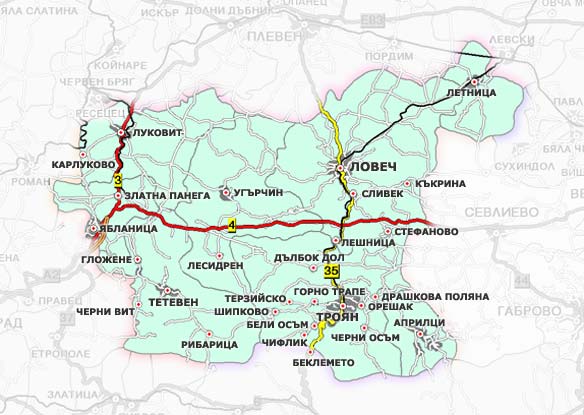 Обща информация за област ЛовечОбласт Ловеч се намира в северозападната част на България и обхваща площ от 4 128          кв. км., което представлява 3.7% от общата територия на Република България и 21,63% от територията на Северозападен район. От административна гледна точка областта е разделена на 8 общини - Априлци, Летница, Ловеч, Луковит, Тетевен, Троян, Угърчин и Ябланица, които са съставени от 149 населени места.Население и демографски процесиНаселението на област Ловеч по данни на НСИ към 31.12.2015 г. е 131 493 жители, които намаляват с 2 020 души спрямо предходната година. За сравнение в края на 2012 г. населението на областта е 137 718 души, в края на 2013 –135 580 души, в края на 2014 г. - 133 513 души. Видно от данните на НСИ е, че през последните години населението на областта намалява – изключително неблагоприятна тенденция, която за съжаление трайно се запазва. Област Ловеч е с най-малък брой население в Северозападния район, след област Видин, а коефициентите на естествен и на механичен прираст на населението са отрицателни. Демографска ситуация в областта се характеризира с продължаващо намаляване и застаряване на населението, ниска раждаемост и задържащо се високо равнище на смъртност. Регистрираната стойност на естествения прираст през 2015 г. е минус 11%. Механичният прираст на населението е минус 560 души, което означава, че повече хора напускат областта, отколкото се заселват в нея. В резултат на тези тенденции, възрастовата структура на населението на областта се влошава. Налице е намаление на населението в трудоспособна възраст. По предоставените данни се наблюдава неравномерно разпределение на населението в осемте общини на областта.  Таблица 1. Основни данни за Северозападен район към 31.12.2015 г.Източник: Национален статистически институтОбразование За учебната 2015/2016 година на територията на област Ловеч функционират 59 училища и 33 детски градини. Образователната структура на училищата е 5 начални училища, 27 основни училища, 13 средни общообразователни училища, 2 профилирани гимназии, 10 професионални гимназии, 2 специални училища и 1 за лишени от свобода.Брой училища по вид за учебната 2015/2016 годинаТаблица 2Брой училища по вид за учебната 2016/2017 годинаТаблица 3	 Забележка: В таблицата е включена НГПИ “Проф. Венко Илиев“ – гр. Троян в колона „Професионални гимназии“.  Оздравителното училище в с. Голям извор е в колона ОУ в селата, а ПУ „Васил Левски“ – гр. Ловеч е включено в ОУ в общински център. Включено е към колона СОУ и СОУ “Димитър Митев“ към Затвора в Ловеч. През учебната 2015/2016 година със заповед на Министъра на образованието и науката беше закрито ОУ „Йото Врачев“ – с. Гложене, община Тетевен. Поради необходимост от оптимизиране на мрежата от професионални гимназии на територията на гр. Ловеч със заповед на Министъра на образованието и науката през учебната 2015/2016 година се преобразува Професионална гимназия по икономика, търговия и услуги - гр. Ловеч и Професионална гимназия по кожарство облекло и химични технологии "Марийка и Маринчо Караконови" - гр. Ловеч в Професионална гимназия по икономика, търговия и услуги - гр. Ловеч, община Ловеч, област Ловеч.За учебната 2015/2016 година на територията на 4 от общините съществуват 6 защитени училища с общо 295 ученика: в община Априлци – ОУ „Васил Левски”, гр. Априлци;  в община Ловеч – ОУ „Васил Левски”, с. Малиново; в община Тетевен – НУ „Любен Каравелов”, с. Бабинци, ОУ „Георги Бенковски”, с. Рибарица и ОУ „Георги Бенковски ”, с. Черни Вит; в община Троян – ОУ „Васил Левски”, с. Борима.На територията на област Ловеч са определени 19 средищни училища: по едно в общините Априлци, Летница, по две в общините Тетевен, Угърчин и Ябланица, по три в общините Ловеч и Луковит и пет училища в община Троян.Професионалното образование се осъществява в една общинска и девет държавни професионални гимназии, три от тях се финансират от Министерството на земеделието и храните, пет - от Министерството на образованието и науката и едно - от Министерство на културата. Обучението се осъществява по професии от 12 професионални направления. Най-силно застъпено е обучението по направленията: Хотелиерство, ресторантьорство и кетъринг, Електротехника и енергетика, Администрация  и управление, Хранителни технологии, Горско стопанство, Производствени технологии – дървесина.Обслужващите звена са общо 5 на брой и включват: Ресурсен център ПИОВДУСОП - гр. Ловеч;ОДК - гр. ЛовечУченическо общежитие - гр. Ловеч;ОДК – гр. Тетевен;ОПЦ – гр. Троян.Брой училища, ученици в дневна форма на обучение Таблица  4Видно от данните в Таблица 4, през последните седем години се наблюдава трайна тенденция за намаляване на общия брой на учениците в област Ловеч – 814 ученици за последните седем години.В началото на учебната 2015/2016 година в училищата от област Ловеч се обучават 13949 ученици дневна форма на обучение, което е с 225 ученици по-малко спрямо учебната 2014/2015 година. Учениците, подлежащи на задължително обучение от І до ІХ клас включително в края на учебната 2014/2015 г., са 13636, което е с 313 ученици по-малко спрямо началото на учебната 2015/2016 година 13949 ученици.Мрежата от детски градини в областта удовлетворява необходимостта от предучилищно възпитание и отговаря на изискването да е близо до децата както в големите така и в малките населени места. В 15 училища са разкрити групи за предучилищна подготовка на 5 и 6-годишни деца, в които са обхванати 295 деца.Към м. юли 2016 г. обхванатите 5 и 6-годишни деца в подготвителните групи за учебната 2016/2017 година в училищата и детските градини в област Ловеч са общо 1891 деца в 13 училища и 33 детски градини.Приемът на ученици в І клас за учебната 2016/2017 година се осъществява по регламентирани ред и условия със заповеди на директорите на училищата от област Ловеч. Към месец юли 2016 г. в училищата в област Ловеч са записани общо 1141 ученици в І клас. Сформираните паралелки в І клас са общо 61.5, от тях 10 слети паралелки. Броят на учениците от І клас, които са обхванати в групи за целодневна организация на учебния ден, са общо 924, разпределени в 43,5 паралелки. Записаните деца със специални образователни потребности са 11 ученици.Обхватът на децата и учениците в подготвителните групи и първи клас е оптимален и не се регистрират затруднения. През последните години се наблюдава устойчивост в броя на желаещите родители децата им да посещават групите на целодневна организация на учебния ден, което е в следствие на постоянна работа и разяснителни кампании от страна на училищата с родителите на учениците. Комуникацията между училището като институция и родителската общност е на по-добро ниво.Към месец октомври 2016 година данни за учениците в дневна форма на обучение за учебната 2016/2017 година в област Ловеч са 13937. В 13 училища са разкрити групи за предучилищна подготовка на 5 и 6-годишни деца, в които са обхванати 246 деца.Деца със СОП и дейност на Ресурсен център.През учебната 2015/2016 година от EKПО към РУО – Ловеч е извършена оценка на 95 деца и ученици. На 4 от децата беше отложено постъпването в първи клас, като ЕКПО даде препоръка за ресурсно подпомагане, 12 бяха насочени към Помощно училище - „Васил Левски“ – гр. Ловеч. Пренасочени ученици за Основно оздравително училище в с. Голям Извор са 20 ученици, на 8 ученици явили се на заседание на ЕКПО е дадено становище от екипа, че предвид интелектуалното им състояние не се нуждаят от ресурсно подпомагане. На 51 от децата и учениците на възраст от 5 до 13 години е дадена насока към интегрирано обучение и ресурсно подпомагане по общини както следва:Деца и ученици на ресурсно подпомагане в област ЛовечТаблица № 5За обучение в ПУ „Васил Левски” - Ловеч на територията на областта са насочени  4 момичета и 8 момчета, общо 12 ученици.За обучение в ООУ „Васил Левски“ с. Голям извор бяха насочени 9 момичета и 11 момчета, общо 20 ученици.За ранно въздействие в ЦДГ са насочени общо 11 деца, за които е осигурено ресурсно подпомагане, 5 от тях са момичета и 6 са момчета. Отложено е постъпването в първи клас за учебната 2016-2017 година на общо 4 деца – 3 момичета и 1 момче. Всички те са навършващи 7 годишна възраст  през годината и би следвало да постъпят в първи клас. Мотива за отлагане на постъпването им в I клас с една учебна година е здравословен, предвид спецификата на диагнозата на всяко едно дете.Ресурсно подпомагане се осъществява в 11 детски градини, 32 общообразователни училища. Има две професионални гимназии за обучение на ученици със СОП след завършен VIII клас, едно Oздравително училище и едно Помощно училище на територията на осемте общини на област Ловеч.Помощни паралелки през учебната 2015/2016 година на територията на област Ловеч има в Професионална гимназия по икономика, търговия и услуги в Ловеч. По специалността „Работник в производството на кулинарни изделия в заведения за хранене и развлечение”. Обучават се 12 ученици със специални образователни потребности, разпределени по класове: в IX кл. – 5 ученици и X кл. – 7 ученици. Курсът на обучение е 2 години, за придобиване на първа степен на професионална квалификация. В ПГГСД „Сава Младенов“ – гр. Тетевен има паралелка за ученици със СОП след завършен VIII клас, по професия „Работник в озеленяването“, специалност „Озеленяване и цветарство“. В  IX клас се обучават 6 ученици за придобиване на първа степен на професионална квалификация. Помощно училище „Васил Левски“ -  гр. Ловеч има паралелка за ученици със СОП след завършен VIII клас, по професия „Работник в озеленяването“, специалност „Озеленяване и цветарство“. В IX клас се обучават 2 ученици, а в X клас са 7 ученици, за придобиване на първа степен на професионална квалификация.През изтеклата учебна година към Ресурсният център за подпомагане интегрираното обучение и възпитание на деца и ученици със специални образователни потребности в Ловеч бяха сформирани общо 22 групи. Обхванати са 242 деца и ученици със специални образователни потребности, разпределени по  общини:  Община Априлци – 8 ученициОбщина Летница –  13 ученициОбщина Ловеч – 95 деца и ученициОбщина Луковит – 35 деца и ученициОбщина Тетевен – 22 деца и ученициОбщина Троян – 39 деца и ученициОбщина Угърчин – 19 деца и  ученициОбщина  Ябланица – 11 деца и ученици.Здравеопазване Данни за регистрираните и функциониращи лечебни заведения за извънболнична медицинска помощ по общини и по видове лечебни заведения към 31.12.2015 г. за област Ловеч: По данни от Регистъра на лечебните заведения за извънболнична помощ и хосписи, който се води в Регионална здравна инспекция гр. Ловеч към 31.12.2015г. на територията на област Ловеч са регистрирани и функционират общо 343 лечебни заведения за извънболнична медицинска помощ, от тях: амбулатории за индивидуална практика за първична медицинска помощ - 72;амбулатории за индивидуална практика за първична дентална помощ - 109;амбулатории за групови практики за първична медицинска помощ - 4амбулатории за групова практика за първична дентална помощ - 4;амбулатории за индивидуални практики за специализирана медицинска помощ - 116;амбулатории за индивидуални практики за специализирана дентална помощ - 3;амбулатории за групова практика за специализирана медицинска  помощ - 6;медицински центрове - 6;медико-диагностични лаборатории - 9;медико-технически лаборатории - 14.Разпределението на горепосочените лечебни заведения по общини е представено в  Таблица № 6Брой регистрирани лечебни заведения за извънболнична помощ  по общинии по видове лечебни заведения към 31.12.2015 г. за област ЛовечТаблица № 6Забележка:ПМП- първична медицинска помощ ; ПДП – първична дентална помощ; СМП – специализирана медицинска помощ; СДП – специализирана дентална помощ; СМТЛ- самостоятелна медико-техническа лаборатория; СМДЛ – самостоятелна медико-диагностична лабораторияКакто и в останалите области на страната, по-голям брой практики за първична медицинска и дентална помощ са съсредоточени в градовете от областта. Съгласно Национална здравна карта (НЗК), действаща за 2015г., броят на лекарите и денталните лекари в първичната извънболнична помощ на Ловешка област са съответно 123 и 144. Регистрираните общопрактикуващи лекари (ОПЛ) и дентални лекари в РЗИ – Ловеч са съответно – 91 и 117. Съпоставяйки НЗК и Регистъра в РЗИ по отношение на ОПЛ – 32 по-малко регистрирани, по отношение на дентални лекари спрямо НЗК – с 27 по-малко. В населените места, където няма основен адрес на практика, населението се осигурява от лекарите/лекари по дентална медицина от съседни населени места, регистрирали допълнителни адреси на практиките си.Разпределението по общини, в т.ч в градовете и в селата e представено в Таблица №7.Лечебни заведения за първична извънболнична медицинска и дентална  помощ по общини в област ЛОВЕЧ през 2015г.Таблица № 7Забележка: данните са от НЗК и регистъра на ЛЗ за извънболнична помощ и хосписи воден в РЗИ гр.Ловеч.                   Осигуреност на населението за  2015 г.:Осигуреност на населението с ОПЛ - на 10 000 души населениеТаблица № 8Осигуреност с дентални лекари - на 10 000 души населениеТаблица № 9Разпределението на ОПЛ  и лекарите по дентална медицина по общини е неравномерно и това формира различна осигуреност на населението, като в по-неблагоприятна позиция остава населението в селата от областта. Най-малко осигурени с ОПЛ са община Ябланица и община Луковит, а най-малко осигурени с дентални лекари са община Летница и община Угърчин.Осигуреността със специалисти по обща медицина е 4,3 на 10000 души, което съответства на 56 лекари с придобита специалност, от които над 60 годишна възраст са 5 лекари (~9%). Осигуреността с лекарите по дентална медицина, упражняващи придобита специалност е 3,3 на 10000 души, което съответства на 43, от които над 60 годишна възраст са 16 лекари (~37%). Общата осигуреност с дентални медици за  областта е 8.9 на 10 000 население, при осигуреност 10.5 на 10 000  за страната.По отношение на специализираната извънболнична медицинска помощ, в РЗИ гр.Ловеч са регистрирани 125 амбулатории за специализирана медицинска помощ, 6 медицински центъра, 9 медико-диагностични лаборатории и 14 медико-технически лаборатории.Броят на лекарите, осъществяващи специализирана извънболнична дейност (физически лица, включително тези, които са на основен договор в болничната помощ) са 212. Това дава осигуреност на населението 16 лекари на 10 000 души. При специалистите в извънболничната помощ (без дублиране с тези в болничната помощ), от 90 лекари, упражняващи придобитата специалност, работещите в пенсионна възраст  са 26 лекари. В три от общо осемте общини на областта няма регистрирани и работещи лечебни заведения за специализирана извънболнична медицинска помощ, а в една община има само 1 регистриран лекар- специалист по очни болести.Данни за функциониращите лечебни заведения за болнична помощ.Болничната помощ на територията на Област Ловеч се осъществява от седем лечебни заведения. Четири от тях са многопрофилни болници за активно лечение – една областна  в гр. Ловеч и три общински - в градовете Троян, Тетевен и Луковит; една специализирана болница за активно лечение на белодробни болести в гр. Троян; две държавни психиатрични болници –  в гр. Ловеч и гара Карлуково. В СБАЛББ - Троян от 2006 г. се провежда лечението и диспансерното наблюдение на всички болни от туберкулоза от област Ловеч. Дейността се извършва в изпълнение на Програма „Подобряване на устойчивостта на Националната програма по туберкулоза” (2015-2018) към Министерство на здравеопазването, финансирана от Глобалния фонд за борба срещу СПИН, туберкулоза и малария, продължение на действащата до 2015 г. програма.На територията на област Ловеч няма разкрити частни болници, болници за  продължително лечение и рехабилитация и диспансери, като самостоятелни лечебни заведения.Легла в лечебните заведения за болнична помощ за 2015 г.Таблица № 10Легла в лечебните заведения за болнична помощ по видове към 31.12.2015 г.	Таблица № 11		Забележка: Данните са от годишните отчети на ЛЗ за болнична помощ. Отразен е действителният брой легла към 31.12.2015 г. (кол.1 от раздел V, т.1 от  статистически формуляр „З”-365 Б). Общият брой легла в Ловешка област през 2015 г. е 1076, а осигуреността с легла е 81,8 на 10 000 население, което надвишава значително тази за страната – 71,7 на 10 000 (за 2015г.), което се дължи на концентриране в Областта на две психиатрични болници с общо 455 (437 средногодишен брой) легла и една специализирана белодробна болница с 90 (88 средногодишен брой) легла. В лечебните заведения за болнична помощ е осигурено непрекъснато 24-часово изпълнение на лечебна дейност, включително и медицинско обслужване на пациенти със спешни състояния. Обемът на извършваната лечебна дейност се определя от съответното ниво на компетентност, съгласно утвърдените медицински стандарти по отделните специалности. Болничната помощ не осигурява необходимостта от следните видове легла – ревматологични, хематологични, неврохирургични, дермато-венерологични, токсикологични, онкологични. От 2016г. в болниците в Ловеч и Троян са осигурени и легла за продължително лечение.Данни за ЦСМП  гр. Ловеч и филиалите в областта:Структурата на ЦСМП – Ловеч включва седем филиала: ФСМП – Седалище Ловеч, Троян, Тетевен, Луковит, Ябланица, Угърчин, Летница, Община Априлци е включена за обслужване от екипите на ФСМП – Троян.Регионална координационна централа – гр. Ловеч;Стационарни екипи – 6 броя – гр. Троян, гр. Тетевен, гр. Летница, гр. Луковит, гр. Ябланица, гр. Угърчин;Реанимационни екипи – 3 броя – 2бр. Ловеч и 1бр. Троян;Лекарски екипи –  7 екипа: Ловеч-1бр., Летница-1бр., Троян-1бр., Тетевен-1бр., Угърчин-1бр., Ябланица - 1бр., Луковит -1бр.;Долекарски екипи -   2 екипа: Луковит-1бр., Тетевен-1бр.Транспортен екип – 1 бр.: ФСМП-Ловеч  (шофьор на реанимационен санитарен автомобил за транспортна дейност на трупове за съдебно-медицинска експертиза, спешна доставка на кръв, биопродукти, транспорт на кръвни проби от филиалите на ЦСМП-Ловеч за изследване на алкохолно съдържание).РКЦ – лекар-супервайзор и фелдшер-оператор.Съставът на:* Реанимационните екипи включва – лекар и медицински фелдшер или мед.сестра и шофьор с оборудван реанимационен санитарен автомобил.* Лекарски екип – лекар и шофьор с оборудван реанимационен санитарен автомобил* Долекарски екип – фелдшер и шофьор с оборудван реанимационен санитарен автомобилПо данни на GPS-системата, времето на достъп до пациента при обслужване на екипите от ФСМП до инцидента е в рамките на 20 минути.   Във ФСМП: Троян, Тетевен, Луковит, Летница, Угърчин, Ябланица, Стационарните екипи и мобилните екипи приемат и обработват пациенти в СПС (Спешен приемен сектор),   транспортирани  и/или  дошли сами във ФСМП. Община –Априлци е включена за обслужване от екипите на ФСМП – Троян.Таблица № 12Медицинско обслужване на потребителите от създадените социални услуги на територията на област Ловеч:Медицинското обслужване на потребителите от новосъздадените социални услуги – ЦНСТ и Защитени жилища се осъществява от системата на извънболничната медицинска помощ - общопрактикуващ лекар, лекари - специалисти от системата на специализираната извънболнична медицинска помощ, лечебните заведения за болнична помощ и ЦСМП. Повече информация може да бъде предоставена от съответните общини, към които са разкрити новите социални услуги.Силни и слаби страни на здравеопазването в област ЛовечИзводи и заключенияОсновните изводи и заключения за състоянието на здравеопазването в област Ловеч, са формулирани в предходната т.5. Приоритетите в работата на съответните структури, ангажирани с организацията на здзравеопазването на регионално ниво, следва да бъдат:1. Осигуряване на оптимален достъп на населението от Ловешка област до различните нива на здравна помощ - активни действия за равномерно териториално разпределение на практиките за първична и специализирана извънболнична медицинска и дентална помощ;2. Реформа в болничната помощ с приоритет на психиатричната стационарна помощ и увеличаване на леглата за реанимация и интензивно лечение, както и заплащане на съществуващите легла за продължително лечение;3. Утвърждаване на междусекторното сътрудничество и партньорството с другите институции и най-вече с общините за постигане на реални положителни резултати по отношение на здравното обслужване на населението.Безработица и заетост През периода 2012-2014 г. в област Ловеч се наблюдава неблагоприятна тенденция на постоянно увеличаване на безработицата /Таблица 18 „Равнище на безработица в област Ловеч за периода 2012-2014 г.“/. Съгласно годишните обзори на Агенция по заетостта област Ловеч през посочения период е с равнище на безработица над средното от това за страната. Община Угърчин е сред общините с най-високо равнище на безработицата в страната, съответно 56.1 % през 2014 г. при 46.0 % за 2013 г. Равнище на безработица в област Ловеч за периода 2012-2014 г.Таблица 13За 2014 година равнището на безработица за областта е 16.8 % при 11.2 % за страната. За три години ръста на безработицата се е увеличила с 0.8 пункта. През годината варира от 17.9% до 16.1%, с 0.2 пункта по-висок спрямо 2013г.; Разгледано по бюра по труда, с най-високо средно равнище на безработица са ДБТ-Луковит – 41.1%,  ДБТ- Тетевен– 28.8%, а с най-нисък ДБТ-Ловеч -10.5% и  ДБТ-Троян (7.5%)Безработицата в региона продължава да се развива под въздействието на последиците от финансовата и икономическа криза, както и под влиянието на сезонния фактор и действията на Агенция по заетостта за балансиране между търсене и предлагане на работна сила. Наблюдават се процеси на известно стабилизиране на пазара на труда. Увеличението на безработните през разглеждания период се обуславя от обхвата, структурата и динамиката на входящия и изходящия поток в бюрата по труда. Реализацията на различни програми и мерки за заетост в областта, насочена към определени приоритетни групи безработни лица повлиява на изходящия поток през годината.  Структурата на входящия поток от безработни лица в периода 2012-2014 г. в основни линии е, както следва:жените в общата съвкупност на входящия поток са с относителен дял 47-51 %;младежите до 29 г. съставляват 25 - 29 % от регистрираните безработни в областта;делът на специалистите с висше образование в общата съвкупност на входящия поток е 10-11%;лицата с намалена работоспособност са 3 - 4 %;в разпределението на входящия поток по професионален признак с най-голям дял е групата на лицата без специалност – за област Ловеч те са 43 - 51 %;В броя и структурата на изходящия поток са настъпили следните промени в периода 2012-2014 г.: броят на постъпилите на работа безработни лица са с относителен дял 49% - 59%, като намаляват в област Ловеч през 2014 г. спрямо 2013 г. с 14.8%. Делът им преобладава в общата съвкупност на изходящия поток и през годината е 58.6% в Ловешка област (ръст с 4.9 пункта спрямо 2013 г.), отпадналите от регистрация по различни причини и основания в структурата на изходящия поток са с относителен дял 41% -51 %, като броят на лицата в тази група е по-голям в област Ловеч спрямо 2013 г. с 4.3%. Делът им  в общата съвкупност на изходящия поток е 41.4% в Ловешка област (спад с 4.9 пункта спрямо 2013 г.), Активната политика по заетостта е насочена към групите в неравностойно положение на пазара на труда, а това са: жени, младежи до 29 г., лица над 50 г., лица с трайно намалена работоспособност и продължително безработни над една година. През разглеждания период в общата съвкупност на безработните жени, се очертават следните особености:повече от половината от регистрираните жени са без специалност - (60 - 61%);с най-висок дял са безработните жени във възрастовата група над 55 г. (22 -25%), а с най-нисък дял са безработните жени до 19 г. (1-2%);значителeн остава и делът на безработните жени с престой в бюрата по труда над 12 месеца (40 - 43%).Сред регистрираните жени преобладават тези с ниско образование и без специалност и професия (49 - 51%). Тъй като те са слабо конкурентоспособни на пазара на труда, това води до сравнително продължителната им регистрация в бюрата по труда. Друга причина за това е, че за безработни с ниска квалификация и образование се предлагат предимно работни места свързани с тежък физически труд, които са неподходящи за жени.В структурата на безработните по възраст най-малобройна е групата на безработните на възраст до 19 години, а най-многобройна е групата на лицата на възраст над 55 години.За 2014 г. във възрастовата структура на безработните, младежите до 29 г. се обособяват като група, която е в неравностойно положение на пазара на труда.  Общият брой на безработните младежи до 29 г. се променя в зависимост от периодите на завършване на образование. Средномесечно в област Ловеч са регистрирани 1651 младежи до 29 г. Делът им в общата съвкупност  на безработните е 17.6% във Ловешка област, Повече от половината от регистрираните безработни младежи до 29 г. (51%) са с основно и по-ниско образование, а 67% са без специалност и професия.Основните причини за сравнително високата младежка безработица е ниското образование и липсата на професия и квалификация сред преобладаващата част от безработните младежи. Други причини за безработицата сред младите хора са свързани с несъответствието между броя на завършващите учебни заведения с определени специалности и реалното търсене на същите на пазара на труда, липса на трудов стаж и др.Безработните лица над 50 години се явяват другата възрастова група поставена в неравностойно положение на пазара на труда. Тя обхваща 38.5% от регистрираните безработни, като делът им се разширява с 1.1 пункта. През 2014 г. тази група лица наброява 3615 души, което е с 4.6% повече от предходната.През 2014 г. средномесечният брой на регистрираните безработни с увреждания е 521 лица (5.5 на сто от безработните) в област Ловеч. В област Ловеч се отчита ръст в абсолютния брой спрямо 2013 г. със 7.5%. Възможностите за устройване на работа на тази група са крайно ограничени поради различните увреждания – физически или психически, ограничаващи работоспособността им. Структура на регистрираните безработни с уврежданияТаблица 14Жените с увреждания в структурата на безработните в област Ловеч са съответно 48.9%. В област Ловеч се запазва тенденцията от предходни периоди преобладаващ дял в общата съвкупност на регистрираните безработни с увреждания да имат нискоквалифицираните безработни, които са без специалност и професия. Техният дял е 41.0%. В образователната структура на безработните с намалена трудоспособност продължава тенденцията делът на групата с със средно специално образование да е преобладаващ – 47.8% за Ловешка област. Средногодишният им брой бележи ръст спрямо 2013г. с 3.8%. Ниската квалификация, липсата на образование, както и здравословните проблеми на тези лица в повечето случаи ги правят неконкурентоспособни на пазара на трудаПродължително безработните лица с престой на пазара на труда над една година формират сравнително многобройна група. В Ловешка област безработните, попадащи в този контингент, съответно са 42.9%. Средногодишният брой на продължително безработните нараства в сравнение с предходната година с 11.6%. Анализът на данните показва, че преобладаващ дял имат продължително безработните без специалност и професия- 66.8% за Ловешка област. В образователната структура преобладават продължително безработните с основно и по-ниско образование-61.0%. Спрямо 2013г. средногодишният им брой бележи ръст в Ловеч с 9.0%. Жените не са преобладаващи сред продължително безработните- 49,3%, а младежите до 29 год. са 12.5%.По отношение на безработицата на база анализите на Регионалната служба по заетост - Ловеч могат да бъдат дефинирани следните заключения:През последните три години в област Ловеч равнището на безработица расте;Във формираната по полов признак група, по-осезателен спад на безработицата се наблюдава сред мъжете;Влошена остава качествената характеристика на работната сила. Преобладаващата част от безработните са с основна и по-ниска степен на образование и без квалификация;Безработните младежи до 29 г. се обособяват като група, която е в неравностойно положение на пазара на труда;Безработните над 50 години, остават най-многочислена група във възрастовата структура;Броя на лицата с трайно намалена работоспособност като относителна величина и като абсолютен брой се увеличава; Продължително безработните лица формират една от най-рисковите групи. Те обхващат по-малко от половината безработни лица в областта, като делът им в общата съвкупност на безработните се разширява, а  броя им се увеличава.Идентифицирани рискови групи и потребности2.2.1. Фактори, които пораждат риск за различните групи от населениетоАнализирайки свързаните сектори и социално-демографската картина на областта се очертават някои рискови фактори, които пораждат риск и влияят на различни групи от населението. Фактори, свързани с доходите на населениетоБезработицата е един от факторите, който е свързан със социално-икономическото развитие на общността. Липсата на адекватни мерки за борба с безработицата поражда рискове, които са свързани от една страна с доходите, жилищните условия,  а от друга със социална изолация и др. В настоящият анализ, факторът безработица е разгледан само по отношение на възможностите на хората в трудоспособна възраст да осигурят средства, необходими за основни базови потребности за семействата си. От групата на безработните най-засегнати са: лицата, които не са завършили основното си образование или са с ниско ниво на образование. От предоставените данни, тази група заема около 37% от общия брой безработни в областта.  лицата над 55 годишна възраст, които не са конкурентни на пазара на труда и представляват около 27% от безработните в областта. Факторът доход не е подробно изследван в настоящия анализ поради спецификата на информацията. Данните в анализа на социално-икономическата картина в областите в страната, извършено от Института за пазарна икономика в рамките на изследването „Регионални профили: показатели за развитие“ показват, че средногодишния доход на лице от домакинството за област Ловеч е под 4000 лв. за периода 2009 - 2014 г., средната работна заплата в областта е с около 25% по-ниска от средната за страната през 2013 г.Безработицата на трудоспособното население и ниските доходи се отразява на качеството на живот на всички членове на семействата, особено на непълните и многодетните семейства, на самотните възрастни хора, затруднява достъпа до образование и здравеопазване.Достъп до образованиеОбразованието е фактор за социална интеграция и професионално развитие на индивидите и групите. Ниското ниво на образование е фактор, обуславящ бедност и социално изключване, а от ключово значение за превенцията е равният достъп до образование за всички деца.  През последните години се наблюдава трайна тенденция за намаляване на общия брой на учениците в област Ловеч. Мрежата от детски градини в областта удовлетворява необходимостта от предучилищно възпитание и отговаря на изискването да е близо до децата както в големите така и в малките населени места. Данните от анализа на ситуацията очертават значими групи хора в областта с основно и по-ниско образование, които са характерни за населени места с малцинствени общности. Друга значима група са децата, отпаднали от образователната система и преждевременно напусналите.Достъп до здравни услугиОт направеният анализ на сектора здравеопазване ясно се вижда, че липсват здравни услуги във всички населени места, като най-засегнато е населението в малките населени места от областта и селата. Разпределението на ОПЛ  и лекарите по дентална медицина по общини е неравномерно и това формира различна осигуреност на населението, като в по-неблагоприятна позиция остава населението в селата от областта. Най-малко осигурени с ОПЛ са община Ябланица и община Луковит, а най-малко осигурени с дентални лекари са община Летница и община Угърчин. Осигуреността със специалисти по обща медицина е 4,3 на 10000 души, което съответства на 56 лекари с придобита специалност, от които над 60 годишна възраст са 5 лекари (~9%). Осигуреността с лекарите по дентална медицина, упражняващи придобита специалност е 3,3 на 10000 души, което съответства на 43, от които над 60 годишна възраст са 16 лекари (~37%). Общата осигуреност с дентални медици за  областта е 8.9 на 10 000 население, при осигуреност 10.5 на 10 000  за страната. По отношение на специализираната извънболнична медицинска помощ осигуреността на населението е 16 лекари на 10 000 души. В три от общо осемте общини на областта няма регистрирани и работещи лечебни заведения за специализирана извънболнична медицинска помощ, а в една община има само 1 регистриран лекар - специалист по очни болести.Осигуреността с легла е 81,8 на 10 000 население, което надвишава значително тази за страната – 71,7 на 10 000 (за 2015г.), което се дължи на концентриране в Областта на две психиатрични болници с общо 455 (437 средногодишен брой) легла и една специализирана белодробна болница с 90 (88 средногодишен брой) легла. Болничната помощ не осигурява необходимостта от следните видове легла – ревматологични, хематологични, неврохирургични, дермато-венерологични, токсикологични, онкологични. Приоритетите в областта на здравеопазването следва да бъдат свързани с:осигуряване на оптимален достъп на населението от област Ловеч до различните нива на здравна помощреформа в болничната помощ с приоритет на психиатричната стационарна помощ и увеличаване на леглата за реанимация и интензивно лечение, както и запазване на съществуващите легла за продължително лечение;утвърждаване на междусекторното сътрудничество и партньорството за постигане на реални положителни резултати по отношение на здравното обслужване на населението.Структура на семейството и семейна средаОт важно значение за формирането на риск е съотношение между трудоспособните и нетрудоспособните членове на семейството, най-вече в случаите на непълните или многодетните семейства, както и разпределението на доходите между тях. Нарастването на броя на двойките, които съжителстват и отглеждат децата си без брак, ограничава възможностите за получаване на по-пълна и точна информация за структурата на семействата. Риск произтича и от субективната невъзможност на родителите за осъзнаване на потребностите на децата – при непълнолетните родители, непълни семейства, разведени родители, непълнолетни родители, родители с увреждания. Отговорните възрастни, ангажирани с грижите за децата, са техните биологични родители, но често грижите се разпределят между различните поколения в рамките на семейството поради различни социално-икономически причини. Липсата на родителски капацитет в редица случаи води до настаняване на децата при близки и роднини,  извън биологичното семейство или в институции. Увреждане или здравословен проблем на член от семействотоОт значение за формиране на рисковите групи е наличието на тежък здравословен проблем или увреждане на член от семейството, които от една страна изискват непрекъснати разходи, а от друга в много случаи състоянието му изисква един от трудоспособните членове на семейството да полага грижи ежедневно.Фактори свързани с възрасттаВъзрастта и увреждането са определящи фактори, свързани с възможностите за автономност на хората и с необходимостта от подкрепа, които оказват влияние за формирането на рисковите групи. Споделянето на отговорност между членовете на семейството не винаги е възможна. Наблюдават се случаи, при които поколенията живеят на различни места поради икономически причини. В тази връзка развитието на социални услуги в подкрепа на грижите за възрастните хора се възприема като облекчение и за двете страни.Жилищни нуждиЛипсата на собствено жилище влияе върху доходите, върху автономността на групите и индивидите.  От липсата на жилище и трудности за осигуряване на наем, най-засегнати са бездомни хора на различна възраст, самотно живеещите, хората със зависимости, проблемно поведение, напускащите местата за лишаване от свобода,  специализираните институции. Изолираност на населеното мястоЖивеещите в изолирани населени места  изпитват затруднения за физически достъп до здравни и образователни услуги. За децата и младежите от тези населени места това изисква допълнителни разходи за обучение в други населени места (транспорт, квартира).  Затруднен е достъпът на трудоспособното население от малките населени места до трудовия пазар, ограничени са възможности за повишаване на квалификацията и преквалификация. 2.2.2. Характеристика на рискови групи в област ЛовечВ резултат от анализа на рисковите фактори се обособяват няколко ключови рискови групи, които са обект на въздействието на Областната стратегия за развитие на социалните услуги.2.2.2.1. ДЕЦАДеца, настанени при близки и родниниНастаняването на деца при роднини и близки е една от формите на споделена грижа в рамките на разширеното семейство и намира широко приложение през последните години. За общините Ловеч, Луковит, Тетевен, Троян и Угърчин е налице информация за деца, настанени при близки и роднини. Обобщените данни за областта показват сериозен брой и през трите изследвани години: 2013 г. -120 деца, 2014 г. - 98 деца, а към средата на 2015 г. техния брой е 95. Най-голям е броя им в общините Ловеч, Тетевен и Угърчин.  При тези деца е необходима подкрепа и на хората, които са поели грижа за отглеждането им вместо техните биологични родители. Проблемите се отнасят до потребностите на децата да получават адекватни грижи и до потребностите на роднините и близките да бъдат подкрепяни при предоставяне на грижите за настанените при тях деца.Деца, настанени в приемни семействаНастаняването на деца в приемни семейства не е трайно решение на конкретния проблем, въпреки това е превантивна мярка за настаняване в институция. Област Ловеч постигна една от целите на процеса по деинституционализация, а именно затварянето на институциите и институционалния модел на грижа. След закриването на Дома за деца с физически увреждания (ДДФУ) в гр. Луковит считано от 01.01.2015 г., на територията на област Ловеч не съществува нито една специализирана институция за деца. Успешното развитие на услугата приемна грижа, като алтернатива на институциите за деца, е ключов елемент от реформата на системата за грижи за децата. Приемната грижа освен като алтернативна форма за отглеждане на детето извън институцията е прилагана и в ситуации, в които биологичните родители са живи и могат да се грижат за децата си, но поради някакво стечение на обстоятелствата в момента нямат възможност да сторят това. Причината често пъти е тежко заболяване на родителите, криза в семейството, липса на родителски капацитет и др. С Проекта  „И аз имам семейство“, финансиран по ОП РЧР 2007-2013, чиито партньори на Агенция за социално подпомагане са общините Ловеч, Тетевен и Троян се  приложи нов подход при предоставяне на услугата приемна грижа, увеличи се броя на приемните родители/семейства, които да се грижат за деца в риск и подкрепи процеса по деинституционализация на територията на областта. Като цяло в областта броя на децата, настанени в професионални приемни семейства нараства всяка година, като през 2013 г. техния брой е бил 43, през 2014 г. – 75, а към средата на 2015 г. – 52 деца. През 2013 г. в доброволни приемни семейства са настанени 2 деца в общините Ловеч и Тетевен, през 2014 г. и 2015 г. по 1 дете в община Ловеч. Предоставянето на услугата приемна грижа продължава и в новия програмен период чрез Проект „Приеми ме  2015“, финансиран по ОП РЧР 2014-2020, като проектните дейности ще се изпълняват при прилагането на иновативен модел на взаимодействие по отношение на планиране, управление и предоставяне на услугата, с оглед осигуряване на приемственост между постигнатите резултати по предходната схема.Деца в многодетни или непълни семействаЗа децата в многодетни семейства и деца с един родители или без родител разполагаме с данни само за общините Луковит, Тетевен и Троян, поради което не могат да бъдат направени изводи за област Ловеч. Броят на децата в многодетни семейства е значителен през трите изследвани години в общините Луковит и Тетевен. Децата в многодетни или непълни семейства често попадат в групата на децата, нередовно посещаващи училище и отпадналите. Размерът и съставът и характеристиките на домакинството – структура, възраст, равнище на образованост на родителите,  в което израства детето, оказват влияние върху него. Децата в многодетни семейства или в семейства на самотни родители по принцип са изложени на по-голям риск от изпадане в бедност. С цел намаляване на риска от детска бедност е изключително важно да се осигури развитието на детето с максимален брой възможности.От една страна са необходими мерки за ранна интервенция насочена към децата за неутрализиране недостатъците на семейната среда и за подпомагане бъдещото им развитие, превенция на отпадането от образователната система, и от друга страна професионално консултиране и подкрепа на родителите с оглед създаване на сигурна и добра среда за децата. Деца на непълнолетни родителиНепълнолетните родители срещат предимно субективни трудности за осъзнаване и посрещане на потребностите на децата. Много често проблемите при децата са провокирани от проблеми, свързани с родителския капацитет и липсата на услуги за подкрепа на родителите. През 2011 г. броят на децата на непълнолетни родители за област Ловеч е 35, през 2014 г. броя им нараства на 43, а към средата на 2015 г. – 38 бр. Деца, жертва на злоупотреба, насилие, експлоатация или всякакво друго нехуманно или унизително отношение или наказание в семействотоДанни са представили общините Летница, Ловеч, Тетевен, Троян и Угърчин. Няма регистрирани случаи в Община Априлци. През 2013 г. броят на деца, жертва на злоупотреба, насилие, експлоатация или всякакво друго нехуманно или унизително отношение или наказание в семейството е 183 деца, през 2014 г. техния брой е намалява на 121, а към средата на 2015 г. броя им е 66.  Необходимо е да се предприемат мерки за защита правата на децата,  координиране на действията на всички органи по закрила на детето и за прилагане на превантивни мерки или интервенции за гарантиране  нормалното физическо, умствено, нравствено и социално развитие на децата. Деца с противообществени прояви  Някои от факторите, водещи до различни противообществени прояви и поведенчески проблеми на децата са: занижения родителски контрол, раздялата в семейството – при разведени родител и или родители в чужбина, бедност, безработица. Децата с противообществени прояви и поведенчески проблеми биха могли да се изведат като отделна целева група.  Броят на децата през 2013 г. извършили престъпление е 112,  а през 2014 г. – 73. Достатъчно голям е броят на децата, преминали през Детска педагогическа стая (ДПС) за извършени противообществени прояви. Броят на непълнолетните водени на отчет в ДПС за област Ловеч и през трите изследвани година е висок: 2013 г. – 191 бр., 2014 г. - 177, средата на 2015 г. – 159. Висок е и броя на малолетните деца водени на отчет в ДПС, като за 2013 г. те са 71, 2014 г. - 69, средата на 2015 г. – 29. Единствено община Априлци е посочила нулеви данни за противообществените прояви на малолетни и непълнолетни. Деца с уврежданияПрез 2013 г. общия брой на децата с увреждания в област Ловеч е 649, а през 2014 г. техния брой е увеличен на 743 деца, или с 14,5 % повече. За периода 2013 – 2014 г. най-малък е броя на децата с увреждания в община Априлци, а най-голям в общините Ловеч, Тетевен и Луковит (Приложение 3).Най-голям е делът на децата с физически увреждания – 41 % за 2013 г. и почти 46% за 2014, следван от делът на децата с множествени увреждания –  33,3 % за 2013 г.  и 29,4%. за 2014 г. През 2013 г. броят на децата с увреждания в община Априлци е 5, като 1 дете е с множествено увреждане, а останалите 4 с физически. През 2014 г. техния брой е 4 деца, като 1 дете  е с множествени, а 3 с физически увреждания. Същата тенденция се наблюдава и в община Летница, където от общ брой на децата с увреждания 7 за 2013 г. и 11 за 2014, с физически увреждания са съответно 5 за 2013 г. и 8 за 2014 г. В община Ловеч броя на децата с увреждания през 2014 г. е 217 деца, като се е увеличил спрямо 2013 г., когато техния брой е бил 195, като липсва информация за разпределението по видове увреждания. В община Луковит общия брой на децата с физически увреждания се е увеличил през 2014 г. спрямо 2013 г. 73 деца. Данните представени от община Тетевен показват наличието на голям брой деца с увреждания – 205 за 2013 г. и 207 за 2014 г. Превес и в двете изследвани години заемат  децата с психични разстройства, чиито дял е най-висок в сравнение с другите общини от областта. Община Тетевен се характеризира с относително равномерно разпределение на  децата с увреждания по видове, като през 2014 г. са се увеличили децата с психични разстройства и умствена изостаналост.  В община Троян най-голям е броят на децата с множествени увреждания и в двете изследвани години, следван от броя на децата с физически увреждания. Не е голям броят на децата с умствена изостаналост за общината – 4 бр. за 2013 г. и 3 бр. за 2014 г., и с психични разстройства – 5 деца и за двете години. Сходна е тенденция и в община Угърчин, като отново най-голям превес имат децата с множествени увреждания, които представлява 77 % от общия брой за 2013 г. и 80 %  за 2014 г. Другата по-голяма група на деца с увреждания е тази на децата с физически увреждания. В анализа на рисковите групи не са включени данни за община Ябланица, тъй като липсва подадена информация. Основните потребности на децата с увреждания е достъпа до интегрирани образователни услуги, адекватна здравна грижа, умения за самостоятелен живот, достъпна архитектурна среда, осигуряване на възможности за професионална квалификация и трудова реализация и др. Нужда от подкрепа също така изпитват и семействата на деца с увреждания по отношение на  тяхното отглеждане.Свързани групи в риск – непълни и многодетни семейства, семейства на деца с увреждания, непълнолетни родителите.Семейството е основния източник на сигурност, чувство на принадлежност и приемане. В редица случаи особено при непълните, многодетните семейства, семействата на лица с увреждания, непълнолетните родители, рисковете произтичат от редица субективни трудности за справяне в конкретни ситуации. Ако те не бъдат подкрепени проблемите рефлектират върху всички членове на семейството, най-вече върху децата. В тази целева група спадат млади родители и семейства, непълнолетните майки, с които се работи за изграждане на умения за отговорно родителство и подкрепа при приемане и отглеждане на детето. Често тези родители се нуждаят и от допълнителна подкрепа, за да могат да продължат образованието си и професионалното си развитие. Данните показват тенденция на увеличение на броя на ражданията от майки под 18 годишна възраст, като за 2014 г. броят им е 119, а през 2013 г. - 106, или малко над 12% годишно увеличение. Броят на родителите, отглеждащи сами дете/деца към второто тримесечие на 2015 г. е 227,  а многодетните семейства са 290, като най-висок е броя им за община Луковит.  2.2.2.2. ПЪЛНОЛЕТНИ ЛИЦАВъзрастни хора с уврежданияБроят на пълнолетните лица с увреждания на територията на област Ловеч към края на 2014 г. е 11429 лица, като се е увеличил спрямо 2013 г., когато техния брой е бил 10962 лица. И през 2013 г. и 2014 г. най-висок е броят на лицата с множествени увреждания, следван от броя на лицата с физически увреждания, като тенденцията е за увеличение на техния брой със всяка година. В община Априлци през 2013 г. и 2014 г. броят на лицата с физически увреждания е съответно 67,01 % и 71,6 %  от общия брой на лицата с увреждания. В община Летница най-висок е делът на лицата с физически увреждания, който представлява 96,1 % за 2013 г. и 99% за 2014 г. от общия брой на лицата с увреждания. В община Луковит най-висок е делът на лицата с физически увреждания, който представлява 88,8% за 2013 г. и 90,1% за 2014 г. Останалите идентифицирани групи са лица с психични заболявания и с умствена изостаналост. В община Тетевен делът на лицата с множествени увреждания е най-голям и през двете години, като представлява съответно 78,2% за 2013 г. и  77,2% за 2014 г. Другата голяма група е тази на лицата с физически увреждания, съответно 23,5% за 2013 г. и  25,6% за 2014 г. от общия брой на лицата с увреждания. В община Троян ситуацията е подобна на тази в община Тетевен, като отново най-голяма е групата на лицата с множествени увреждания, следвана от тази на лицата с физически увреждания. През 2013 г. и 2014 г.  делът на лицата с множествени увреждания и на тези с физически е почти един и същ, като се наблюдава увеличение на общия броя през 2014 г. спрямо 2013 г. В община Угърчин най-висок и през двете години е броят на лицата с физически увреждания, представляващ 55,7% за 2013 г. и  56,4% за 2014 г., следван от делът на лицата с множествени увреждания – 22% за 2013 г. и 21,7% за 2014 г.,  и психични заболявания – 16,8% за 2013 г. и 15,9% за 2014 г. Общините Ловеч и Ябланица не са представили информация за броя на лицата с увреждания по видове. Броят на лицата, ползващи специализирана институция през 2013 г. е 93, а през 2014 г. - 99 лица, като най-висок и през двете години е броят на лицата с физически увреждания, следван от тези с множествени. Няма посочени данни за лица с умствена изостаналост, ползващи специализирана институция. От лицата ползващи услуги в общността,  в това число и резидентни услуги най-голям е броят на лицата с физически увреждания. 2.2.2.3. СТАРИ ХОРАЗа област Ловеч, както и за страната, е налице процес на демографско остаряване, изразяващ се в намаляване на абсолютния брой и относителния дял на населението под 15 години и увеличаване дела на населението на 65 и повече години. Тази тенденция поставя с особена острота проблема за грижите към старите хора.  Общият брой на старите хора, обект на социално подпомагане е 1299 души за областта. Данни за броят на самотноживеещи стари хора са предоставили общините Тетевен и Троян. Към края на второто тримесечие на 2015 г. 610 стари хора ползват социални услуги в общността. Увеличен е техния брой през 2014 г. спрямо 2013 г. с малко над 33%. Старите хора настанени в специализирана институция за 2014 г. са 96, като за сравнение техния брой през 2013 г. е бил с 23 повече. Изводи и състояние на мрежата от услуги в областтаСъстояние на мрежата от услуги в областтаМрежата от социални услуги на територията на област Ловеч е подробно описана в приложение към аналитичния доклад. В област Ловеч съществуват следните специализирани институции: Дом за възрастни с физически увреждания (ДВФУ)  в община Ловеч и 4 бр. домове за стари хора (ДСХ)  в общините Априлци, Ловеч, Троян и Угърчин. Домът за възрастни с физически увреждания работи на пълен капацитет (40 места), като към края на 01.2016 г. броя на чакащите е 12 души, от които 11 по първо желание. Домовете за стари хора също работят целогодишно на пълен капацитет. Най-голям е броят на чакащите за Дом за стари хора в гр. Априлци, община Априлци – 12 души, от които 8 по първо желание. Специализирани услуги за деца на територията на областта не функционират. Социални услуги в общността – резидентна грижа за деца и младежи без увреждания съществуват на територията на община Ловеч. Изградени са три центъра за настаняване от семеен тип с общ капацитет 30 места и заетост към началото на 2016 г. 24 места и едно  наблюдавано жилище с капацитет 4 места и заети 2 от тях. Другата община предоставяща резидетна грижа за деца и младежи без увреждания е Троян. Функционира Център за настаняване от семеен тип (ЦНСТ) в с. Дълбок дол с капацитет 14 места и заети към началото на 2016 г. 13 места.  За наличните  резидентни услуги за деца и младежи без увреждания в област Ловеч няма чакащи за настаняване към края на м. 01.2016 г. Резидентна грижа за деца и младежи с увреждания функционира на територията на община Ловеч. Разкрити са три центъра за настаняване от семеен тип за деца и младежи с физически и с ментални увреждания с общ капацитет 42 места (3*14),  от които  към края на 01.2016 г. са заети 35 места. В община Луковит са изградени два центъра за настаняване от семеен тип за деца и младежи с физически и умствени увреждания с общ капацитет 28 места и заетост 22 места към края на 01.2016 г. Към началото на 2016 г. няма чакащи за наличните резидентни услуги за деца и младежи с увреждания .Резидентна грижа за възрастни с физически увреждания се предоставя в: община Ловеч.  – 2 бр. защитени жилища с капацитет по 8 места всяко, община Луковит – едно защитено жилище с капацитет 10 места и община Троян – едно защитено жилище с капацитет 6 места. Резидентните услуги за възрастни с физически увреждания работят целогодишно почти на пълен капацитет, като към началото на 2016 г. няма чакащи потребители за настаняване.  Резидентна грижа за възрастни с умствени увреждания има в община Ловеч – едно защитено жилище за хора с умствена изостаналост с капацитет 6 и в  община Тетевен – един център за настаняване от семеен тип за хора с умствена изостаналост с капацитет 12 места. И двете социални услуги работят на пълен капацитет през разглеждания период. Към началото на 2016 г. броят на чакащите по първо желание за двете услуги е 3, а по второ и трето желание 14, като най-голям е броят на чакащите за настаняване в центъра за настаняване от семеен тип за възрастни хора с умствена изостаналост в с. Гложене, общ. Тетевен.  Резидентна грижа за възрастни с психични разстройства се предоставя само в община Ловеч – едно защитено жилище (ЗЖ) с капацитет 8 места. Услугата работи на пълен капацитет за разглеждания период, а началото на  2016 г. броя на чакащите по първо желание е 8 човека , а по второ и трето желание 30 ч. Резидентна грижа за стари хора се предоставя единствено в община Летница, където функционира Центъра за настаняване от семеен тип за стари хора, работещ на пълен капацитет -  15 места. Дневни центрове за деца с увреждания (ДЦДУ) има в общините Луковит – 1 бр. с капацитет 20 места и Тетевен – 2 бр. с общ капацитет 44 места, единия от които е седмична грижа с 8 места. За разглежданият период около 80 % е средномесечната заетост през годината. на дневните центрове за деца с увреждания и в двете общини. Дневен център за деца и възрастни с увреждания (ДЦДВУ) с капацитет 46 места функционира в община Ловеч, която услуга работи над капацитет. Социалната услуга се предоставя от външен доставчик – Сдружение „Закрила“ гр. Ловеч. Дневни центрове за възрастни хора с увреждания (ДЦВХУ) има в общините Априлци, Летница, Ловеч, Тетевен и Троян. Почти всички работят на пълен капацитет, като няма сериозен брой на чакащите за ползване на услугите. Дневен център за стари хора съществува единствено на територията на община Угърчин с капацитет 20 места и работещ на почти пълен капацитет през разглеждания период. Центрове за социална рехабилитация и интеграция (ЦСРИ) за възрастни съществуват в общините Летница с капацитет 20 места, Ловеч с капацитет 25 места, Луковит 30 места и Угърчин 15 места.  Работят на пълен капацитет и няма чакащи потребители за услугите към началото на 2016 г. Социалната услуга за деца и семейства в риск – Център за обществена подкрепа (ЦОП) предоставят общините: Ловеч с капацитет 20 места и пълна заетост, Тетевен с капацитет 60 и около 90% заетост на услугата. В област Ловеч функционират и следните социални услуги, местна дейност: социална кухня при храм „Св. Троица“, Ловеч; обществена трапезария  – община Априлци; домашен социален патронаж  - в общините Летница, Ловеч, Луковит, Тетевен, Троян, Угърчин и Ябланица; Център за временно настаняване в община Троян.  Други услуги в общността, които се предоставят на територията на област Ловеч са услугите личен асистент, социален асистент и домашен помощник, приемна грижа, финансирани със средства по ОП „РЧР“. ИзводиОчертават се няколко извода за наличната мрежа от социални услуги: Не са достатъчни дейностите в наличните услуги за подкрепа на деца и младежи (и техните семейства) с девиантно поведение, деца в риск от отпадане от училище, отпаднали вече от училищната мрежа, с противообществени прояви,  подкрепа на бременни и майки, непълнолетни родители, които са в риск да изоставят децата си, многодетни семейства, семейства от рискови общности. В област Ловеч социалните услуги, свързани с оказване подкрепа на родители и деца (училище за родители, училищна подкрепа, информиране на децата за техните права и отговорности, услуги за осмисляне на свободното време на деца, нормите и ценностите на обществото и др.) са твърде ограничени и недостатъчни. Към момента услуги в общността, предоставящи подкрепа за деца и семейства в риск се предоставят в рамките на центровете за обществена подкрепа в общините Ловеч и Тетевен, които работят на пълен капацитет. Налична е услугата „Спешен прием“ в ЦОП гр. Тетевен, чиято цел е да се осигури 24-часова грижа за деца, родителите на които нямат възможност, отказват да полагат грижи за тях в семейството или временно са останали без родителски грижи. Осигурява се краткосрочно защитена среда на живот и за децата, които спешно се налага да бъдат изведени от средата, в която се намират и която представлява заплаха за техния живот и здраве. Капацитетът е шест деца на възраст от 0 до 18 години, без придружител, настаняването е краткосрочно, за не повече от един месец. Доставчик на услугата „Приемна грижа“ са общините Ловеч, Тетевен и Троян, партньори на АСП по проект „И аз имам семейство“, който преминава в проект „Приеми ме 2015“. В посочените общини са налице регистрирани приемни семейства и настанени в тях деца. Доставчик на услугата приемна грижа могат да бъдат и съответните дирекции „Социално подпомагане“.Не е налична на територията на областта услуга, която да оказва подкрепа на рисковата група деца, жертва на злоупотреба, насилие, експлоатация или всякакво друго нехуманно или унизително отношение или наказание в семейството.Резидентната грижа за деца/младежи без увреждания покрива нуждите на целевата група. Тя се предоставя в три ЦНСТ за деца/младежи без увреждания в община Ловеч и един ЦНСТ за деца/младежи без увреждания в община Троян. Другата услуга, която предоставя подкрепа в тази рискова група е наблюдаваното жилище в гр. Ловеч. Няма специализирани институции за деца с увреждания на територията на област Ловеч. В област Ловеч функционира Дом за възрастни с физически увреждания в с. Сливек, община Ловеч, който е единствената специализирана институция за възрастни с увреждания в областта. Наличните социални услуги в общността, които оказват подкрепа на деца и възрастни с увреждания не покриват напълно нуждите, съобразно вида увреждания. Наблюдава се превес на услугите за деца и възрастни с физически увреждания. При  редица социални услуги за деца или възрастни с увреждания е налице смесване на  група физически увреждания с друг вид – ментални или умствени.  Услуги в общността само за лица с психични увреждания се предоставят в община Ловеч - едно защитено жилище за лица с тежки психични заболявания с капацитет 8 места и пълна заетост и един Дневен център за лица с тежки психични заболявания с капацитет 30 места и заетост към края на м. 01.2016 г. 27 потребителя. Услуги в общността в подкрепа на хората с увреждания (деца и възрастни) на територията на областта се предоставят в дневни центрове, центрове за социална рехабилитация и интеграция, центрове за настаняване от семеен тип и защитени жилища. Услуги в общността, предоставяни в домашна среда съществуват в общините, бенефициенти по Процедура „Независим живот“, финансирана по ОП РЧР 2014-2020 за почасово предоставяне на услуги за социално включване в общността или в домашна среда, в т.ч. подкрепящи и интегрирани междусекторни услуги за хора с увреждания и техните семейства. Услугата „Личен асистент“ се предоставя от общините партньори на АСП в рамките на Проект „Нови възможности за грижа”, по Процедура за предоставяне на безвъзмездна финансова помощ  “Нови алтернативи” на Оперативна програма „Развитие на човешките ресурси” 2014- 2020.Грижата за стари хора се осъществява предимно чрез специализирани институции за стари хора и домашните социални патронажи, които в повечето случаи доставят храна. По отношение услугите, които предоставят грижа и подкрепа за старите хора  функционират четири специализирани институции за стари хора в областта -  ДСХ с общ капацитет 128 места и пълна заетост, една резидентна услуга ЦНСТ за стари хора и един  Дневен център за стари хора. Процедура „Независим живот“, финансирана по ОП РЧР 2014-2020 също предоставя възможност за почасово предоставяне на услуги в общността или в домашна среда на хора над 65 годишна възраст с ограничения или невъзможност за самообслужване. Домашен социален патронаж съществува в общините: Летница, Ловеч, Луковит, Тетевен, Троян, Угърчин и Ябланица. Услугата обществена трапезария, финансирана от Фонд „Социална закрила“ се предоставя в общините Априлци, Летница, Луковит, Троян.Има недостиг на специалисти в социалните услуги – психолози, логопеди, рехабилитатори, специални педагози, социални работници, медицински персонал. По отношение на персонала, в по-голяма част от социалните услуги наетият персонал отговаря в голяма степен изискванията за заеманите длъжности. Проблем  в социални услуги е липсата на достатъчно специалисти – логопеди, психолози, социални работници, медицински персонал, рехабилитатори, специални педагози. Една от основните причини е ниското ниво на заплащане, което прави позициите непривлекателни. В малките общини тези специалисти изобщо липсват. Липсва система за повишаване на квалификация и мотивация на персонала в социалните услуги, подкрепа на персонала за работа със специфичните групи в  риск. В част от социалните услуги наетия персонал участва годишно в обучение, което най-често е под формата на групова супервизия на персонала. Броя на обучените и броя на обученията, както и броя на супервизиите и супервизираните е значително по-висок в социалните услуги, които се управляват от външни доставчици. Провежданите към момента супервизии са крайно недостатъчни. За повишаване квалификацията на персонала са необходими допълнителни обучения, консултации, методическа подкрепа, споделяне на опит, супервизии – индивидуална и групова.  През разглежданият период по-голямата част от социални услуги се  разкриват чрез европейско финансиране.Недостатъчни финансови възможности на общините за финансиране или дофинансиране на социални услуги. По вид на финансиране в област Ловеч най-голям дял заемат социалните услуги – държавно делегирана дейност. Повечето общини не осигуряват собствен бюджетен ресурс за финансиране, дофинансиране или съфинансиране на социални услуги, проекти и  съвместни дейности с други организации. Общините Априлци и Троян след решения на общински съвет имат изградена практика да подпомагат и стимулират раждаемостта, като подкрепят финансово млади семейства, които живеят и отглеждат децата си на територията на общините. В община Троян тази практика е подкрепена и от местен бизнесмен, който допълва финансово помощта на общината. По решение на общинските съвети общините Априлци и Троян отпускат еднократни финансови помощи за лечение на нуждаещи се жители на съответната община. Община Троян е общината, която е посочила най-голяма финансова ангажираност в подкрепа на социалните услуги, дейности и проекти в социалната сфера, които се развиват на нейна територия. Единствено услугите  домашен социален патронаж, обществена трапезария в община Априлци, както и Центъра за временно настаняване на община Троян се финансират чрез местните приходи на общините. С европейско финансиране или чрез партньорство общините реализират услугата приемната грижа и услугите в домашна среда – личен, социален асистент, домашен помощник.  Липсва свободен сграден фонд за разкриване на нови социални услуги. Общините Ловеч, Луковит и Троян разполагат със свободен сграден фонд, който може да се използва за разкриване на социални услуги, развитие на дейности, подкрепящи уязвими групи на територията на областта. Липсва утвърдена практика за възлагане на социалните услуги на външен доставчик на социални услуги.  Съгласно законодателството социалните услуги се извършват от държавата, общините, български физически и юридически лица, регистрирани по Търговския закон, физически лица извършващи търговска дейност и юридически лица възникнали съгласно законодателството на друга държава. В България и в частност в област Ловеч практиката показва, че най-големите доставчици на социални услуги се явяват общините. Община Троян е и единствената община на територията на областта, която е възложила чрез конкурси на външни доставчици предоставянето на всички социални услуги на територията на общината, включително и услугите местна дейност. Община Ловеч е възложила четири социални услуги на външни доставчици: Дневния център за деца и възрастни с увреждания в гр. Ловеч се управлява от създаването му от Сдружение „Закрила“ гр. Ловеч. Услугите – ЦОП, ЦСРИ и НЖ са възложени на Сдружение „Граждански инициативи” гр. Ловеч в края на 2014 г. Общи заключения и стратегически намеренияСоциалните услуги следва да се развиват гъвкаво, да са адекватни на потребностите на хората и на външната среда. Съществуват редица фактори на макроравнище, които оказват влияние върху действията на доставчиците на социални услуги – националните приоритети, законодателната рамка, възможностите за финансиране. Предстоящите за изготвяне документи като Закона за социалните услуги и Плана за действие към Националната стратегия за дългосрочна грижа могат да окажат влияние върху развитието на мрежата от социални услуги на областно ниво. Стратегията за развитие на социалните услуги следва да съответства с  националните приоритети за развитие на интегрирани услуги, разширяване на мрежата от подкрепящи услуги, продължаване на процеса по деинституционализация на грижите за деца, възрастни, хора с увреждания, стари хора.Финансирането е един от най-важните фактори на макроравнище, който оказва влияние върху стратегическото планиране. Наблюдава се сериозен дял на социалните услуги, финансирани чрез държавно делегираните дейности, което в известна степен стеснява кръга на видовете социални услуги, които се предоставят. Ограничените възможности за осигуряване на държавно финансиране влияят директно върху разкриването на нови социални услуги и осигуряването на устойчивост на социалните услуги, разкрити по проекти и програми. Съществуват и редица демографски фактори на областно ниво, които оказват пряко влияние върху формирането на рискови групи – застаряващо население, ниска раждаемост и задържащо се високо равнище на смъртност.Действията в секторите образование, здравеопазване, пазар на труда влияят в голяма степен на социалната сфера и пораждат различни рискове сред уязвимите индивиди, групи и общности. Затрудненият достъп до здравеопазване на населението от малките и изолирани населени места и най-вече на хората с увреждания, липсата на достатъчни здравни услуги във всички населени места и болнична помощ, като и съществуващите ограничения в архитектурната среда, са сериозна предпоставка за развитие на редица рискове.Ниското ниво на образование е фактор, водещ до бедност и социално изключване, поради което от ключово значение за превенцията е равният достъп до образование за всички деца. Предприетите мерки в сектора на образованието определят реализацията на младите хора на пазара на труда и влияят върху дохода на населението. Липсата на образование води до липсата на конкурентост при търсене на работа, като това в най-голяма степен се отнася за хората с увреждания. На практика възможностите за работа на хора с увреждания са силно ограничени, което поражда редица рискове за тях.Ефективност на мерки, които ще се заложат в  стратегията за развитие на социалните услуги е възможна само чрез взаимодействие между свързаните сектори на социалните услуги като здравеопазване, образование, пазар на труда. Наличните социални услуги в областта покриват значителен дял на нуждаещите се индивиди и групи. Липсват социални услуги, които да покриват нуждите на ниво област – звено майка и бебе, кризисен център, услуги за лица с психични разстройства.  Развитието на социалните услуги е процес, който следва да се реализира съгласувано и в партньорства на всички управленски нива – държава – област – община, както и между всички заинтересовани страни и свързани сектори – образование, здравеопазване, пазар на труда. Социалните услуги са ключов фактор за  ефективно социално включване и участие в живота на обществото на уязвимите групи. В процеса на развитие на наличната мрежа от социалните услуги е от ключово значение следването на приоритетите в сферата на социалните услуги:Развитие на услугите за превенция Планирането на социалните услуги следва да постави специален акцент в действията за превенция. Голяма част от потребностите на уязвимите групи са резултат от неспособността им да се впишат в съществуващите социални модели. Планираното инвестиране на средства и развитие на услуги в областта на превенцията ще спомогне голяма част от уязвимите групи да получават подкрепа предварително, за да не се допусне изпадането им в тежко състояние, което да доведе до необходимостта от прилагане на специализирани и често свързани с повече ресурси начини на подкрепа.Опитът до сега показва, че инвестирането в услуги за превенция е в пъти по ефективно, както по отношение ранната реакция и предотвратяване на проблема, така и по отношение на вложените ресурси – човешки, материални, финансови. Деинституционализация на грижите Деинституционализацията като процес следва да се разглежда широко на всички нива, не само като процес на замяна на институционалната грижа, а с акцент и върху превенция на рисковете, ранната интервенция, подкрепата за семействата и близките и др. Развитие на услугите, предоставящи грижа и услуги в семейна среда и в общносттаПри услугите, заместващи семейната грижа и резидентния тип грижа целта е да се заместят или облекчат семействата в грижата им за близките поради фактори, свързани с възраст или увреждане. Съществена роля за подкрепа на децата и семействата, лицата с увреждане и възрастните хора за реализиране на процеса на деинституционализация имат формите на социални услуги, предоставяни в общността и от резидентен тип, които са алтернатива на институционалната грижа. Резидентната грижа задоволява ежедневните потребности и живеене в среда, близка до семейната. Грижата за ежедневните потребности на потребителите, особено на тези с увреждания в голяма част не се покриват в резидентната услуга. Поради тази причина трябва да се търсят начини за развитие именно на подкрепящите услуги, които биха задоволили специфичните нужди на потребителите – рехабилитация, консултации – социални, психологически, юридически; социална интеграция и др. Интегриран подходЦелта на подкрепата за уязвимите групи е да се постигне по-високо качество на техния живот, което означава независимост и реално участие в социалния живот. Тази цел може да бъде постигната при прилагане на интегриран подход, който включва от една страна предоставянето на социални помощи и подкрепа, заедно с осигуряването на достъпна среда, от друга – осъществяване на междусекторен подход, който обединява ресурсите на публичните сектори образование, здравеопазване и социален и от трета – координация на всички нива между институциите, ангажирани в провеждането на публични политики. Използването на интегрирания подход е предпоставка за осъществяване на междусекторни и иновативни социални услуги, които са с широк спектър на действие и ефективност. Мобилност на социалните услугиВ разбирането и представянето на социалните услуги трябва да залегне мобилните форми на социални услуги, които се предоставят на мястото, където живеят потребителите - квартала, дома. Мобилните социални услуги допринасят за по-добро информиране,  улесняване и осигуряване на достъп на уязвимите групи до социални услуги, а в някои случаи и в промяна на среда, където възниква проблема. Дейностите, които ще залегнат в Стратегията за развитие на социалните услуги, следва да подобрят качеството и достъпа до социални услуги, да създадат условия за независим живот на изведените рискови групи. Индивидуален подход Поставянето на потребителят и неговите нужди в центъра и задоволяването на неговите потребности, водят до ефективност на планираните мерки. Предоставянето на социална подкрепа трябва да осигурява от една страна равен достъп, а от друга съчетание на разнообразни услуги предвид индивидуалните потребности. Насърчаване на партньорстватаВажно за развитието на модерна и адекватна на потребностите мрежа от социални услуги е насърчаването на партньорствата на различни нива: между общини, партньорства между заинтересованите страни за търсене на най-добрата подкрепа, партньорства между свързаните сектори, главно при използването на интегрирания подход на предоставяне на социална подкрепа, публично-частните партньорства. Основните положителни аспекти от прилагането на публично-частно партньорство е да се компенсират разходите и да се сподели риска, което се постига чрез използване на различни обществени прерогативи като инструмент на бюджета, публична собственост, законодателни разпоредби. Предизвикателствата в областта на социалната политика за развитие, устойчивост и качество на социалните услуги могат да бъдат посрещнати единствено чрез активното партньорство между държава, общини и гражданския сектор. Предоставяне на социални услуги в пазарна средаПредоставянето на социалните услуги в пазарна среда е част от процеса на  децентрализацията на социалните услуги.  Първият етап на децентрализацията е делегирането правата за предоставяне на социалните услуги от централната власт към общините. Важен за предоставянето на социалните услуги в пазарна среда е втория етап – правото на общините да отдадат предоставянето на услугите на частни доставчици. То е ефективна алтернатива, при което: ясно са разграничени контрол и предоставяне; местните власти се разтоварват от директното предоставяне на услугата, като в същото време фокусират дейността си върху нейното финансиране и контрол;стимулира се конкуренцията, която увеличава отговорността и качеството;по-прозрачно е разходването на публичните средства;улеснено е привличането на допълнително финансиране за услугите, от източници достъпни само за частния сектор.Развитие на човешките ресурсиРазвитието на наличната мрежа от социални услуги е немислимо без обезпечаване на дейностите с необходимия човешки ресурс в различните етапи на планиране, на управление, на предоставяне на социални услуги. Насърчаване развитието на социалното предприемачествоЕдна от основните цели на стратегията за растеж на Европейския съюз (ЕС) през следващото десетилетие - "Европа 2020", е развитието на социалното предприемачество и утвърждаването му като бизнес модел, който генерира социална стойност, допринася за постигането на интелигентен и устойчив растеж и същевременно спомага за намаляване на бедността и социалното изключване. Поради тази причина през новия програмен период за цяла Европа са отпуснати повече средства за финансиране на проекти на социални предприятия. Затова е много важно стимулиране развитието на неправителствения сектор, взаимодействието и партньорството му с останалите заинтересовани страни.Раздел Б: Стратегия за развитие на социалните услуги1.Визия и целиВизияВзаимодействие и партньорство за превенция на риска, надграждане и ефективно развитие на мрежата от социални услуги в област Ловеч спрямо нуждите на целевите групи и техните индивидуални потребности. Визията на Областната стратегия за развитие на социалните услуги в област Ловеч в периода 2014-2020 г. е ориентирана към развитието на модерна и адекватна, последователна и устойчива политика в областта на социалното включване, основана на интегрирания подход  и  партньорства на различни нива за търсене на най-добрата подкрепа и предоставяне на по-качествени и ефективни социални услуги.Ценности и принципиСоциалните услуги са ключов фактор за  ефективно социално включване и участие в живота на обществото на уязвимите групи. Основна ценност на Стратегията за развитие на социалните услуги е всяко човешко същество със своята уникалност на възможностите за реализация, без значение на етническа принадлежност, пол, увреждане, възраст, социално положение. Областната стратегия утвърждава следните ценности и принципи при планирането и предоставянето на социални услуги: Недискриминация, обществена солидарност и толерантност към всички социални групи; Зачитане на човешките права и съответствие на социалните услуги с международно признатите права на човека и права на детето; Водещи интереси на детето и потребителите при планиране и предоставяне на социални услуги; Планиране основано на  конкретните нужди и потребности на потребителите; Равен достъп до услуги за всички рискови групи и уязвими общности, живеещи на територията на областта; Насърчаване развитието на услугите в общността; Ефективност и ефикасност на социалните услуги; Иновативност и гъвкавост при определянето на съдържанието на планираните услуги и мерки;Прозрачност и отчетност при планирането и усвояването на финансовите средства; Изграждане на мрежа от партньорства на местно ниво, с участието на всички заинтересовани страни; Осигуряване на подкрепа на персонала за развитие на професионалната квалификация и умения в съответствие с новите изисквания и стандарти. Стратегията ще следва принципите на законосъобразност и обвързаност с нормативната уредба на Република България – Конституция, Семеен кодекс, Кодекс на труда, Наказателен кодекс, Закон за закрила на детето, Закон за социално подпомагане, Закон за местното самоуправление и местната администрация, Закон за интеграция на хората с увреждания, Закон за закрила от дискриминация и др., както и съответните подзаконови нормативни актове.Направления и приоритети на стратегиятаНаправление 1: ДЕЦА, МЛАДЕЖИ, ЛИЦА И СЕМЕЙСТВА В РИСК  Приоритетни целеви групи: изоставени деца, настанени при близки и роднини, настанени в приемни семейства, в многодетни или непълни семейства, деца на непълнолетни родители, деца, жертва на злоупотреба, насилие, експлоатация или всякакво друго нехуманно или унизително отношение или наказание в семейството, деца със специални образователни потребности, деца с противообществени прояви, бездомни деца и лица, деца и лица получили полицейска закрила, деца с девиантно поведение, извършили престъпление, със зависимости, живеещи на улицата, непълни и многодетни семейства, семейства на деца с увреждания, непълнолетни родители и др. Приоритети: индивидуален и интегриран подход при предоставянето на подкрепа, развитие на услуги за превенция, деинституционализация на грижите, мобилност на социалните услуги, развитие на човешките ресурси за предоставяне на качествена и адекватна на нуждите подкрепа. Направление 2: ХОРА С УВРЕЖДАНИЯ Приоритетни целеви групи: Деца и възрастни с увреждания с различни видове увреждания.  Приоритети: индивидуален и интегриран подход при предоставянето на подкрепа, развитие на услуги за превенция, деинституционализация на грижите, развитие на услугите в семейна среда и в общността, мобилност на социалните услуги, развитие на човешките ресурси за предоставяне на качествена и адекватна на нуждите подкрепа. Направление 3: СТАРИ ХОРА Приоритетна целева група: Стари хора без близки и роднини, с ниски доходи, с невъзможност да се обслужват сами, със здравословни проблеми, бездомни стари хора.  Приоритети: Индивидуален и интегриран подход при предоставяне на подкрепа, развитие на услуги в общността и в домашна среда, развитие на човешките ресурси за предоставяне на качествена и адекватна на нуждите подкрепа. ЦелиОбщи и конкретни целиНаправление 1: Деца, младежи, лица и семейства в рискОбща цел 1.  Да се подобри грижата за децата, младежите, лицата и семействата в риск, като се предотврати появата и развитието на рискови фактори, създадат условия за подкрепа  и предоставяне на качествени социални услуги, чрез:Конкретна цел 1.1.  Услуги за превенция –  превенция на рисковете,  ранна интервенция, услуги по осигуряване на достъп до социални ресурси, развиване на умения за живот, превенция на рисково поведение, превенция на изоставянето, умения за родителстване и др. Конкретна цел 1.2.  Услуги за социална интеграция и реинтеграция – услуги в подкрепа личностното развитие и способности, умения за самостоятелен живот, консултиране, рехабилитация и др. Конкретна цел 1.3. Услуги предоставящи грижа – услуги заместващи семейната грижа (приемна грижа, грижа при близки и роднини, осиновявания, заместваща грижа), резидентен тип грижа.Направление 2: Хора (деца и възрастни) с уврежданияОбща цел 2.  Създаване на условия за социално включване и интегриране на хората с увреждания, чрез:Конкретна цел 2.1.  Развитие на услуги за превенция –  превенция на рисковете и ранна интервенция, подкрепа и консултиране на близките на хората с увреждания. Конкретна цел 2.2.  Развитие на услуги за социално включване - услуги в подкрепа личностното развитие и способности, умения за самостоятелен живот, консултиране, рехабилитация и др.Конкретна цел 2.3. Развитие на услуги в общността като алтернатива на институциитеКонкретна цел 2.4. Развитие на услуги в домашна среда Конкретна цел 2.5. Реформиране на специализираните институции за хора с уврежданияНаправление 3: Стари хораОбща цел 3.  Подобряване качеството на живот на старите хора, чрезКонкретна цел 3.1. Развитие на услуги в общността като алтернатива на институциите Конкретна цел 3.2. Развитие на услуги в домашна среда Конкретна цел 3.3. Реформиране на специализираните институции за стари хораКлючови индикатори за постиженията на СтратегиятаПостигането на целите на стратегията в рамките на следващите пет години следва да  подобри качеството на живота и жизнения стандарт на рисковите групи и общностите в неравностойно положение. Промяна в ситуацията в областта ще бъде измервана чрез качествени и количествени индикатори за напредъка в решаването на идентифицираните проблеми. Конкретизирани са приоритетите на областно и общинско ниво, както и видовете услуги, които ще се развиват в област Ловеч. Планираните интервенции очертават общата картина на развитието на мрежа от социални услуги на две нива – областно и общинско за периода от 2016 до 2020 година. Основните индикатори за постиженията на стратегията обхващат:Развитие на услуги за превенция и ранна интервенция;Намаляване броя на децата, настанявани за отглеждане извън биологичното семейство; Осигурена заместваща семейна грижа Подобрени условия за самостоятелен живот в домашна среда на хората с увреждания и старите хора; Намален брой на лицата с увреждания и старите хора, настанени в специализирани институции;Осигурени услуги за подкрепа и грижи в домашна среда за хората с увреждания и старите хора в област Ловеч с приоритетно обхващане на самотноживеещите в изолирани населени места извън общинските центрове; Поетапно реформиране на наличната специализирана институция за хора с увреждания в областта;Развитие на социалното предприемачество на територията на областта;Повишен капацитет за управление и предоставяне на социалните услуги в областта;Развит мобилен компонент на наличните социални услуги и разширен териториален обхват на предлаганата подкрепа;Наличие на профилирани услугите в общността според спецификата на рисковите групи.Количествените и качествени индикатори са разписани подробно в логическа рамка и ключови индикатори за успех.Интервенция – социални услуги и меркиМерки и дейности по Направление 1: Деца, младежи, лица и семейства в рискОбща цел 1.  Да се подобри грижата за децата, младежите, лицата и семействата в риск, като се предотврати появата и развитието на рискови фактори, създадат условия за подкрепа  и предоставяне на качествени социални услуги, чрез:Конкретна цел 1.1.  Услуги за превенция –  превенция на рисковете,  ранна интервенция, услуги по осигуряване на достъп до социални ресурси, развиване на умения за живот, превенция на рисково поведение, превенция на изоставянето, умения за родителстване и др. Мярка 1.1.1. Осигуряване на достъп до социални ресурси.Дейност 1.1.1.1.  Изпълнение на Проект „Детски свят”, финансиран със заемни средства от Международната банка за възстановяване и развитие по Проекта за социално включване на територията на община Тетевен.Дейност 1.1.1.2. Развитие на Превантивно-информационен център в община Ловеч.Дейност 1.1.1.3. Продължаване дейността на Младежки информационно-консултантски център в гр. Ловеч.Мярка 1.1.2. Инициативи и програми, насочени към децата и младежите за превенция на рисково поведение. Целта на мярката е придобиване на знания и умения, развиване на нагласи за поведение, подпомагащо пълноценното развитие на детето, социална интеграция и семеен живот.Дейност 1.1.2.1 Идентифициране и оценка на деца и младежи с рисково поведение, провеждане на образователните и информационни програми, кампании, обучения организирани от училища, съвместно с ЦОП, НПО и  други партньори от социалната сфера и сферата на образованието за подкрепа на децата и техните родители.  Дейност 1.1.2.2. Извънучилищни дейности и осмисляне на личното време на децата чрез Центровете за личностно развитие, групи към читалищата, спортни и културни клубове, дейности организирани от НПО, училищата на територията на областта.  Мярка 1.1.3. Подкрепа за преодоляване на последиците от рисковото поведение при децата и младежите и работа с деца на улицата, жертви на насилие, трафик.Дейност 1.1.3.1. Съвместни дейности на Местните комисии за борба с противообществените прояви на малолетни и непълнолетни (МКБППМН), ОЗД  към Д „СП“, ЦОП в подкрепа на деца с рисково поведение и жертви на насилие. Дейност 1.1.3.2. Дейности на ЦОП по направление от ОЗД към Д „СП“ – консултации, посредничество и подкрепа за деца, жертви на насилие, трафик и зависимости, както и специализирани програми за работа с деца извършители на противообществени прояви, насилие, рисково поведение. Дейност 1.1.3.3. Подкрепа за децата със специални образователни потребности, които се обучават в масовите общообразователни училища за социална адаптация към средата, чрез съвместни дейности на училищата, Ресурсния център, НПО и други партньори.Дейност 1.1.3.4. Дейности за осигуряване на достъпна среда за децата с увреждания в масовите училища и детски градини в област Ловеч. Мярка 1.1.4. Услуги и мерки за здравна профилактика за деца и семейства. Дейност 1.1.4.1. Програми, информационни кампании, обучения, консултации за здравна профилактика на рискови, нежелани бременности, чрез съвместни дейности на здравната, социалната и образователната системи на територията на областта. Дейност 1.1.4.2. Информационни кампании сред учениците в среден курс и младежите по въпросите на семейното планиране и превенция на нежелана и ранна бременност чрез съвместни дейности на  НПО, здравни институции, училища, социални услуги и институции.Дейност 1.1.4.3. Продължаване дейността на здравните медиатори, назначени към общините в област Ловеч за посредничество за достъп до здравни услуги, профилактика, превенция на изоставането, подкрепа на майчинството в ромските общности.  Мярка 1.1.5. Превенция на изоставянето.Дейност 1.1.5.1. Ранна превенция на изоставянето и подкрепа за задържане на новородените деца в биологичното семейство чрез съвместни дейности на ОДЗ, родилните отделения, личните лекари, здравните медиатори.Дейност 1.1.5.2.  Консултиране и подкрепа на бъдещи майки и родители в риск да изоставят децата си, както и с разширения кръг на семейството  в Центровете за обществена подкрепа в областта. Мярка 1.1.6.: Развиване и подкрепа на умения за родителстване, превенция на неглижирането на децата, отглеждани в семейна среда. Дейност 1.1.6.1. Консултиране и подкрепа за изграждане на родителски капацитет чрез дейности в Центровете за обществена подкрепа в областта. Конкретна цел 1.2.  Услуги за социална интеграция и реинтеграция – услуги в подкрепа личностното развитие и способности, умения за самостоятелен живот, консултиране, рехабилитация и др. Мярка 1.2.1. Подкрепа за развитие на личностното развитие и способности на децатаДейност 1.2.1.1. Развитие на  Център за подкрепа на личностното развитие в община Троян.Дейност 1.2.1.2.  Развитие на способностите на децата да разбират по-добре себе си, другите и света чрез специфичния език на изкуството, на спорта, в условията на взаимодействие в група – групи по танци, изкуство, ателиета, отборни спортове, организирани екскурзии  и др. Мярка 1.2.2. Развитие на умения за самостоятелен живот Целта на тази мярка е услугите да бъдат насочени към групи с по-ниско ниво на социална компетентност, подложени на социална изолация, от специализирани институции за деца или други форми на грижа, деца с увреждания, отпаднали от училище, с отклоняващо се поведение, като се залага на индивидуален подход.Дейност 1.2.2.1. Дейности на Центровете за обществена подкрепа и специалистите в резидентните услуги в областта по отношение на оценка на нивото на социална компетентност и умения, умения за бюджетиране и домакинство, формиране на нагласи и поведенчески практики за самостоятелен живот. Дейност 1.2.2.2. Дейности на Цетровете за обществена подкрепа по отношение на информиране, насочване, консултиране, сексуално и репродуктивно здраве и поведение, съвместно или по отделно с  НПО, здравни медиатори, педагози, психолози  в училищата в областта.Мярка1.2.3. Консултиране и подкрепа.Мярката цели консултирането е като подход в предоставянето на социални услуги и като отделна социална услуга. Дейност 1.2.3.1. Продължаване дейността на Център за обществена подкрепа в гр. Ловеч и увеличаване капацитета на услугата на 40 места до 2020 г. Дейност 1.2.3.2. Продължаване дейността на Център за обществена подкрепа в гр. Тетевен се капацитет 60 места. Дейност 1.2.3.3. Разкриване на Център за обществена подкрепа в гр. Троян с капацитет 30 места през 2016 г., като държавно делегирана дейност. Увеличаване на капаците до 2020 на 40 места.Дейност 1.2.3.4. Разкриване на Център за обществена подкрепа в община Априлци с неуточнен капаците през 2018 г., като държавно делегирана дейност.Дейност 1.2.3.5. Разкриване на Център за обществена подкрепа в община Луковит до 2020 година с капацитет 20 места, като държавно делегирана дейност.Дейност 1.2.3.6. Разкриване на Център за обществена подкрепа в община Ябланица с капацитет 30 места през 2018 г., като държавно делегирана дейност. Мярка 1.2.4. Рехабилитация В настоящата мярка, рехабилитацията се разглежда като комплексна система от образователни, педагогически, социално-икономически и психологически дейности, както и като продължителен процес, допълващ физическото възстановяване, насочен към самостоятелност и пълноценно участие в живота на обществото.Мерките за медицинската и профилактична рехабилитация ще бъдат описани в Приоритет 2 от Стратегията, тъй като включва дейности по идентификация на уврежданията, медицинска и функционална диагностика, кинезитерапия, физикална терапия и други имащи отношение към физическото възстановяване и подкрепа. Дейност 1.2.4.1. Дейности, осигуряващи професионална рехабилитация, чрез подготовка и подкрепа на уязвими групи и индивиди за започване на работа в съответствие  със здравословното им състояние, повишване на образованието и квалификацията. В дейността се включват реализирането на Квалификационни курсове и програми за подобряване достъпа до заетост на уязвими групи, финансирани по ОП РЧР 2014-2020, заложени за изпълнение на територията на общините Троян и Тетевен в партньорство с ДБТ. Дейност 1.2.4.2. Осигуряване на заетост на младежи с увреждания, които имат художествени умения и желание да ги развиват с наставници от Сдружение „Задруга на майсторите на художествени занаяти“ гр. Троян чрез  Социално предприятие за трудова заетост на хора с увреждания /проектно финансиране и публично частно партньорство /ПЧП/ с организации на хората с увреждания/ през 2018 г.Дейност 1.2.4.3. Дейности по осигуряване на социална рехабилитация в подкрепящите  услуги в общността -  създаването на условия за социални контакти, творчество и художествено-творчески изяви, рекреационни дейности, информация и др. Дейност 1.2.4.4.  Дейности по осигуряване на психологическа рехабилитация  в подкрепящите услуги в общността, насочена към възстановяване и поддържане на психическото равновесие и възможности за дейност, подпомагане процеса на социализация и социално включване. Мярка 1.2.5. Услуги предоставящи храна на лица в риск.Дейност 1.2.5.1. Предоставяне на топъл обяд и съпътстващи мерки на лица и семейства, получаващи месечно подпомагане по реда и условията на чл. 9 от правилника за прилагане на Закона за социално подпомагане, лица с доказана липса на доходи и близки, които да се грижат за тях, самотно живеещи лица и семейства, получаващи минимални пенсии (пенсия за осигурителен стаж и възраст; пенсии за инвалидност; наследствени пенсии; пенсии несвързани с трудова дейност), скитащи и бездомни деца и лица на територията на община Летница. Услугите се предоставят чрез обществена трапезария, финансирана от Фонд „Социална закрила“ към МТСП за 100 потребителя.Дейност 1.2.5.2. Предоставяне на топъл обяд на лица и семейства, получаващи месечно подпомагане по реда и условията на чл. 9 от правилника за прилагане на Закона за социално подпомагане на територията на община Луковит, чрез обществена трапезария, финансирана от ОП Храни/или основно материално подпомагане за 130 потребителя.Дейност 1.2.5.3. Предоставяне на топъл обяд и съпътстващи мерки на лица и семейства, получаващи месечно подпомагане по реда и условията на чл. 9 от правилника за прилагане на Закона за социално подпомагане, лица с доказана липса на доходи и близки, които да се грижат за тях, самотно живеещи лица и семейства, получаващи минимални пенсии (пенсия за осигурителен стаж и възраст; пенсии за инвалидност; наследствени пенсии; пенсии несвързани с трудова дейност), скитащи и бездомни деца и лица на територията на община Троян. Услугите се предоставят през 2015 г. чрез две обществени трапезарии, финансирана от Фонд „Социална закрила“ към МТСП за 100 потребителя от частен доставчик на услугата обществена трапезация и още 60 потребителял от община Троян чрез възлагане на външен доставчик. През 2016 г. се предвижда да се обслужват 120 потребителя  с топъл обяд и съпътстващи мерки, чрез проект, финансиран от Схема „Топъл обяд – 2016“ на Оперативна програма за храни и/или основно материално подпомагане. Дейност 1.2.5.4. Предоставяне на топъл обяд и съпътстващи мерки на лица и семейства, получаващи месечно подпомагане по реда и условията на чл. 9 от правилника за прилагане на Закона за социално подпомагане, лица с доказана липса на доходи и близки, които да се грижат за тях, самотно живеещи лица и семейства, получаващи минимални пенсии (пенсия за осигурителен стаж и възраст; пенсии за инвалидност; наследствени пенсии; пенсии несвързани с трудова дейност), скитащи и бездомни деца и лица на територията на община Угърчин. Услугите се предоставят чрез обществена трапезария, финансирана от Фонд „Социална закрила“ към МТСП за 100 потребителя. Предвижда се разработване на проекно предложение за финансиране на услугата.Конкретна цел 1.3. Услуги предоставящи грижа – услуги заместващи семейната грижа (приемна грижа, грижа при близки и роднини, осиновявания, заместваща грижа), резидентен тип грижа.Мярка 1.3.1.  Заместваща семейна грижаДейност 1.3.1.1. Продължаване предоставянето на услугата Приемна грижа по Проект „Приеми ме 2015“  на територията на общините Ловеч, Тетевен и Троян. Продължаване предоставянето на услугата приемна грижа към Дирекции „Социално подпомагане“ на територията на областта. Осигуряване на устойчивост след приключване на проектното финансиране.  Дейност 1.3.1.2. Осигуряване на грижа при близки и роднини за изоставени и неглижирани деца, след като е изчерпана възможността за грижа в биологичното семейство, чрез мерки на закрила от ОЗД към Д“СП“. Съвместни дейности с Центровете за обществена подкрепа за подкрепа на близките и роднините, полагащи грижа за деца. Дейност 1.3.1.3. Продължаването на предоставянето на услугата „Спешен прием“ в Център за обществена подкрепа гр. Тетевен. Настаняването на деца в „Спешен прием“ не бива да бъде за срок, по-дълъг от един месец, поради ограничените финансови ресурси за обслужването, както и поради доказаната в практиката тенденция на неблагоприятен отзвук в емоционално-психологическия статус на децата, провокиран от дългия период на неяснота за бъдещето, създаващ нежелано впечатление за институционализиране. Дейност 1.3.1.4. Услуги в подкрепа на осиновяването – информиране, консултиране и обучение на кандидати за осиновители и на осиновители от ОЗД към Д „СП“ и Центровете за обществена подкрепа на територията на областта. Мярка 1.3.2. Осигуряване на резидентна грижа.Дейност 1.3.2.1. Продължаване предоставянето на услугите Център за настаняване от семеен тип за деца и младежи без увреждания на територията на община Ловеч като държавно делегирана дейност с общ капацитет 30 места /1 ЦНСТ с капацитет 10, 1 бр. ЦНСТ с капацитет 8  и 1 бр. ЦНСТ с капацитет 12 места/.Дейност 1.3.2.2 Продължаване предоставянето на услугата Център за настаняване от семеен тип за деца и младежи без увреждания на територията на община Троян, с. Дълбок дол като държавно делегирана дейност с капацитет 14 места.Дейност 1.3.2.3. Продължаване предоставянето на услугата Наблюдавано жилище на територията на община Ловеч с капацитет 4 места като държавно делегирана дейност.Дейност 1.3.2.4. Предоставяне на услугата Център за временно настаняване на територията на община Троян, с. Добродан – местна дейност, финансирана от общинския бюджет с капацитет 4 места.Дейност 1.3.2.5.  Разкриване на Социални жищита през 2018 г. със средства по ОП РР 2014-2020 и ОП РЧР 2014-2020 на територията на община Ловеч  с капацитет 170 места. Услугата цели задоволяване на жилищните нужди със съвременни социални жилища на нуждаещите се лица и семейства в общината; повишаване качеството на живот чрез осигуряване на интегрирани услугиДейност 1.3.2.6. Разкриване на Социални жилища до 2020 г. – общинско и проектно финансиране на територията на община Троян  с капацитет 20 места. Услугата цели задоволяване на жилищни нужди на хора в невъзможност да ги осигурят. Подкрепа за изграждане на социални жилища, чрез предоставяне на: общински терени с изградена инфраструктура и типови проекти за изграждане на жилища от нуждаещите се.Таблица 1: Планирани социални услуги и мерки в област Ловеч – Направление 1: Деца, младежи, лица и семейства в рискМерки и дейности по Направление 2: Хора с увреждания Обща цел 2.  Създаване на условия за социално включване и интегриране на хората с увреждания, чрез:Конкретна цел 2.1.  Услуги за превенция –  превенция на рисковете и ранна интервенция, подкрепа и консултиране на близките на хората с увреждания. Мярка 2.1.1 Информиране, превенция на рисковете, ранна интервенция.  Дейност 2.1.1.1.  Програми за здравна профилактика на територията на всяка община.Дейност 2.1.1.2.  Повишаване на информираността на населението от всички възрасти за здравословен начин на живот.Дейност 2.1.1.3.  Комплексен подход за подобряване достъп до здравеопазване на хора с увреждания. Осигуряване на условия за равен достъп на  хората с увреждания до медицински и медико-социални услуги, с фокус върху малките населени места, в трудно достъпните и отдалечените райони. Подобряване на достъпа на хората с увреждания до медицинска помощ, в т.ч. чрез изграждане на достъпна среда в лечебните заведения. Дейност 2.1.1.4.  Информационни кампании по отношение превенция на рисковете и ранната интервенция на заболяванията.  Дейност 2.1.1.5. Мобилни дейности на ЦОП по отношение идентифициране на рисковете, съвместно със здравните медиатори за ромските общности. Продължаване дейнстта на здравните медиатори на територията на общините Троян и Ябланица.Дейност 2.1.1.6.  Подобряване на достъпа до здравеопазване в ромските общности, консултиране и подкрепа от здравните медиатори към общините. Дейност 2.1.1.7. Повишаване степента на информираност и съпричастност към проблемите на хората с увреждания чрез съвместни дейности и кампании на общините, Дирекции „Социално подпомагане“, организации на хора с увреждания по места и др. Дейност 2.1.1.8.  Ранна интервенция при деца с увреждания, чрез проекти и дейности реализирани от НПО,  Центровете за социална рехабилитация и интеграция на територията на областта. Мярка 2.1.2. Предотвратяване на изоставянето и/или институционализирането на деца и възрастни с увреждания.Дейност 2.1.2.1 Продължаване дейността на услугата „Спешен прием“ в ЦОП гр. Тетевен. Дейност 2.1.2.2. Настаняване на деца с увреждания в риск от изоставяне, в приемни семейства.  Дейност 2.1.2.3. Развитие на базови родителски умения за отглеждане на деца с увреждания от екипите в Центровете за обществена подкрепа и Центровете за социална рехабилитация  и интеграция. Мобилни звена към ЦОП по отношение превенция на изоставянето. Дейност 2.1.2.4. Осигуряване на комплексна подкрепа на семействата, полагащи грижи за зависими членове от социалните услуги в общността на територията на областта. Дейност 2.1.2.5. Интегрирани социални услуги за деца с увреждания и техните родители чрез мобилни екипи, предоставящи подкрепа на място в рамките на Проект Проект „Детски свят”, финансиран със заемни средства от Международната банка за възстановяване и развитие по Проекта за социално включване на територията на община Тетевен. Конкретна цел 2.2.  Услуги за социално включване - услуги в подкрепа личностното развитие и способности, умения за самостоятелен живот, консултиране, рехабилитация и др.Мярка 2.2.1. Комплексна подкрепа и консултиране относно възможностите за подобряване на образование и квалификация.Дейност 2.2.1.1. Интегрирано обучение на деца със специални образователни потребности и с увреждания, чрез изграждането и функционирането на подкрепяща среда.Дейност 2.2.1.2. Обучение и квалификация на педагогически и управленски кадри за работа с деца със специални образователни потребности и с увреждания в обща образователна среда.Дейност 2.2.1.3. Съвместни дейности на ДБТ, общините, центъра за кариерно ориентиране, НПО за професионална ориентация, квалификация, преквалификаци и обучения на хора с увреждания.Мярка 2.2.2. Комплексна подкрепа и консултиране относно възможностите за заетост.Дейност 2.2.2.1 Реализиране на проекти и програми, финансиране от ЕС, мерки и дейности на ДБТ за създаване на работни места и осигуряване на постоянна заетост за хората с увреждания. Дейност 2.2.2.2. Мерки за адаптиране на работни места и помещения за хора с различни увреждания.Дейност 2.2.2.3. Подкрепа за започване на самостоятелна стопанска дейност на хората с уврежданияДейност 2.2.2.4. Насърчителни мерки за работодатели да разкриват работни места за лица с увреждания и наемането им на работа. Дейност 2.2.2.5. Насърчаване на социалното предприемачество. Осигуряване на заетост на младежи с увреждания, които имат художествени умения и желание да ги развиват с наставници от Сдружение „Задруга на майсторите на художествени занаяти“ гр. Троян чрез Социално предприятие за трудова заетост на хора с увреждания /проектно финансиране и публично частно партньорство /ПЧП/ с организации на хората с увреждания/ през 2018 г.Продължаване и надграждане на дейността на Център за трудови занимания към ЦСРИ в гр. Ловеч Мярка 2.2.3. Осигуряване на достъп до култура, спорт и туризъм.Дейност 2.2.3.1. Популяризиране на възможностите за спорт от деца и възрастни с увреждания на територията на общините в областта. Дейност 2.2.3.2. Развитие на услуги, в областта на адаптираната физическа активност и адаптирания спорт, осигуряване на спортни съоръжения и спортни уреди. Дейност 2.2.3.3. Подобряване на инфраструктурата и осигуряване на достъпна среда в културни и туристически обекти на територията на областта.Дейност 2.2.3.4. Повишаване на социалната адаптивност и подобряване възможностите за комуникация на лицата с увреждания, чрез клубове за хора с уврежадния -  клуба на инвалида гр. Ловеч, Центъра за хора с увреждания гр. Троян. Дейност 2.2.3.5. Подкрепа за получаване на помощни средства, приспособления и съоръжения (ПСПС) и медицинските изделия за хората с увреждания. Мярка 2.2.4. Осигуряване на комплексна подкрепа от рехабилитация.Дейност 2.2.4.1. Осигуряване професионална рехабилитация за възстановяване на трудовите функции на личността, повишаване и надграждане на професионалните умения с цел подготовка за професионална реализация от наличните услуги в общността в областта и планираните за разкриване нови такива – центрове за социална рехабилитация и интеграция, дневни центрове. Дейност 2.2.4.2. Осигуряване на социална рехабилитация за създаването на условия за социални контакти, творчество и художествено-творчески изяви,  информация и др., чрез дейности на центровете за социална рехабилитация и интеграция, дневните центрове, клубове на инвалида, на хората с увреждания и др. Дейност 2.2.4.3. Осигуряване на психологическа рехабилитация, насочена към възстановяване и поддържане на психическото равновесие и възможности за дейност, подпомагане процеса на социализация и социално включване чрез услугите в общността центрове за социална рехабилитация и интеграция, дневни центрове. Дейност 2.2.4.4. Осигуряване на медицинска и профилактична рехабилитация, включващи дейности по идентификация на уврежданията, медицинска и функционална диагностика, кинезитерапия, физикална терапия и други имащи отношение към физическото възстановяване, от наличните услуги в общността в областта и планираните за разкриване нови такива. Конкретна цел 2.3. Развитие на услуги в общността като алтернатива на институциите Мярка 2.3.1. Развитие на услуги в общността – дневна грижа.Дейност 2.3.1.1. Продължаване дейността на Център за социална рехабилитация и интеграция в с. Крушуна, община летница с капацитет 20 места – държавно делегирана дейност.Дейност 2.3.1.2. Продължаване дейността на Център за социална рехабилитация и интеграция в гр. Ловеч с капацитет 25 места, държавно делегирана дейност. Предвижда се  увеличаване капацитета на 40 места до 2020 г.Дейност 2.3.1.3. Продължаване дейността на Център за социална рехабилитация и интеграция в гр. Луковит с капацитет 30  места, държавно делегирана дейност. Дейност 2.3.1.4. Продължаване дейността на Център за социална рехабилитация и интеграция в гр. Угърчин с капацитет 15 места, държавно делегирана дейност. Дейност 2.3.1.5 Продължаване дейността на Дневен център за деца с физически увреждания гр. Луковит с капацитет 20 места, държавно делегирана дейност.Дейност 2.3.1.6. Продължаване дейността на Дневен център за деца с  увреждания гр. Тетевен с капацитет 36 места, държавно делегирана дейност.Дейност 2.3.1.7. Продължаване дейността на Дневен център за деца с  увреждания  - седмична грижа гр. Тетевен с капацитет 8 места, държавно делегирана дейност.Дейност 2.3.1.8. Разкриване на нова социална услуга Дневен център за деца с увреждания с капацитет 15 места на територията на гр. Троян в периода 2019-2020 г., държавно делегирана дейност.Дейност 2.3.1.9. Продължаване дейността на Дневен център за деца и възрастни с увреждания гр. Ловеч с капацитет 46 места, държавно делегирана дейност. Проучване на възможностите  и предприемане на мерки за разделяне на услугата Дневен център за деца и възрастни с увреждания на две нови социални услуги - Дневен център за деца с увреждания с възможност за ранна интервенция за деца от 0 до 3 години и семейно консултиране с капацитет 30 места, и Дневен център за възрастни с увреждания с трудови работилници в нова сграда, с капацитет 26 места. Дейност 2.3.1.10. Продължаване дейността на Дневен център за възрастни с увреждания гр. Априлци с капацитет 20 места, държавно делегирана дейност.Дейност 2.3.1.11. Продължаване дейността на Дневен център за възрастни хора с увреждания гр. Летница с капацитет 20 места, държавно делегирана дейност.Дейност 2.3.1.12. Продължаване дейността на Дневен център за лица с увреждания гр. Тетевен с капацитет 12 места, държавно делегирана дейност.Дейност 2.3.1.13. Продължаване дейността на Дневен център за възрастни с увреждания с. Дълбок дол, общ. Троян с капацитет 10 места, държавно делегирана дейност. Дейност 2.3.1.14. Преместване на Дневен център за възрастни с уврежданя в гр. Троян през 2018 г., след извършване на ремонт на подходяща сграда в периода 2017-2018 г., и увеличаване капацитета на 20 места, държавно делегирана дейност.Дейност 2.3.1.15. Продължаване дейността на Дневен център за възрастни с тежки психични заболявания гр. Ловеч с капацитет 30 места, държавно делегирана дейност.Дейност 2.3.1.16. Разкриване на нова социална услуга Дневен център за възрастни хора с уврежданя в гр. Луковит до 2020 г. с капацитет 30 места. Мярка 2.3.2. Развитие на услуги в общността – резидентна грижа.Дейност 2.3.2.1. Продължаване дейността на Център за настаняване от семеен тип за деца и младежи с увреждания в гр. Ловеч с капацитет 14 места, държавно делегирана дейност.Дейност 2.3.2.2. Продължаване дейността на 3 бр.  Център за настаняване от семеен тип за деца и младежи с увреждания в гр. Ловеч с капацитет 42 (3*14) места, държавно делегирана дейност.Дейност 2.3.2.3. Продължаване дейността на 2 бр.  Център за настаняване от семеен тип за деца/младежи с увреждания в гр. Луковит с капацитет 28 (2*14) места, държавно делегирана дейност.Дейност 2.3.2.4. Нова за разкриване социална услуга Център за настаняване от семеен тип за деца/младежи с увреждания в с. Дълбок дол, общ. Троян с капацитет 14 места, държавно делегирана дейност, след преместване на ДЦВУ в гр. Троян през 2018 г.Дейност 2.3.2.5. Нова за разкриване до 2020 г. социална услуга ЦНСТ за възрастни хора с физически увреждания в гр. Луковит с капацитет 15 места, държавно делегирана дейност.Дейност 2.3.2.6. Продължаване дейността на Център за настаняване от семеен тип за възрастни хора с умствена изостаналост в с. Гложене, общ. Тетевен с капацитет 12 места, държавно делегирана дейност.Дейност 2.3.2.7. Нова за разкриване до 2020 г. социална услуга ЦНСТ за възрастни хора с деменция в гр. Луковит с капацитет 15 места, държавно делегирана дейност. Дейност 2.3.2.8. Нова за разкриване през 2018 г.  соцална услуга Център за настаняване от семеен тип за лица с психични разтройства или деменция с капацитет 12 места, държавно делегирана дейност.Дейност 2.3.2.9. Продължаване дейността на Защитено жилище за хора с леки и средни физически увреждания в гр. Ловеч с капацитет 8 места, държавно делегирана дейност.Дейност 2.3.2.10. Продължаване дейността на Защитено жилище за хора с физически увреждания в гр. Ловеч с капацитет 8 места, държавно делегирана дейност.Дейност 2.3.2.11. Продължаване дейността на Защитено жилище за лица с физически увреждания в гр. Луковит с капацитет 10 места, държавно делегирана дейност.Дейност 2.3.2.12. Продължаване дейността на Защитено жилище за хора с физически увреждания в с. Дълбок дол, общ. Троян с капацитет 6 места, държавно делегирана дейност. Предвижда се през 2016 г. увеличване на капацитета от 6 на 10 места, а през 2018 г. на 12 места.Дейност 2.3.2.13. Продължаване дейността на Защитено жилище за хора с умствена изостаналост в гр. Ловеч с капацитет 6 места, държавно делегирана дейност.Дейност 2.3.2.14. Продължаване дейността на Защитено жилище за хора с психични разстройства в гр. Ловеч с капацитет 8 места, държавно делегирана дейност.Конкретна цел 2.4. Развитие на услуги в домашна среда Мярка 2.4.1. Социални услуги, осигуряващи храна на хора с увреждания.Дейност 2.4.2.1. Продължаване предоставянето на услугата Домашен социален патронаж на територията на община Ловеч и за лица с намалена работоспособност над 71 % с капацитет 300 места. Планира се увеличаване на капацитета на 400 места с цел разширяване на териториалния обхват и обхващане на максимално голям брой малки населени места в общината до 2020 г.Дейност 2.4.2.2. Продължаване предоставянето на услугата Домашен социален патронаж в община Тетевен – местна дейност с капацитет 180 потребители и за хора с увреждания. Дейност  2.4.2.3. Продължаване предоставянето на услугата „Обществена трапезария“  в община Априлци – местна дейност  за хора с увреждания и ниски доходи.Мярка 2.4.2. Изграждане на адекватна мрежа от социални услуги в домашна среда за подкрепа в ежедневието на хората с увреждания и техните семейства. Дейност 2.4.2.1. Продължаване дейността на Център за интегрирани услуги в община Априлци, финансиран по ОП РЧР 2014-2020  за предоставяне на почасови услуги  в семейна среда – личен, социален асистент и домашен помощник. Предвижда се развитие на услугата като до 2020 г. бъдат обхванати 70 потребители чрез предоставяне на почасови услуги. В създадения център за интегрирани услуги в община Априлци се предоставят почасови услуги – личен асистент и домашен помощник на 67 потребители по ОПРЧР 2014 – 2020 г. Предвижда се до 2020 г. техния брой да бъде 75 потребителя.Дейност 2.4.2.2. Продължаване дейността на „Звено за услуги в дома – грижи за независим живот“, финансирано по ОП РЧР 2014-2020  за предоставяне на почасови услуги в домашна среда в община Летница. Проекта е  Стартирал на 01.12.2015 г. със срок до 01.12.2017 г., като са обхванати 50 хора с увреждания и хора над 65 г. в невъзможност за самообслужване.Дейност 2.4.2.3. Продълаване предоставянето на социалните услуги личен асистент, социален асистент, домашен помощник, финансирани по ОП РЧР 2014-2020 на територията на община Ловеч. Чрез проекта се създава устойчив модел за предоставяне на социални услуги в домашна среда, за възрастни и лица с увреждания, които са в риск от изолация. Осигуряване на подобрен достъп на представителите на целевите групи до услуги за социално включване, включително и здравни. В проекта са включени 175 лица, в т.ч. деца  с увреждания и лица над 65 годишна възраст в невъзможност за самообслужване. Дейност 2.4.2.4. Предоставяне на Интегрирани почасови услуги за социално включване: домашен помощник, здравни грижи, психологическа подкрепа за лица с увреждания и лица над 65 г. в невъзможност за самообслужване на територията на община Луковит. Услугите се предоставят в рамките на Проект, финансиран по ОП РЧР 2014-2020 на 100 потребителя. Дейност 2.4.2.5. Продължаване предоставянето на услуга личен асистент по Национална програма „Асистенти на хора с увреждания” на територията на община Тетевен за 22 лица с 90 и над 90 на сто трайно намалена работостпособност или вид и степен наувреждане, с чужда помощ, деца до 18 години с ТНР или ВСУ, с ЧП, лица или деца, изведени от специализирана институция за лица с увреждания.Дейност 2.4.2.6.  Продължаване дейността на  Център за предоставяне на услуги „Личен асистент” и „Домашен помощник” за социално включване в общността и в домашна среда в гр. Тетевен, финансиран чрез средства по ОП РЧР 2014-2020 за 135 деца и лица с увреждания, възрастни хора в невъзможност за самообслужване, самотно живеещи  хора.Дейност 2.4.2.7. Предоставяне на услуга личен асистент, чрез проект, финансиран по ОП РЧР 2014-2020г. в гр. Троян и 8 села на общината за 49 потребителя - деца и лица с различни увреждания нуждаещи се от постоянно грижи в дома си. Предвижда се обслужваните лица до 2020 г. да нарастне на 60 потребителя. След приключване на проекта - необходимост от включване като държавно делегирана дейност.Дейност 2.4.2.8. Предоставяне на услуга социален асистент, чрез проект, финансиран по ОП РЧР 2014-2020г. в гр. Троян и 3 села на общината за 8 потребителя -  деца и лица с различни увреждания нуждаещи се от постоянни грижи в дома си. Предвижда се обслужваните лица до 2020 г. да нарастне на 10 потребителя.Дейност 2.4.2.9. Предоставяне на услуга домашен помощник, чрез проект, финансиран по ОП РЧР 2014-2020г. в гр. Троян и 4 села на общината за 18 потребителя -  деца и лица с различни увреждания нуждаещи се от постоянно грижи в дома си. Предвижда се обслужваните лица до 2020 г. да нарастне на 20 потребителя.Дейност 2.4.2.10. Реализиране на Проект „Звено за услуги в дома – грижи за независим живот“ , финансиран по ОП РЧР 2014-2020 в община Угърчин за предоставяне на почасови услуги в домашна среда за 40 потребителя - хора с увреждания и хора над 65 г. в невъзможност за самообслужване. Дейност 2.4.2.11. Предоставяне на услугата личен асистент по проект, финансиран по ОП РЧР на територията на община Ябланица до 2016 г.  за 11 потребителя - деца и лица с различни увреждания, нуждаещи се от постоянни грижи в дома си. Дейност 2.4.2.12. Продължаване изпълнението на Център за почасово предоставяне на услуги за социално включване в общността и в домашна среда, финансиран по ОП РЧР 2014-2020г. на територията на община Ябланица за 100 потребителя - лица с увреждания и техните семейства, лица над 65 г. с ограничения или невъзможност за самообслужване. Конкретна цел 2.5. Реформиране на специализираните институции за хора с уврежданияМярка 2.5.1. Замяна на институционалния модел на грижа.Дейност 2.5.1.1. Дом за възрастни с физически увреждания гр. Ловеч. Планира се замяна на институционалния модел на грижа с услуги в общността чрез изпълнение на реформата за деинституционализация на грижата за възрастни хора, като за целта бъдат разкрити нови социални услуги - Центрове за настаняване от семеен тип и/или Защитени жилища при наличие на финансиране от оперативни програми или други източници.Мярка 2.5.2. Квалифицирана помощ за хора с уврежданияДейност 2.5.2.1. Разкриване през 2018 г. на Хоспис на територията на гр. Троян с капацитет 12 места за хора с тежки увреждания в терминални състояния, нуждаещи се от непрекъсната медико-социална грижа, болни с потребност от продължително лечение и/ или долекуване.Мерки и дейности по Направление 3: Стари хора Обща цел 3.  Подобряване качеството на живот на старите хора, чрезКонкретна цел 3.1. Развитие на услуги в общността като алтернатива на институцииитеМярка 3.1.1. Развитие на услуги в общността – дневна грижаДейност 3.1.1.1. Осигуряване на храна, социално консултиране, предоставяне на медицински услуги, подпомагане в битовото и хигиенното поддържане на възрастните хора,  организиране на свободното време и социално интегриране на хора над 65 годишна възраст на територията на община Угърчин чрез наличната социална услуга Дневен център за стари хора с капаците 20 места – държавно делегирана дейност. Планирани насоки за развитие на услугата: Разширяване обхвата на предоставяните дейности и услуги за социално интегриране и организиране на свободното време.Дейност 3.1.1.2. Осигуряване на храна, лични и социални контакти, ежедневни занимания, консултации и съпътстващи услуги за социално включване   на стари хора, мъже и жени, самотни и с ниски доходи, които са застрашени от социално изключване поради отчуждение и липса на контакти на територията на община Троян чрез разкриване на Дневен център за стари хора през 2018 г. с капацитет 30 места – държавно делегирана дейност. Мярка 3.1.2. Развитие на услуги в общността – резидентна грижаДейност 3.1.2.1. Осигуряване на хранене, социално консултиране, предоставяне на медицински услуги,  подпомагане в битовото и хигиенното поддържане на възрастните хора, организиране на свободното време и социално интегриране на лица с висока степен на зависимост от грижи – стари хора на територията на община Летница чрез наличната социална услуга Център за настаняване от семеен тип за стари хора в с. Крушуна с капаците 15 места – държавно делегирана дейност.Дейност 3.1.2.2. Задоволяване на ежедневни потребности, съдействие за медицинска помощ, задоволяване потребности от социални контакти на стари хора в риск на територията на община Луковит чрез разкриване на 2 бр. Центъра за настаняване от семеен тип за стари хора с капаците 30 места (2х15) места – държавно делегирана дейност.Конкретна цел 3.2. Развитие на услуги в домашна средаМярка 3.2.1. Социални услуги, осигуряващи храна на стари хора.Дейност 3.2.1.1. Продължаване предоставянето на услугата „Обществена трапезария“  в община Априлци – местна дейност и на самотно живеещи хора, пенсионери с ниски доходи.Дейност 3.2.1.2. Обществена трапезария – услуга финансирана от МТСП Фонд „Социална закрила“ и за самотно живеещи лица и семейства, получаващи минимални пенсии (пенсия за осигурителен стаж и възраст) на територията на община Летница с капацитет 100 потребителя.Дейност 3.2.1.3. Продължаване предоставянето на услугата Домашен социален патронаж в община Тетевен – местна дейност с капацитет 180 потребители за самотно живеещи стари хора с увреждания и/или със затруднения в самообслужването, които имат нужда от грижа в семейна среда. Самотно живеещи стари хора в отдалечени населени места без достъп до услуги.Дейност 3.2.1.4. Продължаване предоставянето на услугата Домашен социален патронаж на територията на община Ловеч и за самотноживеещи стари хора в отдалечени населени места без достъп до услуги, с капацитет 300 места. Планира се увеличаване на капацитета на 400 места с цел разширяване на териториалния обхват и обхващане на максимално голям брой малки населени места в общината до 2020 г.Дейност 3.2.1.5. Продължаване предоставянето на услугата Домашен социален патронаж в община Луковит за възрастни хора и хора в неравностойно положение с капацитет 400 места.Дейност 3.2.1.6. Продължаване предоставянето на Домашен социален патронаж - Общинска дейност в община Троян с капацитет 170 потребителя. Услугата се предоставя от външен доставчик, като дофинансирана с 1%  над осигурените от общинския бюджет  средства. Целеви групи са самотно живеещи стари хора с увреждания и/или със затруднения в самообслужването, които имат нужда от приготвена храна и съпътстващи услуги в семейна среда, самотно живеещи стари хора в отдалечени населени места без достъп до услуги. При заявена потребност, може да се разшири териториалния обхват до 2020 г., тъй като услугата не се предоставя в 3 села от общината.Дейност 3.2.1.7. Продължаване предоставянето на Домашен социален патронаж - Общинска дейност  в община Угърчин с капацитет 120 потребителя. Услугата се предоставя на стари хора.Дейност 3.2.1.8. Продължаване предоставянето на Домашен социален патронаж - Общинска дейност в община Ябланица с капацитет 100 потребителя. Услугата се предоставя на самотно живеещи стари хора с увреждания и/или със затруднения в самообслужването, които имат нужда от приготвена храна и съпътстващи услуги в семейна среда, самотно живеещи стари хора в отдалечени населени места без достъп до услуги.Дейност 3.2.1.9. Предоставящи услуги за социално включване и медицинско обслужване чрез Домашен социален патронаж в част от общините в областта.Мярка 3.2.2. Разширяване на обхвата на услугите, които предлагат домашни грижи самотни стари хора – личен асистент, финансирани по ОП РЧР или по национални програми.Дейност 3.2.2.1. Предоставяне на почасови услуги в домашна среда за хора с увреждания и хора над 65 г. в невъзможност за самообслужване на територията на община Летница по Проект „Звено за услуги в дома – грижи за независим живот“, финансиран по ОП РЧР 2014-2020. Чрез проекта се предоставят услуги в домашна среда на 50 потребителя за периода  01.12.2015 г. - 01.12.2017 г.Дейност 3.2.2.2. Предотавяне на  социални услуги в домашна среда – личен и социален асистент, домашен помощник за възрастни и лица с увреждания, които са в риск от изолация на територията на община Ловеч. Осигуряване на подобрен достъп на представителите на целевите групи до услуги за социално включване, включително и здравни по проект, финансиран по ОП РЧР  2014-2020.Дейност 3.2.2.3.  Предоставяне на почасови социални услуги в домашна среда на хора с увреждания и хора над 65 г. в невъзможност за самообслужване в община Угърчин в рамките на Проект  „Звено за услуги в дома – грижи за независим живот“, финансиран  по ОП РЧР 2014-2020.Конкретна цел 3.3. Реформиране на специализираните институции за стари хора Мярка 3.3.1. Специализирани институции за стари хора.Дейност 3.3.1.1. Осигуряване на 24–часови  грижи за стари хора със затруднения в самообслужването в община Априлци чрез наличната социална услуга Дом за стари хора с капаците 30 места – държавно делегирана дейност. Планира се да бъдат извършени ремонтни дейности на материалната база с цел увеличаване капацитета  на 40 места и осигуряване на достъпна среда (до 2019 г.). Дейност 3.3.1.2. Подкрепа в ежедневните дейности, стимулиране на умения за самостоятелно справяне, организиране на свободното време, съдействие за лични контакти с близките, честване на национални и лични празници, психологическо и социално консултиране, трудотерапия на лица, навършили възраст за придобиване право на пенсия за осигурителен стаж и възраст, съгласно Кодекса за социално осигуряване, самотноживеещи стари хора чрез наличната социална услуга Дом за стари хора на територията на община Ловеч – държавно делегирана дейност с капацитет 30 места. Дейност 3.3.1.3. Осигуряване на 24 часова постоянна грижа, трудотерапия, социална рехабилитация, медицинско наблюдение и подкрепа за социално включване за стари хора със затруднения в самообслужването на територията на община Троян с капацитет 28 места – държавно делегирана дейност. Услугата се предоставя от външен доставчик, която осигурява дофинансиране с 1% над осигурените бюджетни средства.Дейност 3.3.1.4. Осигуряване на хранене, социално консултиране, предоставяне на медицински услуги, подпомагане в битовото и хигиенното поддържане на възрастните хора, организиране на свободното време и социално интегриране на лица с висока степен на зависимост от грижи – стари хора на територията на община Угърчин с капацитет 40 места – държавно делегирана дейност. Планирани насоки за развитие на услугата: Разширяване на предоставяните дейности и услуги за социално интегриране и организиране на свободното време.Мярка 3.3.2.  Преструктуриране на съществуващите специализирани институции за стари хора.Дейност 3.3.2.1 Дом за стари хора в община Ловеч. Налична социална услуга с капацитет 30 места. Планира се замяна на институционалния модел на грижа с услуги в общността чрез изпълнение на реформата за деинституционализация на грижата за възрастни хора, като за целта бъдат разкрити Центрове за настаняване от семеен тип/Защитени жилища  при наличие на финансиране от оперативни програми или други източници.Логическа рамка и ключови индикатори за успех Ключови индикатори за постиженията на СтратегиятаПостигането на целите на стратегията в рамките на следващите пет години следва да  подобри качеството на живота и жизнения стандарт на рисковите групи и общностите в неравностойно положение. Планираните интервенции очертават общата картина на развитието на мрежа от социални услуги на две нива – областно и общинско за периода от 2016 до 2020 година. Постигната промяна на ситуацията в областта ще бъде измервана чрез качествени и количествени индикатори за напредъка в решаването на идентифицираните проблеми. Основните индикатори за постиженията и постигнатата промяна в системата на социалните услуги в областта, в рамките на областната стратегия са:Развитие на услуги за превенция и ранна интервенция;Намаляване броя на децата, настанявани за отглеждане извън биологичното семейство; Осигурена заместваща семейна грижа Подобрени условия за самостоятелен живот в домашна среда на хората с увреждания и старите хора; Намален брой на лицата с увреждания и старите хора, настанени в специализирани институции;Осигурени услуги за подкрепа и грижи в домашна среда за хората с увреждания и старите хора в област Ловеч с приоритетно обхващане на самотноживеещите в изолирани населени места извън общинските центрове; Поетапно реформиране на наличната специализирана институция за хора с увреждания в областта;Развитие на социалното предприемачество на територията на областта;Повишен капацитет за управление и предоставяне на социалните услуги в областта;Развит мобилен компонент на наличните социални услуги и разширен териториален обхват на предлаганата подкрепа;Наличие на профилирани услуги в общността според спецификата на рисковите групи;Индикаторите за постигане на желаната промяна, както и ключови индикатори за успех са разписани подробно в логическа рамка на Стратегията.Раздел В: План за действиеУправление и координация на изпълнението на стратегиятаМоделът на планиране с участие на всички заинтересовани страни, изисква в хода на изпълнение на Стратегията координация и управление на екипи и структури, които да осигуряват взаимодействие и партньорство между всички заинтересовани страни за осигуряването на най-добрата подкрепа, ефективност и качество на социалните услуги. На областно ниво, решенията за създаване на екипи и работни групи за координиране на процеса по изпълнение, мониторинг, оценка и актуализация на Областната стратегия се вземат от Областният съвет за развитие и Областният управител, заедно с РДСП – Ловеч. Основните задачи на тези структури са координация на дейностите за развитие на наличната мрежа от услуги и нови социални услуги, създаване на условия за обмяна на опит и добри практики между доставчиците на услуги, синхронизиране и съгласуване на решения и политики между общините, както и между общините, РДСП и другите регионални държавни институции, изработване на предложения за промени и актуализация на стратегията, които се внасят в Областния съвет за развитие за обсъждане и утвърждаване.Координацията и изпълнението на Областната стратегия се изпълнява от Областният оперативен екип, заедно с общинските координатори и представители на свързаните сектори – образование, здравеопазване и пазар на труда. На общинско ниво, решения за разкриване и/или промени в социалните услуги , актуализация, годишни планове за действие се вземат от Общинският съвет и кмета. Същите внасят предложения за промени в областната стратегия, по отношение на промени в стратегическия документ, касаещи съответната община. На общинско ниво е небходимо създаването на структури, ангажирани с цялостното изпълнение на общинската стратегия, като в състава им могат да се включват представители на създадените в хода на планиране териториални работни групи и на Обществените съвети за социално подпомагане. Общинските координатори, ангажирани в планирането, следва да продължат своите функции при пряко изпълнението на стратегията, както и в мониторинга на стратегическия документ.  Обществения съвет по чл. 35 от ППЗСП е консултативен орган, който съдейства за разработване на общинската стратегия и годишни планове за действие,  осъществява сътрудничество и координация на общинско и междуинституционално ниво.Система на мониторинг и оценка. Работа на Звеното за мониторинг и оценка (ЗМО) Социалните услуги следва да се развиват гъвкаво и да са адекватни на потребностите и като цяло на външната ни среда. Затова е необходим постоянен мониторинг  и оценка в хода на изпълнение на плана за действие.Система за мониторинг и оценка включва комплекс от дейности, които се осъществяват на няколко етапа: създаване на структура и изграждане на екип; развитие на умения и изграждане на капацитет за мониторинг и оценка; създаване на инструментариум за оценка и мониторинг; планиране и изпълнение на дейности за мониторинг и оценка; разпространение на заключенията от мониторинга и оценката и актуализиране на планове и дейности в съответствие с направените препоръки. Системата на мониторинг и оценка на стратегическия документ е отговорност и ангажимент на Звено за мониторинг и оценка (ЗМО), което е самостоятелна структура,  създадена със заповед на Областния управител.Основният екип (ОЕ) на ЗМО включва представители на областна администрация Ловеч, РДСП - Ловеч и други привлечени експерти /при преценка/. ОЕ на ЗМО изпълнява дейностите по координация на цялостната дейност по мониторинг и оценка, разработва годишен мониторингов доклад за изпълнението на стратегиите, разпространение на резултатите, методическа подкрепа чрез консултации и практически съвети на общините и доставчиците на услуги за подобряване на координацията по места. Задачи и отговорности на ОЕ на ЗМО: Координира цялостната дейност по мониторинг и оценка; Планира дейностите за мониторинг и оценка – изработва и съгласува дългосрочните и годишните оперативни планове за мониторинг и оценка на изпълнението на стратегията; Събира информация на областно ниво и систематизира данните / информацията, подадена от териториалните координатори по общини; Изработва общ годишен мониторингов доклад за изпълнението на Стратегията, който се представя за обсъждане и одобрение на Областния съвет за развитие; Заедно с разширения екип, формулира ключовите мониторингови въпроси и въпросите, на които трябва да даде отговор междинната и крайната оценка; Заедно с разширения екип обсъжда заключенията и препоръките от докладите за мониторинг и оценка; Организира разпространението на резултатите от мониторинга и оценката и информира заинтересованите страни и обществеността за резултатите и препоръките. Разширния екип по мониторинг и оценка, включва всички общински координатори, представители на ДСП, представители на свързаните сектори и заинтересовани страни на областно ниво. Разширеният екип на ЗМО участва в планирането и организацията на дейностите по мониторинг, събиране и систематизиране на информация за базовите индикатори по общини и за социалните услуги и дейности. Заедно двата екипа формулират ключовите мониторингови въпроси, обсъждат заключенията на докладите за мониторинг и оценка,  разпространяват направените препоръки.Задачите и отговорностите на РЕ на ЗМО:Участва в планирането на дейностите по мониторинг и оценка; Участва в дискусии за определяне на ключовите въпроси на мониторинга и оценката и представя коментари по докладите за мониторинг и оценка; Събира информация за базовите индикатори по общини; Събира и систематизира текуща информация за социалните услуги и дейности; Оказва съдействие и логистика за проучвания, оценки и други дейности, осъществявани от външни експерти или организации в съответната община; Организира дискусии по общини за обсъждане на заключенията и препоръките от докладите за мониторинг и оценка на изпълнението на Стратегията. Основни партньори. Механизми на партньорствотоВажно за развитието на модерна и адекватна на потребностите мрежа от социални услуги е насърчаването на партньорствата  на различни нива: Междуобщински партньорства – за специфични рискови групи и индивиди, които могат да ползват социална услуги на друга община, споразумения за партньорства за използване на материална база, транспортни средства  и други подобни;Партньорства между заинтересованите страни – за търсене на най-добрата подкрепа;Партньорства между свързаните сектори – главно при използването на интегрирания подход на предоставяне на социална подкрепа. Публично-частните партньорства – Основните положителни аспекти от прилагането на публично-частно партньорство е да се компенсират разходите и да се сподели риска, което се постига чрез използване на различни обществени прерогативи като инструмент на бюджета, публична собственост, законодателни разпоредби. Ефективното междуобщинско партньорство и междусекторно сътрудничество ще допринесе за изграждане на оптимална мрежа от социални услуги в област Ловеч, която да осигури равен достъп до услуги за рисковите групи и инструменти за максимално оползотворяване на наличните ресурси. В процеса на партньорство ще бъдат използвани разнообразни инструменти за сътрудничество като: Споразумения за съвместна работа за иницииране и изпълнение на общи дейности; Сътрудничество със ЗМО в дейностите за мониторинг и оценка на Стратегията; Граждански/обществени съвети с постоянно действие; Съвместно разработване на Общински планове за развитие на социалните услуги, други стратегии и концепции за изпълнение на мерки и дейности в подкрепа на уязвими индивиди, групи, общоности; Обществени форуми за обсъждане на значими въпроси; Отворени работни групи с участие на всички заинтересовани страни и участие на експерти в съвместни работни групи, комисии и екипи; Провеждане на срещи между общини и услуги, за обмен на информация, споделяне на добри практики, съвместни дейности и проекти. Разработване на междусекторни проекти за подкрепа на групите в риск - решаването на проблемите на тези групи често изисква комбиниране на ресурсите на местно ниво и участието на всички заинтересовани страни. Развитието на партньорствата между общини и сектори, изграждането на мрежи на областно и местно ниво ще способства за съчетаването на наличните и потенциалните ресурси, допълването и съгласуването на дейностите на ангажираните институции от различните сектори с фокус удовлетворяване на потребностите на  уязвимите индивиди, групи и общности.Основни етапи в изпълнението на стратегията Добре развитата система за мониторинг и оценка е предпоставка за добра административна среда за изпълнение на стратегията. Стратегическото планиране е динамичен процес, който в хода на реализацията си може да претърпи ревизия и промени в движение. Областните стратегии за развитие на социалните услуги са документи, които в отговор на възникнали промени във външната среда – държавна политика, нови потребности на рисковите групи, социално-икономическата среда, следва да бъдат променяни, допълвани и усъвършенствани. Отчитането на постигнатия напредък по заложените цели и адекватността на приланите мерки е предмет на междинната оценка. В процеса на оценка, при необходимост могат да се дадат предложения за актуализиране на стратегическия документ. Актуализирането на Стратегията обхваща промени със съществено значение, които обаче не противоречат на Визията, направленията  и приоритетите, които са заложени. След приключване срока на действие на Стратегията, финалната оценка ще оцени успеха от приложените мерки и дейности. Планът за действие по прилагането на системата за мониториг и оценка обхваща  дългосрочни планови периоди (2016-2018 г. и 2019-2020 г.), и годишни оперативни планове за дейности по мониторинг и оценка за всяка година от изпълнение на стратегията.  В резултат на това, следва и наблюдението да е насочено от една страна към годишното изпълнение на стратегията и от друга страна върху дългосрочното такова. За очертаване на стъпките, единодействие и ред в подхода на заинтересованите страни по отношение на периодичен преглед и актуализация на Областната стратегия за развитие на социалните услуги в област Ловеч е разработен Механизмът за периодичен преглед и актуализация.РесурсиПланирането на необходимите ресурси – човешки, финансови, материални ще формулират Организационното развитие на стратегията и са от ключово значение за приложимостта на стратегията. Изграждане на капацитет за изпълнение на стратегиятаЧовешки ресурси за предоставяне на социални услуги Съществен фактор в развитието на социалните услуги е кадровата обезпеченост на наличните и планираните за разкриване заведения за социални услуги. Общините следва да предвидят средства за надграждащи обучения, квалификация и преквалификация на работещите специалисти, с цел придобиване на подходяща квалификация за тези, които се предвижда да постъпят в сектора на работа през следващия период. Наред с това, подходяща квалификация и преквалификация трябва да придобият и общинските служители, които са отговорни за социалните дейности. Във връзка с това се запазва тенденцията от предходния планов период за формиране на партньорства с обучаващи организации и институции за организиране на обучителни курсове, финансирани по оперативните програми.Недостигът на човешки ресурси и квалификация, дори и при добра финансова рамка, административен и организационен капацитет за  управление на мрежата от социални услуги, води до повторение на съществуващото към момента състояние на социалните услуги.  Поради това, в Стратегията за развитие на социалните услуги за периода 2016-2020 се залагат мерки за развитие на човешкия ресурс за предоставяне на социални услуги:Повишаване на квалификацията, професионалния опит и уменията на персонала в социалните услуги на терторията на областта, чрез обучения, обмяна на опит и добри практики.Осигуряване на възможности за участие в работни срещи, конференции, обучителни пътувания/стажантски програми и др. тип дейности, осигуряващи обмен на опит и професионално развитие на управленския екип на доставчиците.Осигуряване на обучение, възможности за обмяна на опит и консултиране по въвеждане на практика за работа с доброволци при предоставянето на социални услуги на местно и регионално ниво;Провеждане на обучения, които да осигурят усвояване на специфични нови умения за планиране на професионалното развитие и кариерно израстване, умения за работа в екип и ефективно общуване, работа по проекти, взаимодействие с различни институции. Консултиране и подкрепа за изграждане на системи на супервизия на персонала на социалните услуги.Въвеждане на механизми за ефективна оценка на положения труд, съобразени със спецификата на различните дейности по предоставяне на социалните услуги и обвързване на възнагражденията на служителите с реалната работа по обслужване на клиентите.Изграждане на административен и организационен капацитет за управление на услугитеАнализирайки човешкия ресурс за управление на политики на местно ниво, се наблюдава тенденция, в която по-малките общини един експерт е ангажиран със социалните услуги, като изпълнява и други функции и дейности в общинска администрация. В други общини се наблюдава ангажирането на различни експерти с различни дейности, имащи отношение към социалните услуги. В общините, със сравнително добре развита мрежа от социални услуги поне двама експерта, отговарят за администрирането и организирането на наличните услуги и развитие на нови. В тези общини са проведени необходимите встъпителни обучения на заетите в услугите, периодично се посещават специализирани курсове и семинари, текущо се провеждат срещи за обмяна на опит между доставчиците на социалните услуги. Част от общините обаче отчитат липса на квалифициран и експертен персонал на общинско ниво, необходим при разкриването и функционирането на съответните социални услуги – специални педагози, логопеди, психолози и др.С оглед стимулиране развитието на административния и организационния капацитет на областно и общинско ниво за управление на социални услуги е необходимо планиране и осъществяване на мерки и дейности, свързани с:Обучения и консултиране за изграждане на умения и капацитет за ефективно управление на социални услуги в общините;Осигуряване на необходимия брой служители в общините, ангажирани с развитие на мрежата от  социалните услуги и подкрепа; Осигуряване на възможности за непрекъснато обучение, обмяна на опит и добри практики, с цел развитие на капацитета на експертите;Изграждане на умения за мониторинг и оценка, чрез обучения на екипите на Звено за мониторинг и оценка.Изграждане на умения за ефективно използване на възможностите за финансиране, чрез обучения за придобиване и надграждане на уменията за разработване и подготовка на проектни предложения, както и развитие на компетенциите за управление на проекти.Формиране на умения за изграждане на партньорства, чрез бучения за изграждане на ефективни партньорства, умения и нагласи за развиване на публично-частни партньорства в областта на социалните услуги; Обучения  на експертите за развитие на социалната икономика на територията на всяка община и др.Финансови и материални ресурсиИзточници на финансиранеПри преглед на общинските анализи на ситуацията и оценка на потребностите от социални услуги, общините на територията на област Ловеч описват невъзможност за собствено финансиране на социални услуги и се насочват приоритетно към предлагането на услуги, финансирани от държавния бюджет или от фондовете на ЕС. Финансирането на социалното подпомагане, съгласно разпоредбите на Закона за социалното подпомагане се осъществява със средства от: държавния бюджет; общинските бюджети; национални и международни програми; дарения от местни и чуждестранни физически и юридически лица; средства от фонд "Социална закрила"; други източници. Част от общините декларират финансова възможност за частично обезпечаване на дейности по разкриване и функциониране на социалните услуги. През периода 2016-2020 година общините на територията на областта основно ще разчитат на държавно финансиране и финансиране по проекти за функционирането и разкриването на социални услуги.Оперативните програми, които предоставят възможност за финансиране на дейности, свързани със социалните услуги са: ОП „Развитие на човешките ресурси“; ОП „Региони в растеж“; ОП „Добро управление“; Програма за развитие на селските райони; Други европейски програми: Оперативната програма за храни и/или основно материално подпомагане и др. Средствата за квалификация и преквалификация на социалните работници могат да сеосигурят от следните програми: ОП „Развитие на човешките ресурси” 2014 – 2020 г.;ОП “Добро управление” 2014 – 2020 г.;Международни програми за обмяна на добри практики като Интеррег Европа 2014 – 2020 г., Програма „Дунав” 2014 – 2020 г. и др.Други необходими ресурсиОсвен финансовите и човешките ресурси, съществена роля за развитие на мрежата от социални услуги играе материалната база. Не са много общините на територията на областта, които са посочили свободна материална база, подходяща за разкриване на социални услуги, за дейности в подкрепа на уязвимите групи. Комуникационна програмаВажно условие за ефективното реализиране на Областната стратегия за развитие на социалните услуги е политиката за предоставянето на информация до обществеността. Обществеността трябва да получи пълна и обективна информация за всяка стъпка при реализиране на дейностите в стратегията. Реализирането на стратегията ще се съпровожда от различни информационни мероприятия, които ще осигурят нейната публичност, както в процеса на разработване, така и по време на реализация.Цели, задачи и методиЦелта на комуникационната програма е да популяризира сред широката общественост и заинтересованите страни ползите, положителните ефекти и резултатите от изпълнението на Областната стратегия за развитие на социални услуги (2016 – 2020). Конкретните задачи са: Да осигури подкрепа на цялата общественост за изпълнение на приоритетите на Областната стратегия за развитие на социалните услуги в областта, заложените мерки и дейности в направленията; Да привлече общественото внимание и да повиши чувствителността на обществото към хората от различните уязвими групи, към техните потребности и възможности за решаване на проблемите им, Да популяризира принципите на Областната стратегия за толерантност, социална интеграция, равни права и равен достъп на всеки до възможности за развитие. Мерки: Информиране на местната общност и всички заинтересовани страни за Областната Стратегия за развитие на социалните услуги на територията на област Ловеч; Популяризиране на наличните, подлежащите на реформиране и планираните нови социални услуги в резултат от проучените реални потребности на рисковите групи на територията на областта; Популяризиране на органите и институциите на местно и национално ниво, които са ангажирани с планирането, предоставянето и  мониторирането на социални услуги на територията на областта; Стимулиране ангажираността на всички участници в процеса на изпълнение на стратегията. Целевите групи на комуникационната стратегия са: Органи и институции на централната и местната власт; Териториални структури на държавните органи и институции; Неправителствени и граждански организации; Доставчици на социални услуги; Целеви групи на областната стратегия за социални услуги; Потребители на социални услуги; Медии; Широката общественост. Включването на партньорите предвижда делегиране на информационни и комуникационни функции на партньорите по изпълнение на Областната стратегия за развитие на социалните услуги – РДСП и Областна администрация. При изпълнението на стратегията ще се търси съгласуване и взаимодействие с всички заинтересовани страни, участвали в разработването на стратегията и за нейното изпълнение. Комуникационната стратегия ще подкрепя инициативи на гражданското общество, стимулирани от Областната стратегия за развитие на социалните услуги, както и местни НПО, насочени към групи, които трудно могат да бъдат достигнати чрез средствата за масово осведомяване. Механизмите и подходите, които ще се прилагат при изпълнението на комуникационната програма включват ефективно използване на различни начини и форми за комуникиране и промотиране на Областната стратегия за развитие на социални услуги и изграждане на адекватна информационна среда чрез подаване на достатъчна информация в общественото пространство, търсене на отзвук и обратна връзка от разпространената информация. Основни комуникационни техники. Комуникационната програма се основава върху няколко основни форми: директна комуникация, комуникация чрез масовите медии, комуникация чрез Интернет и информационни материали и работа с партньори. Директна комуникация цели да предостави възможност на заинтересованите страни и на широката общественост да споделят своите мнения, гледни точки и предложения в рамките на дискусии, кръгли маси и дебати. Проблемите в социалната сфера изискват непрекъснат дебат и достигане на гласа на обикновените граждани до отговорните за вземане на политическите решения. Само чрез пряк дебат и комуникация могат да бъдат координирани и хармонизирани усилията на ангажираните с различни секторни политики. Комуникация чрез масовите медии. Важно е редовното и системно предоставяне на информация относно изпълнението на Областната стратегия за социалните услуги чрез: пресконференции, брифинги и съобщения за медиите; неформални работни срещи на редактори с координационното звено, изпълняващо стратегията. Комуникация чрез Интернет и информационни материали. Поддържане и актуализиране на информацията за областната стратегия за развитие на социалните услуги в уеб сайтовете на партньорите и на заинтересованите страни. Разработване и публикуване на тематични информационни материали.Механизъм за участие на гражданското общество, доставчиците на социални услуги и самите потребители в дейностите по стратегията.През последните десетилетия развитието на социалните услуги в Европа се характеризира с две паралелни тенденции: прехвърляне на функции и компетентност от централна към местна власт;увеличаване ролята на частните доставчици и възприемането на пазарни подходи в процеса на предоставяне на различните публични услуги. Формира се партньорство между представители на централна/местна власт и частния сектор, било като доставчик на услуги или като източник за съфинансиране на тези услуги. Централната/местна власт все по-често обединяват ресурсите и капацитета си с доставчици с цел оптимизиране на резултатите и повишаване на ефективността и достъпността на социалните услуги. В резултат на това фокусът на дейност и функции на местните власти се измества от пряко предоставяне на социални услуги към възлагането им на други доставчици, контролни функции и разработване на местни стратегии и политики.Възлагането на определена социална услуга на външен доставчик е ефективна алтернатива на директното предоставяне на тази услуга от страна на общината. Този подход спомага за утвърждаването на конкуренция, като в същото време повишава прозрачността в разходването на публичните средства. Местните власти се разтоварват от директното предоставяне на услугата, като в същото време гарантират качеството й чрез стриктен контрол. От друга страна частните доставчици имат възможност да привличат и допълнително финансиране за услугите, предмет на възлагане. Делегиране управлението на социалните услуги е единият от начините за участие на неправителствения сектор/гражданското общество в реализиране на дейностите по изпълнение на стратегията. От друга страна във всеки един момент обществеността може да изпраща своите предложения, становища и запитвания до ангажираните със стратегията институции и в контекста на административното обслужване да получи отговор на поставените въпроси. Механизмът за участие на доставчиците на социални услуги /общини и НПО/ в изпълнението на дейностите по стратегията се изразява в:текущо поддържане и надграждане качеството на предоставяните услуги;участие в изготвянето на мониторинговите доклади чрез предоставяне на информация за състоянието на услугата през съответната година;изготвяне на предложения и становища за подобряване на социалните услуги и пр.Механизъм за периодичен преглед и за актуализиране на стратегиятаМеханизмът за периодичен преглед или така наречената система за мониторинг е ключов инструмент за развитие на политики и програми в социалната сфера и особено – за дългосрочни и комплексни интервенции като Областната стратегия за социалните услуги в област Видин. Резултатите от мониторинга и оценката са основа за актуализацията на стратегията по отношение на стратегическите и конкретните цели, както и за препланирането на оперативните задачи в хода на изпълнението.Конкретните цели и задачи на системата за мониторинг и оценка са:Да обезпечи текущия мониторинг на изпълнението на дейностите по Стратегията на областно и общинско ниво. Да осигурява актуална информация за развитието на социалната среда в област Ловеч.Да се изработят комплексни оценки на ефекта и цялостното въздействие от изпълнението на Областната стратегия от гледна точка на целевите рискови групи.  Да осигури системното актуализиране на Областната стратегия, подобряването на политиките за социално включване и постоянното усъвършенстване на социалните услуги и мерки.В съответствие с тези цели и задачи, изграждането и функционирането на цялостна Система за мониторинг и оценка дава реални, практически ползи за общините и структурите, които изпълняват Стратегията. Препоръките за промени, постоянният поток от информация и обратната връзка от целевите потребители на услугите, осигурен от Системата за мониторинг и оценка са задължително условие за ефективното изпълнение на Стратегията. Механизмът за периодичен преглед на настоящата Областна стратегия за развитие на социалните услуги включва:Трансформиране на Звеното за мониторинг и оценка на ОСРСУ 2010-2015 година в Звено за мониторинг на ОСРСУ в област Ловеч 2016-2020 година. Трансформацията се залага предвид факта, че съгласно теоретичните постановки на стратегическото планиране оценка на стратегическия документ се прави от външни, независими експерти и консултанти, а не от екипа пряко ангажиран с изпълнението и мониторинга на стратегията. Мониториращият екип може да организира и координира процеса по оценка на стратегията, но не и да участва в процеса по същество. Запазва се състава на звеното за мониторинг, а именно: представители на областна администрация Ловеч, общините на територията на областта, РУО - Ловеч, Бюра по труда, РЗИ, РДСП и дирекции социално подпомагане. По преценка на звеното, съгласно вътрешните му правила за работа е допустимо включването и на други членове в състава му, имащи отношение към социалните услуги;Ежегодно изготвяне на мониторингов доклад за степен на изпълнението на стратегията от звеното за мониторинг. Докладът се изготвя до края на април всяка година, като се мониторира състоянието на социалните услуги през предходната година. Докладът се приема от звеното за мониторинг и се представя пред Областния съвет за развитие на област Ловеч.Изготвяне на междинна оценка през 2018 година от външни експерти с препоръки за евентуални промени и актуализация на стратегията;Актуализация на стратегията при необходимост, от звеното за мониторинг или външни експерти;Изготвяне на окончателна оценка на стратегията през 2020 година и подготовка на нова стратегия за следващия планов период;Включване на всички заинтересовани страни при мониторинга и оценката на стратегията.Публикуване на мониторинговите доклади и оценките на стратегията на електронната страница на Областна администрация Видин.Основният подход, който остава в сила и от предходния планов период е мониторингът и оценката с участие, който изисква включването и обратната връзка от всички участници в изпълнението на предоставянето на социалните услуги и носи допълнителни предимства за ефективността на мониторинга. Участието гарантира съпричастността и чувството за собственост на заинтересованите страни върху продуктите и резултатите от мониторинга и оценката и съответно – тяхната готовност и интерес от прилагането на препоръките на практика.Дейности по изпълнение, координация и контролДейностите по изпълнение, координация и контрол свързани с настоящата стратегия пряко кореспондират със законоустановените компетенции и правомощия на общините и институциите на областно ниво, доставчиците на услуги и другите заинтересовани страни в сферата на социалните услуги. Областен управител и Областен съвет за развитиеОбластният управител отговаря за изпълнението на Областната стратегия за развитие на област Ловеч, с която е свързана Областната стратегия за развитие на социалните услуги като секторна политика в област Ловеч. Планирането на общи мерки на областно ниво и на съвместни дейности в няколко общини, прави областния управител ключова фигура за осигуряване на съответствие между националните и местните интереси и за координацията между специализираните териториални звена на централното държавно управление по отношение прилагането на секторните политики. При управление на регионалното развитие, областният управител има ясно определени отговорности и правомощия, които упражнява еднолично, чрез областната администрация или като председател на Областния съвет за развитие. Областният управител разполага със значителна оперативна самостоятелност и многопластови функции и се явява ключова координираща фигура между управленските нива (държавно – местно; централно – териториално), от една страна, и от друга – между секторните звена на централната изпълнителна власт. Съгласно определените функции в рамковата нормативна уредба, областният управител има следната роля и отговорности в изпълнението на настоящата стратегия:Организира разработването на стратегията за развитие на социалните услуги на областно ниво въз основа на анализ на потребностите от социални услуги във всяка община на територията на областта;При разработването на стратегията осигурява участието на представители на всяка община на територията на областта, РДСП, РИО, РЗИ, РСЗ, юридически лица с нестопанска цел, работещи в сферата на социалните услуги и други заинтересовани органи, лица и организации, имащи отношение към развитието на социалните услуги;Представя проекта на Областната стратегия за съгласуване от РДСП;Внася проекта на Областната стратегия за развитие на социалните услуги за съгласуване от Областния съвет за развитие;Утвърждава Стратегията след съгласуване от ОСР и РДСП;Съвместно с РДСП Ловеч подпомага развитието на услуги в общността на междуобщинско и областно ниво, насочени към подкрепа за интегритета на семейства и общности и предотвратяване на рискове, водещи към социално изключване и изолация на индивиди и групи; съдейства на общините за развитие на политики и услуги, насочени към намаляване на дела на хората, настанени в специализирани институции;Координира, контролира и сътрудничи с всички заинтересовани страни, за да се повиши ефикасността на услугите и да се осигурят равни възможности на достъп на ползвателите до тях чрез развитие на междуобщинско партньорство и междусекторно сътрудничество.Освен областния управител еднолично и подпомаган от съответната специализирана администрация, функции във връзка с управлението на областното развитие има Областният съвет за развитие.Областният съвет за развитие на област Ловеч е колективен междуведомствен орган, председателстван от областния управител, който също носи определени отговорности за развитието на социалните и междусекторните услуги на територията на областта:Съгласува Областната стратегия за развитие на социалните услуги;Прави предложения за сключване на споразумения за сътрудничество между съседни общини за осъществяване на съвместни дейности в изпълнение на дейностите, заложени в стратегията;Отговаря за развитието на социалните и междусекторните услуги на територията на областта; оценява инициативите на общините и на юридически лица с нестопанска цел, свързани със стратегията;Оценява инициативите на общините и на юридически лица с нестопанска цел, свързани със стратегията;Обсъжда и предлага инициативи и схеми за ресурсно осигуряване при изпълнението на областната стратегия за развитие, включително за финансиране на общински проекти.РДСП и ДСПРегионалните дирекции за социално подпомагане като териториални поделения на АСП в областните административни центрове провеждат държавната социална политика на ниво област, а Дирекциите "Социално подпомагане" на територията на всяка община по отношение на закрила на детето; рехабилитация и социална интеграция на хората с увреждания и проучване на потребностите на населението в областта и в общините от социални помощи и социални услуги.Ролята на РДСП – Ловеч в изпълнението на Областната стратегия включва: Изпраща в АСП, изготвените от общините и съгласувани от ДСП, годишни планове за изпълнение на Общинската стратегия за развитие на социални услуги; Съдейства  с подкрепата на Областна администрация и общините по оперативната и техническа координация на изпълнението на Стратегията.Изготвя предложения до Изпълнителният директор на АСП за откриване, промяна на вида и/или капацитета на социалните услуги, делегирани от държавата дейности и закриване на социални услуги, в съответствие с планираните дейности в стратегията;Събира и актуализира база данни с резултатите от предоставяните социални услуги и следи за изпълнението на индикаторите за оценка на стратегията; Сътрудничи с областната и общинските администрации и с неправителствени организации при осъществяването на планираните дейности в стратегията;РДСП съдейства при подготовката на планове за закриване/ трансформиране на СИ и тяхното изпълнение; РДСП съдейства за реформирането и преструктурирането на специализираните институции в област Ловеч;РДСП отговаря за създаването и дейността на работна група на областно ниво за консултиране и подкрепа на процеса на изготвяне на плановете;Роля и отговорности на Дирекциите социално подпомагане:Дирекциите социално подпомагане в областта (заедно с изнесените работни места) носят отговорност и изпълняват конкретни задачи при реализирането на Областната стратегия за развитие на социалните услуги: Осъществяват сътрудничество между общинската администрация и неправителствени организации във връзка с областната стратегия и предвидените дейности в нея;Събират и актуализират данните на базовите индикатори и резултатите от изпълнение на социалните услуги;извършват временно настаняване и временно прекратяване настаняването на деца при семейства на роднини и близки, в приемни семейства и в специализирани институции;определят и провеждат конкретни мерки по закрилата на децата и контролират изпълнението им;проучват потребностите на населението от социални услуги в съответните общини;извършват дейности по извеждане и настаняване в специализирани институции, насочват потребителя към ползване на социални услуги в общността и реинтегриране;правят предложения до кметовете на съответните общини за предоставяне на алтернативни услуги в общността;правят предложения до регионални дирекции за социално подпомагане за откриване, промяна във вида и/или промяна на капацитета и закриване на социални услуги - делегирана от държавата дейност;оказват методическа помощ и съдействие на общинската администрация при предоставяне на социални услуги в общността и в специализираните институции;съдействат и сътрудничат на физически и юридически лица, осъществяващи дейности по закрилата на детето и социалните услуги;осъществяват сътрудничество с общинската администрация и с неправителствени организации при осъществяването на политиката в областта на социалната защита на рисковите групи в съответните общини;Предвид основните си функции, ДСП (с отделите „Социална закрила“ „Хора с увреждания и социални услуги“ и „Закрила на детето“) имат отношение към заложените цели в Областната стратегия за развитие на социалните услуги и това са задачи свързани с: идентифициране и насочване на случаи към социални и здравни услуги за ранна превенция; подкрепа на семейства в риск от изоставяне на дете; насочване на семействата на деца с увреждания към дневни центрове и детски градини за получаване на гъвкава грижа; насочване на семействата с увредени деца за ранна диагностика и навременна интервенция на увреждането; работа по изграждане на връзка между децата, настанени в СИ и биологично или разширено семейство; реинтеграцията на деца в семейна среда; оказване на методическа подкрепа и съдействие на ЦОП за формиране на мобилни екипи; планиране (съвместно с Дирекции Бюро по труда) мерки за професионално ориентиране и трудова интеграция на младежи, предстоящи да напуснат СИ; консултиране и насочване на семейства с деца в риск към социални услуги; ДСП пряко отговарят за преструктурирането и реформирането на СИ за деца и за лица с увреждания; подпомагат изграждането на алтернативни социални услуги; подпомагат общините при идентифициране на нуждаещите се стари хора от услуги в общността и други.Същевременно взаимодействието на АСП с МТСП се определя като фактор за гарантиране на устойчивостта на изпълнението на областната стратегия чрез практическите възможности за осигуряване на средства за предоставяне на услуги като държавно-делегирана дейност. Общини Общините отговарят за цялостното изпълнение на областната Стратегия за развитие на социалните услуги на тяхната територия. За тази цел те разработват, приемат и прилагат Общински стратегии за развитие на социалните услуги (2016-2020), чрез които на територията на всяка община ще се реализира Областната стратегия за развитие на социалните услуги. Общините разработват, приемат и осъществяват годишни планове за действие. Нормативно е установено, че местното самоуправление се осъществява от Общинския съвет, а местната изпълнителна дейност - от кмета и общинската администрация. Така или иначе, в своята съвкупност те заедно осъществяват местната власт. Местните власти разработват и изпълняват интегрирани политики за развитие на хората в риск на тяхната територия като комбинират ресурсите и координират дейностите в сферата на социалното подпомагане, образование, здравеопазване, политики на пазара на труда, водени от интересите и нуждите на групите и хората в риск. Общините са доставчик на социални услуги. Общините развиват интегрирани политики в подкрепа на децата в риск, хората с увреждания и старите хора. Общините осъществяват годишен мониторинг и оценка на изпълнението на социалната услуга и оценка на нуждите на групите в риск.Роля и отговорности на Общинския съвет:Обсъжда и приема Общинска стратегия за развитие на социални услуги на територията на общината и годишния оперативен план за изпълнението й по предложение на кмета на общината;Приема Общинския анализ на ситуацията и оценката на потребностите от социални услуги в съответната община, необходим при разработването на ОСРСУ;Одобрява докладите за изпълнението на програмата за реализация на общинския план за развитие на социални услуги по предложение на кмета на общината;Съгласува проектни предложения за финансиране на социални услуги, които ще се развиват на територията на общината и планирани в Областната стратегия. Взема решения, свързани с развитие на СУ на територията на общината (откриване, закриване, разширяване, дофинансиране и пр.).Решение за развиване на конкретна социална услуга се взема от Общинския съвет, като преди това е било разгледано в съответната постоянна комисия и консултирано по въпросите, свързани с финансирането. Предложението се внася от кмета или от общинските съветници.Ролята на кмета на общината е ключова за цялостното изпълнение на Областната стратегия за социалните услуги на общинско ниво. Кметът на общината:организира изработването на общинските програми и планове за развитие на социални услуги на територията на общината и на програмата за реализацията му и след съгласуване с Обществения съвет по социално подпомагане ги внася за обсъждане и приемане от Общинския съвет;организира разработването на общинските секторни политики и – след гласуването в Общинския съвет – организира цялостното им изпълнение. Кметът и общинската администрация осъществяват съгласуването на дейностите за развитие на социалните услуги с общите хоризонтални мерки за социално включване;ръководи, организира и контролира дейността по изпълнението на програмата за реализация на общинския план за развитие на социални услуги;след съгласуване с Обществения съвет представя годишен и заключителен доклад за изпълнението на програмата за реализация на общинския план за развитие на социални услуги за одобряване от Общинския съвет;участва в осъществяването на годишен мониторинг и оценка на изпълнението на общинския план за развитие на социалните услуги като част от Областната стратегия;търси възможности за финансиране от различни финансови източници за реализиране на конкретните общински дейности, планирани в съответния общински компонент на областната стратегия.Общественият съвет по социално подпомагане и услуги е консултативен орган към общината за осъществяване на сътрудничество, координация и консултация между община, централни държавни органи и доставчици на социални услуги с цел реализиране на социалната политика в конкретната общината. Неговата роля в изпълнението на стратегията е свързана с:обсъждане на областната стратегия и включения в нея общински компонент;осъществяване на обществен контрол върху развитието на социалните услуги и инициативи, съобразно стратегията;стимулиране на партньорството между местната власт и доставчиците на социални услуги за реализиране на планираните дейности в стратегията на територията на общината.Държавна агенция за закрила на дететоОбластната стратегия за развитието на социалните услуги в област Ловеч е важен инструмент в реализацията на националните приоритети за закрила на детето и за социално включване на семейства и общности в риск. В този контекст Държавната агенция за закрила на детето оказва съществена подкрепа на заинтересованите страни в реализацията на заложените приоритети и цели на стратегията. По-конкретно ролята на ДАЗД включва:Отговаря и за реформирането на специализираните институции за деца; Оказва методическа помощ на областна администрация, местни власти и общинската администрация, юридически и физически лица, осъществяващи дейности по закрила на детето и на други държавни органи за реализиране и оценка на техните дейности при осъществяване на планираните социалните услуги в областната стратегия за децата;Издава лицензи на доставчиците на новоразкрити социални услуги за деца;Контролира стандартите и критериите за качество на социалните услуги за деца и семейства.РУО - ЛовечРегионално управление на образованието – Ловеч отговаря съвместно с РДСП за координирането и изпълнение на дейностите от стратегията, свързани с образованието, като осигуряване на достъп до качествено образование на деца и ученици, реинтеграция в системата на образование на необхванати, отпаднали и нередовно посещаващи училище ученици, интегриране в системата на образование на децата с увреждания, отглеждани в семействата и от СИ, и контролира дейностите, свързани с насочване на деца със специални образователни потребности, осигуряване на учители за ресурсно подпомагане на децата с увреждания и пр. Важна роля в реализацията на мерките в сферата на образованието, заложени в Стратегията, изпълняват и Екипът за комплексно педагогическо оценяване към РУО – Ловеч както и Ресурсният център за подпомагане на интегрираното обучение и възпитание на деца и ученици със специални образователни потребности /РЦПИОВДУСОП/ за област Ловеч.Конкретните отговорности и роля на РУО - Ловеч са:Носи отговорност за интегриране в системата на образование на децата с увреждания отглеждани в семействата; Съдейства на училищата за насочване на нередовно посещаващи училище ученици и деца с рисково поведение към отделите за закрила на детето и ЦОП;Осигурява методическо ръководство и насърчава училищата за развитие на дейности съвместно с ЦОП и НПО за повишаване на мотивацията на учениците за задържане в училище и за запълване на свободното им време според индивидуалните им интереси; програми и проекти за превенция на рисковото поведение на деца; за реинтеграция в системата на образование на отпаднали деца, за задържането им в училище чрез участие в извънкласни дейности според индивидуалните им интереси и за наваксване на образователни пропуски;Осигурява контрол върху обхващането на всички деца на територията на област Ловеч в предучилищна подготовка и възпитание; върху редовното посещение на ученици в училище и записването на ученици в учебни заведения на територията на общината, в която живеят семействата им;Съдейства за извеждането на деца от помощно училище във Ловеч в масови училища и за осигуряването на условия съвместно с училищата за наваксване на образователните пропуски и интегрирането им с връстниците им (оценка на образователното ниво и на нуждите, изготвяне на индивидуална програма за обучение, осигуряване на допълнителни часове за компенсиране на разлики в нивото, участие в дейности за запълване на свободното време и социализация).РУО - Ловеч активно си взаимодейства с местната власт, институциите от други сектори (като системата на здравеопазването, социалните услуги и заетостта) и гражданските организации при прилагането на областната стратегия за развитие на социалните услуги в област Ловеч. Съвместно с РДСП, ДБТ и директори на училища планира програми за вечерно и професионално обучение за младежи и възрастни с основно и по-ниско образование.Екипът за комплексно педагогическо оценяване (ЕКПО) към РУО - Ловеч:изготвя първична оценка на децата със специални образователни потребности (СОП), предварително консултирана от лекар специалист;насочва децата към подходяща форма на обучение;оказва съдействие за извеждане на деца от помощните училища като изготвя оценка за образователните им потребности.Регионална здравна инспекцияДържавната здравна политика на територията на област Ловеч се осъществява и организира от Регионална здравна инспекция (РЗИ), която:Координира изпълнението на хоризонтални здравни мерки за осигуряване на достъп до качествена здравна грижа за цялото население, включително за хората в риск;Създава база данни за здравни специалисти в помощ на хора с увреждания и хора със зависимости, която се използва от ДСП за насочване и консултиране на клиенти в риск;Взаимодейства с местната власт и с други институции за методическо ръководство, иницииране и реализация на смесени медико-социални услуги, предвидени в областната стратегия за развитие на социалните услуги в област Ловеч.Конкретните им отговорности са насочени към: здравна профилактика на майчинството/бременността с фокус нежелана и рискова бременност; медицинска рехабилитация за деца и възрастни с увреждания и подкрепа за техните семейства; разработване на здравно-социални програми за семейно планиране; качествена здравна грижа в домовете за деца и хора с увреждания и стари хора.Дирекция „Регионална слежба по заетостта“ Ловеч и Дирекции Бюро по труда Дирекция „Регионална слежба по заетостта“ Ловеч и Дирекциите Бюро по труда в област Ловеч участват в планирането и изпълнението на програми и активни мерки за интеграция на пазара на труда на хора в риск (лица с увреждания, младежи напускащи специализирани институции, младежи, отпаднали от училище, трайно безработни, със специално внимание към безработните от обособените ромски общности) и мерки за подкрепа на семействата на групи в риск (на деца, настанени в СИ, деца и възрастни с увреждания, живеещи в семейна среда).Основната роля на дирекциите "Бюро по труда" по изпълнението на стратегията включва: Участие в разработването на областни и местни програми за заетост и за обучение на рискови групи; Консултиране на младежи, напускащи и напуснали институции с цел професионално ориентиране, повишаване на квалификацията и посредничество при намиране на работа;Разработване на мерки и програми съвместно с общините за професионална квалификация и включване на пазара на труда на възрастни с увреждания и на роми, живеещи в затворени етнически общности;Участие в разработването на програми за обучение и пренасочване на персонал от СИ; Посредничество между работодатели и безработни от рисковите групи с цел намиране на работа;Съвместни дейности с институциите от други сектори (системата на здравеопазването, образованието и социалните услуги, териториалните органи на изпълнителната власт, органите на местното самоуправление, ръководствата на регионалните структури на представителните организации на работниците, служителите и на работодателите, НПО) при прилагането на областната стратегия за развитие на социалните услуги в област Ловеч. Неправителствени организации Важна роля в изпълнението на стратегията играят НПО – част от тях участват в предоставянето на социални услуги като преки доставчици, други допринасят за прилагането на принципите и философията на Стратегията като представители на гражданското общество и групите в риск в област Ловеч. С активното участие на НПО в процеса ще се подобри развитието на съществуващите услуги, застъпничество, обучение, партниране в управление на услуги. Съществуващите местни НПО имат съществен принос при изпълнението на разработената стратегия за социални услуги. Тяхната роля се заключава в:Съвместно с общините, ДСП и граждани разработват интегрирани политики и мерки за социално включване, в съответствие с мерките в стратегията;Участват във формулирането и изпълнението на хоризонтални мерки и политики за социално включване като партньори на общините и/или водещи организации за проектите; Предоставят социални, здравни и образователни услуги на територията на общините и областта за хора в риск;Подпомагат училищата, ЦОП и СИ при работа със семейството и с деца за изграждане на умения за самостоятелен живот и индивидуално развитие, задържане в училище, превенция на рисково поведение и зависимости.НПО участват в актуализирането на Стратегията, в осъществяването на мониторинг и оценка на изпълнението й като подпомагат събирането на данни и оценката на потребностите на крайните потребители.Местен бизнес, организации на бизнеса Първоначално местният бизнес не е включен в процеса на областното планиране, но неговите представители могат да участват в изпълнението на част от дейностите в стратегията. За тази цел е необходимо бизнесът да разграничи стопанските си интереси от обществените отговорности. Приносът на местния бизнес се очертава в някои направления:Мобилизиране на бизнеса в публично-частните партньорства (за интегриране на пазара на труда на младежи, напускащи специализираните институции, за изграждане на социална инфраструктура, поддържане на различните сгради за социални услуги, социално предприемачество.).Финансиране и съфинансиране на пилотни алтернативни социални услуги, които са от особено значение за решаване на проблемите на рисковите групи, но са извън кръга на държавното финансиране.Раздел Г: ПриложенияПриложение 1: Доклад за анализ на ситуацията и оценката на потребностите от социални услуги на територията на област ЛовечИзползвани съкращения /абревиатури/ АЗ Агенция по заетостта АСП Агенция за социално подпомагане АХУ Агенция за хората с увреждания ГРАО Гражданска регистрация и административно обслужване ДАЗД Държавната агенция за закрила на детето ДБТ Дирекция „Бюро по труда” ДДД Държавно-делегирана дейност ДДЛРГ Дом за деца, лишени от родителска грижа ДДМУИ Дом за деца и младежи с умствена изостаналост ДДУИ Дом за деца с умствена изостаналост ДМСГД Дом за медико-социални грижи за деца ДП Домашен помощник ДРСЗ Дирекция “Регионална служба по заетостта” ДСП Дирекция „Социално подпомагане” ДЦДМУ Дневен център за деца и младежи с увреждания ДЦДМУИ Дневен център за деца и младежи с умствена изостаналост ДЦДУ Дневен център за деца с увреждания ЗЖ Защитено жилище ЗМБ Звено “Майка и бебе” ЗМО Звено за мониторинг и оценка КСУ Комплекс за социални услуги ЛА Личен асистент МБАЛ Многопрофилна болница за активно лечение МЗ Министерство на здравеопазването МКБППМН Местна комисия за борба с противообществените прояви на малолетни и непълнолетни МОН Министерство на образованието и науката МТСП Министерството на труда и социалната политика МФ Министерството на финансите НЖ Наблюдавано жилище НПО Неправителствена организация НП ”ОСПОЗ” Национална програма „От социални помощи към осигуряване на заетост” НСИ Национален статистически институт ОЗД Отдел “Закрила на детето” ОПЛОбщопрактикуващи лекариОПРЧР Оперативна програма за развитие на човешките ресурси Отдел “СЗ” Отдел “Социална закрила” ОСРСУ Областна стратегия за развитие на социалните услуги РДСП Регионална дирекция за социално подпомагане РЗОК Регионална здравно-осигурителна каса РУО - ЛовечРегионално управление на образованието - ЛовечРЗИ Регионална здравна инспекция РПУ Районно полицейско управление СА Социален асистент СИ Специализирана институция СОП Специални образователни потребности СУ Социална услуга ЦНСТ Център за настаняване от семеен тип ЦОП Център за обществена подкрепа ЦРДУ Център за работа с деца на улицата ЦСРИ Център за социална рехабилитация и интеграция ЕКПОЕкип за комплексно педагогическо оценяване Области Територия- кв. км Население Гъстота на населението Коефициент на безработица Коефициент на заетост Видин 3 032 91 235 30,09 18,8 40,9 Враца 3 619 172 007 47,53 17,7 37,5 Ловеч 4 128 131 493 31,85 9,2 39,0 Монтана 3 635 137 188 37,74 8,2 39,3 Плевен 4 653 251 986 54,16 9,2 45,2 Северозападен район19 070 783 909 41,11 12,1 41,0 България 111 001 7 153 784 64,45 9,1 49,1 №ОбщинаПрофесионални гимназииПрофилирани гимназииСОУОУОУНУДГДГОДЗОДЗОбщо№ОбщинаПрофесионални гимназииПрофилирани гимназииСОУв общ. центърв селатаНУв общ.центърв селатав общ.центърв селатаОбщо1Априлци11132Летница1123Ловеч42   551711264Луковит114132125Тетевен2182321196Троян23142332207Угърчин121158Ябланица1315Общо Общо 1021372251776392№ОбщинаПрофесионални гимназииПрофилирани гимназииСУОУОУНУДГДГОбщо№ОбщинаПрофесионални гимназииПрофилирани гимназииСУв общ. центърв селатаНУв общ. центърв селатаОбщо1Априлци11132Летница1123Ловеч3255181254Луковит114132125Тетевен217233186Троян2314253207Угърчин121158Ябланица1315Общо Общо 102137225231090Година Брой училища Брой ученици 2010/2011 61147512011/2012 61144822012/2013 61143642013/201461143132014/201560141742015/201659139492016/20175713937№ по редОбщинаОбщо1Априлци22Летница33Ловеч194Луковит85Тетевен86Троян77Угърчин68Ябланица2общо55ОбщинаБрой регистрирани амбулатории за първична медицинска помощБрой регистрирани амбулатории за първична медицинска помощБрой регистрирани амбулатории за първична медицинска помощБрой регистрирани амбулатории за първична медицинска помощБрой регистрирани амбулатории за специализирана медицинска помощ Брой регистрирани амбулатории за специализирана медицинска помощ Брой регистрирани амбулатории за специализирана медицинска помощ Брой регистрирани амбулатории за специализирана медицинска помощ Меди-цин-скицен-тро-веЛабора-торииОбщ брой Индиви-дуални практикиИндиви-дуални практикиГрупови практикиГрупови практикиИндиви-дуални практикиИндиви-дуални практикиГрупови практикиГрупови практикиПМППДППМППДПСМПСДПСМПСДПАприлци121-------4Летница31--------4Ловеч2750115126-212 (7СМТЛ, 5 СМДЛ)152Луковит910-115---12 (1СМТЛ,1СМДЛ)38Тетевен1213--20---12 (2СМТЛ)48Троян132822291--27(4 СМТЛ, 3 СМДЛ)84Угърчин42--------6Ябланица33--1-----7Общо за област Ловеч721094411636-623343общинаБрой по здравна картаБрой по здравна картаБрой регистрирани в РЗИ (физ. лица)Брой регистрирани в РЗИ (физ. лица)Брой регистрирани в РЗИ (физ. лица)Брой регистрирани в РЗИ (физ. лица)общинаБрой по здравна картаБрой по здравна картаВ инд. практикиВ инд. практикиВ групови практикиВ групови практикиобщиналекариденталнилекариденталнилекариденталниЛовеч - област12314472109198ЛОВЕЧ 4458275072В т.ч. в градовете3246204772В селата121273ТРОЯН 30331328104В т.ч. в градовете1924624102В селата119742ТЕТЕВЕН 16191213В т.ч. в градовете81168В селата8865ЛУКОВИТ14159102В т.ч. в градовете67682В селата8832АПРИЛЦИ43122В т.ч. в градовете43122В селата-----УГЪРЧИН6642В т.ч. в градовете3221В селата3421ЛЕТНИЦА 4431В т.ч. в градовете3331В селата11--ЯБЛАНИЦА 5633В т.ч. в градовете2323В селата3310           ОбщинабройНаселениеНа 10 000 душиобласт Ловеч911314936,92Априлци330099,97Летница335508,45Ловеч34459017,41Луковит9170585,28Тетевен12199496,02Троян23300807,65Угърчин459756,69Ябланица359715,02           ОбщинабройНаселениеНа 10 000 душиобласт Ловеч1171314938,90Априлци230096,65Летница135502,82Ловеч524590111,33Луковит12170587,03Тетевен13199496,52Троян323008010,64Угърчин259753,35Ябланица359715,02Видове заведения2015 г.2015 г.Видове заведенияБройЛеглаЛечебни заведения за болнична помощ-всичко71076Публични лечебни заведения71076Многопрофилни болници4531Многопрофилна болница за активно лечение4531Специализирани болници190Специализирана болница за активно лечение190Психиатрични болници2455Видове легла2015 г.2015 г.2015 г.Видове леглаБрой легла към 31.12.2015 г.Относителен дялОсигуреност на 10 000Общо1076100,081,8За реанимация и интензивно лечение131,21,0За активно лечение102294,577,7в т.ч. ТерапевтичниГастроентерологични131,21,0Ендокринологични201,81,5Кардиологични645,94,9Ревматологични 20,20,2Пневмофтизиатрични13712,510,4Нефрологични181,71,4Хематологични10,10,1Педиатрични746,85,6Детски кърмачески---Неонатологични222,01,7Хирургични686,35,2Ортопедотравматологични171,61,3Урологични141,31,1Неврохирургични---Гинекологични111,00,8Родилни141,31,1Патологична бременност131,21,0Инфекциозни90,80,7Офталмоологични80,70,6Оториноларингологични80,70,6Дермато-венерологичи---Психиатрични45542,334,6Неврологични726,75,5Дерматологични---токсикологични---онкологични---За долекуване и продължително лечение161,51,2Дневен стационар181,71,4Персонал – общ брой225от тях – лекари67фелдшери45медицински сестри23акушерки5шофьори85линейки24Силни страни    Слаби страни1.Добра осигуреност със специалисти и лекари по дентална медицина в извънболничната помощ, както и с легла за активно лечение, което осигурява оптимален достъп на населението до качествена медицинска помощ1.Недостатъчният брой легла за  продължително лечение на територията на Ловешка област, както и недостатъчните места в заведенията към МТСП, обуславят затруднено медицинско и медико-социално обслужване на населението, което има специфични потребности, предвид възрастовата структура2.Болничните лечебни заведения на територията на област Ловеч имат своята утвърдена позиция на пазара на болничните услуги2.Забавя се структурната реформа на психиатричните стационари, което силно касае Ловешка област, предвид наличието на 455 психиатрични легла, това е свързано пряко със забавената реформа в системата на МТСП и общините относно изграждането на алтернативните извънстационарни структури3. Добра комуникация между отделните административни органи в системата на здравеопазването на територията на Ловешка област, както и на РЗИ – Ловеч с общинските ръководства и Областна администрация, което е предпоставка за успешни съвместни действия3.Продължават затрудненията в  окомплектоваността на ТЕЛК съставите – нежелание на лекарите да работят в ТЕЛК, липса на възможност за реален подбор на кадри, периодични затруднения във функционирането на ТЕЛК, което създава напрежение сред населението4. Преодолян е високия процент на общопрактикуващи лекари без специалност и незачислени, което заедно с промяната в Закона за здравето от 2009г. дава добра перспектива при настоящото състояние на тяхната квалификация; 62% от ОПЛ в Областта са със специалност „Обща медицина”, 25 лични лекари са зачислени за придобиване на специалност. На територията на област Ловеч няма заличени практики на основание §5, ал.2 от Преходните и заключителните разпоредби на Закона за лечебните заведения4. Независимо от стартиралата промяна,  системата на спешната медицинска помощ все още е неокомплектована с кадри, включително  спешните екипи в някои от филиалите4. Преодолян е високия процент на общопрактикуващи лекари без специалност и незачислени, което заедно с промяната в Закона за здравето от 2009г. дава добра перспектива при настоящото състояние на тяхната квалификация; 62% от ОПЛ в Областта са със специалност „Обща медицина”, 25 лични лекари са зачислени за придобиване на специалност. На територията на област Ловеч няма заличени практики на основание §5, ал.2 от Преходните и заключителните разпоредби на Закона за лечебните заведения5.Системата на продължаващо следдипломно обучение не показа очакваните положителни резултати – лекарите продължават да са затруднени да специализират, което влияе на цялостното ниво на лекарска квалификация2012 Средногод. брой на безработните лица2012 Равнище на безработица2013Средногод. брой на безработните лица2013 Равнище на безработица2014Средногод. брой на безработните лица2014Равнище на безработицаЗа страната364 53711,1 %371 38011,3 %366 47011,2 %Област Ловеч891216,0924916,6940216,8Показателиобласт Ловечобласт Ловечобласт ЛовечПоказатели2014 г.Прираст 2014 г./2013 г.Прираст 2014 г./2013 г.Показателиср.м.бр.ср.м.бр.%Регистрирани безработни с увреждания521100.0367.5- жени25548.9-89.2- с работническа специалност16231.1106.8- специалисти14627.910.7- без специалност21441.02613.4№ Област ЛовечУслуга - име, вид Област ЛовечУслуга - име, вид ПотребителиПотребителиКапацитетКапацитетКапацитетСъдържание – основни дейности, фокус на услугата. Планирани насоки за развитие на услугатаМестополо-жениеСтатус към 2015 и етапи/стъпки за развитие на услугата Област ЛовечУслуга - име, вид Област ЛовечУслуга - име, вид Целеви групиТериториален обхват201520162020Съдържание – основни дейности, фокус на услугата. Планирани насоки за развитие на услугатаМестополо-жениеСтатус към 2015 и етапи/стъпки за развитие на услугата Направление 1: Деца, младежи, лица и семейства в рискНаправление 1: Деца, младежи, лица и семейства в рискНаправление 1: Деца, младежи, лица и семейства в рискНаправление 1: Деца, младежи, лица и семейства в рискНаправление 1: Деца, младежи, лица и семейства в рискНаправление 1: Деца, младежи, лица и семейства в рискНаправление 1: Деца, младежи, лица и семейства в рискНаправление 1: Деца, младежи, лица и семейства в рискНаправление 1: Деца, младежи, лица и семейства в риск1Проект „Детски свят”, финансиран със заемни средства от Международната банка за възстановяване и развитие по Проекта за социално включване.Проект „Детски свят”, финансиран със заемни средства от Международната банка за възстановяване и развитие по Проекта за социално включване.Деца от 0г. до 3г. и от 3г. до 7 г. и техните семействаГр. Тетевен,Община Тетевен454545Интегрирани социални услуги и услуги за грижи за деца. Компонентът включва общински под проекти за предоставяне на пакет от интегрирани социални услуги и услуги за грижи за деца за родителите и децата от уязвими групи, както и за деца с увреждания и техните семейства.  Основна особеност на услугите е, че те ще бъдат интегрирани – както по отношение на съвместната работа на различни специалисти с целевите групи, така и по отношение на  самият характер на услугите – социални, здравни, услуги за предучилищна подготовка и т.н. Услугите са разделени в две групи с оглед възрастта на целевите групи деца – услуги за родители и семейства на деца до 3 годишна възраст и услуги за деца от 3 до 7 годишна възраст. Фокусът на услугите за деца до 3 годишна възраст е поставен най-вече на формирането и развитието на родителски умения, като за целта ще бъдат финансирани дейности за формиране на умения за отглеждане на децата и дейности за подкрепа на родителите в процеса на отглеждане на децата. Ще има родителски групи, възможности за индивидуално консултиране, включително и чрез мобилни екипи, предоставящи подкрепа на място, ще се предоставя и по-специфична подкрепа за деца с увреждания и техните семейства. Гр. Тетевен,Ул. „Н. Вапцаров” №1М. 12.2015г. приключва 1та фаза на проекта.М.08.2016 г. Стартира 2 та фаза на проекта.2Център за подкрепа на личностното развитие (Общинско  финансиране)Център за подкрепа на личностното развитие (Общинско  финансиране)Деца от 3 до 6 години и ученици от 7 до 16 години с потребност от подкрепа за личностно си развитие Община Троян100150Превантивна, диагностична, рехабилитационна, корекционна и ресоциализираща работа с деца и ученици за подобряване на образователните резултати и развитие на личността на детето и ученика. гр. Троян Стартира през 2016г.,след преобразуване на Детски педагогически център в гр. Троян  3Превантивно-информационен център/ДДД/Превантивно-информационен център/ДДД/Деца на възраст от  7 до 18 годиниОбщина ЛовечПревенция на употреба и злоупотреба с наркотични вещества сред деца. Основната част от дейностите се реализират в училищна среда и са насочени към: събиране, проучване, съхраняване и анализиране на информация на общинско равнище, подпомагане на Общинския съвет по наркотични вещества за разработване и реализиране на програма за борба срещу употребата и злоупотребата с психоактивни вещества; разработване и прилагане на алтернативни форми за прекарване на свободното време на младите хора чрез програми за спортна и младежка дейност; организиране на лекции, семинари, дискусии, тренинги, обучения и др. по тази тема с ученици, младежи, учители, педагогически съветници, медицински специалисти и родители, консултантска дейност с деца и младежи в риск и техните родители, на живо и чрез e-mail за анонимно консултиране, подготовка и разпространение на информационни материалиЛовечНалична4Младежки информационно-консултантски центърМладежки информационно-консултантски центърМладежи на възраст до 29 годиниОбщина Ловеч202020Разпространение на полезна младежка информация, консултиране и обучения по въпроси, свързани със здравното образование, агресия, зависимости, професионално ориентиране и реализация на младежки и доброволчески инициативи с цел превенция на рисковото поведение на младите хора и тяхното личностно и социално развитиеЛовечНалична5Приемна грижа/Проект „Приеми ме 2015“ОП РЧР 2014-2020/Приемна грижа/Проект „Приеми ме 2015“ОП РЧР 2014-2020/Деца, които за определен период от време не могат или не трябва да живеят с родителите си: деца, чиито родители временно не могат/ не искат да полагат адекватни грижи за тях; деца, жертви на насилие или злоупотреба, деца, на които предстои осиновяване, деца, настанени/ новородени с риск от настаняване в резидентни услугиОбщина Ловеч152040Предоставяне на сигурна семейна среда на деца в риск. Усъвършенстване и разширяване на обхвата на услугата „приемна грижа“  и затвърждаване предоставянето и на местно ниво като алтернативна форма за отглеждане на деца в риск в семейна среда. Иновативният момент по отношение на подкрепата е насочен към развитие на „специализирана приемна грижа“ за деца с увреждания; деца, жертва на насилие или трафик; деца, непридружени бежанци ЛовечНалична, планира се увеличаване на броя на утвърдените професионални приемни семейства6„Приемна грижа“. Превенция на изоставяне на бебета и деца от семейства в риск.„Приемна грижа“. Превенция на изоставяне на бебета и деца от семейства в риск.Целева група-деца от 0 до 18 г. Деца на семейства от рискови групи.Община - Тетевен25 приемни семействаВ края на периода 7 бр. приемни семейства от страна на ДСП.Развитие на услугата-Приемна грижа за деца. Осигуряване на алтернативна семейна среда в приемни семейство. Увеличаване броя на потребителите, подобряване качеството на услугата, увеличаване капацитета на приемните семейства.Гр.Тетевен:Община Тетевен- Пл.“С.Младенов“№9,ул“Д.Благоев“№2АСлед приключване на проекта“Приеми ме“ Община Тетевен осигури устойчивост за по-нататашно предоставяне на услугата. Седем броя споразумения за прекратяване на договор за настаняване на деца в професионално приемно семейство от страна на ДСП преминали към новия доставчик Община Тетевен.7Приемна грижа(Проект „Приеми ме 2015“ на ОП РЧР 2015-2020г. )Приемна грижа(Проект „Приеми ме 2015“ на ОП РЧР 2015-2020г. )Деца в риск, изведени от СУ или семействоОбщина Троян6810Отглеждане на деца в риск, в семейна среда, което осигурява за определен период от време сигурна и безопасна среда за детето, която  допринася за неговото пълноценно физическо, психическо и емоционално развитие;  подготовя  детето за самостоятелен живот и обучение/развиване на умения за справяне самостоятелно.гр. ТроянНалична по проектСлед приключване на проекта, ДДД8Квалификационни курсове и програми за подобряване достъпа до заетост на уязвими групи (по проекти на ОП РЧР 2015-2020г.)Квалификационни курсове и програми за подобряване достъпа до заетост на уязвими групи (по проекти на ОП РЧР 2015-2020г.)лица и семейства в риск, продължително безработни, с ниска степен или без образованиеОбщина ТроянВключване в квалификационни курсове за придобиване на професия; посредничество за осигуряване на заетост; Подкрепа за реинтеграция, преодоляване на бедност и социално изключванеВ партньорство с ДБТ ТроянРазширяване на възможностите и наличните мерки за 2016 и следващите години.9Квалификационни курсове и програми за подобряване достъпа до заетост на уязвими групи (по проекти на ОП РЧР 2015-2020г.)Квалификационни курсове и програми за подобряване достъпа до заетост на уязвими групи (по проекти на ОП РЧР 2015-2020г.)лица и семейства в риск, продължително безработни, с ниска степен или без образованиеОбщина ЯбланицаВключване в квалификационни курсове за придобиване на професия; посредничество за осигуряване на заетост; Подкрепа за реинтеграция, преодоляване на бедност и социално изключванеВ партньорство с ДБТ ТетевенРазширяване на възможностите и наличните мерки за 2016 и следващите години.10Здравни медиатори(ДДД)Здравни медиатори(ДДД)Уязвими групи от компактни ромски общности:деца, непълнолетни или малолетни бременни, възрастни хора, хронично болни, здравно неосигурениОбщина Троян222Посредничество за достъп до здравни услуги в ромските общности, профилактика за деца и възрастни; участие в превенция на изоставянето, дейности в подкрепа на майчинството гр. Троян и селата на общинатаНалична11Здравни медиатори(ДДД)Здравни медиатори(ДДД)Уязвими групи от компактни ромски общности:деца, непълнолетни или малолетни бременни, възрастни хора, хронично болни, здравно неосигурениОбщина Ябланица222Посредничество за достъп до здравни услуги в ромските общности, профилактика за деца и възрастни; участие в превенция на изоставянето, дейности в подкрепа на майчинството гр. Ябланица и селата на общинатаНалична12Обществена трапезария – услуга финансирана от МТСП Фонд „Социална закрила“Обществена трапезария – услуга финансирана от МТСП Фонд „Социална закрила“- Лица и семейства, получаващи месечно подпомагане по реда и условията на чл. 9 от правилника за прилагане на Закона за социално подпомагане;- Лица с доказана липса на доходи и близки, които да се грижат за тях;- Самотно живеещи лица и семейства, получаващи минимални пенсии (пенсия за осигурителен стаж и възраст; пенсии за инвалидност; наследствени пенсии; пенсии несвързани с трудова дейност);- скитащи и бездомни деца и лица.Община Летница100100100Основни дейности:Предоставяне на топъл обяд.Планирани насоки за развитие на услугата: Допълнително предлагане на съпътстващи мерки изразяващи се в консултиране по различни въпроси.Гр. Летница, бул. България № 1913Обществена трапезарияОбществена трапезарияЛица и семейства на месечно социално подпомагане чл.9 ППЗСПОбщина Луковит130130-Осигуряване на топъл обядГр. ЛуковитПроект по ОП Храни/или основно материално подпомагане14Обществена трапезария (Проект „Обществена трапезария“ на МТСП през 2015г. и по проект на ОП РЧР 2015-2020г. Схема „Топъл Обяд 2016)“ през 2016г. и 2017г.)Обществена трапезария (Проект „Обществена трапезария“ на МТСП през 2015г. и по проект на ОП РЧР 2015-2020г. Схема „Топъл Обяд 2016)“ през 2016г. и 2017г.)Хора с ниски или без  доходи, в невъзможност да си осигурят прехраната сами. гр.Троян и 19 села в общината 16060120Приготвяне на топъл обяд за целевата група, предоставян на лицата в пунктове – пенсионерските клубове, а за възрастни в невъзможност да се движат – доставяне на място в дома с автомобилите на Домашен социален патронаж.Предоставяне на подкрепящи услуги за социално включване – информиране, консултиране, насочване и информиране за възможности за ползване на социални и здравни услуги и права на потребителите.  с. Добродансе приготвя обяда и се доставя в селата с автомобилите на ДСП 2015 г. по проект на МТСП за зимните месеци - 60 лица се обслужват от доставчик на общината и 100 лица от кетаринг. 2016г.  по проект на общината - 60 лица, чрез договор за готвене с външен доставчик 15Обществена трапезария – услуга финансирана от МТСП Фонд „Социална закрила“Обществена трапезария – услуга финансирана от МТСП Фонд „Социална закрила“- Лица и семейства, получаващи месечно подпомагане по реда и условията на чл. 9 от правилника за прилагане на Закона за социално подпомагане;- Лица с доказана липса на доходи и близки, които да се грижат за тях;- Самотно живеещи лица и семейства, получаващи минимални пенсии (пенсия за осигурителен стаж и възраст; пенсии за инвалидност; наследствени пенсии; пенсии несвързани с трудова дейност);- скитащи и бездомни деца и лица.Община Угърчин100100Основни дейности:Предоставяне на топъл обяд.Планирани насоки за развитие на услугата: Допълнително предлагане на съпътстващи мерки и консултиране на потребителите.Гр. УгърчинРазработване на проектно предложение/към 31.07.2016/16Център за обществена подкрепа /ДДД/Център за обществена подкрепа /ДДД/Уязвими семейства с деца в риск;Деца необхванати, отпаднали и в риск от отпаданеот училище;Деца, отглеждани в специализирани институции;Семейства с възрастнисъс зависимости и деца със зависимостиДеца отглеждащи децаОбщина Априлци---Планираната услуга ще се разкрие като държавно делегирана дейност и ще се управлява от община Априлци и ще обслужвапотребители от общината.ЦОП ще извършва следните услуги:семейно консултиране, подкрепа и развитие на родителски умения, превенция нанасилието и неглижирането, семейно планиране, приемна грижа, осиновяване,превенция на отпадането от училище, превенция на отклоняващо се поведение иработа с деца с отклоняващо се поведениегр. АприлциНова за разкриванеПланира се да стартират етапите за реализация на дейността през 2018 г. Към края на 2015 г. не са предприети стъпки за реализация на дейността.17Център за обществена подкрепа   /ДДД/Център за обществена подкрепа   /ДДД/Деца и семейства  в риск; деца в риск от отпадане от училище; деца, отпаднали от училище      Община Ловеч202040Услуги по превенция на изоставянето на деца; услуги, подпомагащи работата по реинтеграция на деца в семейството, подготовка в умения за самостоятелен живот и подкрепа за успешна социална интеграция и професионална реализация на деца и младежи от услуги от резидентен тип; социално-педагогическо и психологическо консултиране на деца с поведенчески проблеми, зависимости и техните семейства; превенция на отпадането от училище; подкрепа и консултиране на семейства от общността; мобилна социална работа /осигуряване на достъп до социални ресурси/; услуги по превенция на рисково поведение на деца и младежи от общността; работа с деца и възрастни, жертви на насилиеЛовечНалична с капацитет 20 места, планира се увеличаване на капацитета на 40 места до 2020 г.18Център за обществена подкрепа /ДДД/Център за обществена подкрепа /ДДД/Деца от 0 до 18 години в риск  и техните семействаПолзватели на услугите преимуществено са жители на Община Тетевен. Жители на други общини могат да ползват услугите, само ако по местоживеене не се предлагат такива услуги и ако ЦОП в дадения момент има капацитет за работа по случая.606060Индивидуална подкрепа на всеки клиент от ключов социален работник до преодоляване на проблема; Специализирани консултации със соц.работник, психолог, педагог, мед.сестра и др.; Насочване, посредничество, установяване на контакти, придружаване до институции, предлагащи специализирана помощ, или административни услуги; Практическа помощ за преодоляване на проблеми в ежедневието; Мобилна социална работа- подкрепа в дома на клиента; Услугата „Спешен прием“ осигурява за срок от един месец защитено място за деца, жертви на насилие, или изпаднали в криза.Гр. Тетевен, ул.“Здравец“ №1919Център за обществена подкрепа /ДДД/Център за обществена подкрепа /ДДД/Деца, младежи, лица и семейства в рискОбщина Луковит20обучителна, възпитателна и консултативна дейност по превенция на отпадането от училище, отклоняващо поведение, изоставянето, насилието и други.Гр. ЛуковитНова за разкриване 20Център за обществена подкрепа(ДДД)Център за обществена подкрепа(ДДД)Деца и семейства в риск: деца в риск от отпадане от училище;деца необхванати и отпаднали от училище; семейства с проблеми-социални, битови, здравни; приемни родители, осиновители; деца с противообществени проявиОбщина Троян3040Комплекс от социални услуги, свързани с извършване на рехабилитация,  социално-правни консултации, образователно и професионално ориентиране, изготвяне и осъществяване на индивидуални програми за социално включване. Мобилни екипи за предоставяне на услугата в малките населени места. Консултиране и подкрепа на семейства в риск, оценяване и обучение на бъдещи приемни родители и осиновители, консултиране и подкрепа на деца с противообществени прояви.гр.ТроянНова за разкриване през 2016г.До м. юли 2016 - ремонт с финансиране от Фонд „Социална закрила“ на МТСП извършен от доставчикАвгуст 2016г. – оборудване и обзавеждане Септември 2016г. – разкриване чрез компенсирана промяна21Център за обществена подкрепа(ДДД)Център за обществена подкрепа(ДДД)Деца и семейства в риск: деца в риск от отпадане от училище;деца необхванати и отпаднали от училище; семейства с проблеми-социални, битови, здравни; приемни родители, осиновители; деца с противообществени проявиОбщина Ябланица30Комплекс от социални услуги, свързани с извършване на рехабилитация,  социално-правни консултации, образователно и професионално ориентиране, изготвяне и осъществяване на индивидуални програми за социално включване. Мобилни екипи за предоставяне на услугата в малките населени места. Консултиране и подкрепа на семейства в риск, оценяване и обучение на бъдещи приемни родители и осиновители, консултиране и подкрепа на деца с противообществени прояви.гр. ЯбланицаНова за разкриване през 2018 г.Септември 2017г. – разкриване чрез Решение на ОбС22Център за настаняване от семеен тип за деца и младежи без увреждания/ДДД/Център за настаняване от семеен тип за деца и младежи без увреждания/ДДД/Деца и младежи без увреждания, за които до момента на настаняването им няма възможност да бъдат отглеждани в биологичното им семейство, в семейство на близки и роднини или в приемно семействоОбщина Ловеч101010Предоставяне на сигурна и защитена среда за децата, чрез индивидуализирана грижа и подкрепа в условия близки до семейната среда. Задоволяване на потребностите на детето/младежа от подслон, храна, лични вещи и други; организиране на ежедневието; грижи за здравето; психологическа подкрепа; осигуряване на достъп до образование; развиване на умения за самостоятелен и независим живот, отдих и свободно време; работа с родители и семейства; работа с общността, други институции и организацииЛовечналична23Център за настаняване от семеен тип за деца и младежи без увреждания/ДДД/Център за настаняване от семеен тип за деца и младежи без увреждания/ДДД/Деца и младежи без увреждания, за които до момента на настаняването им няма възможност да бъдат отглеждани в биологичното им семейство, в семейство на близки и роднини или в приемно семействоОбщина Ловеч121212Предоставяне на сигурна и защитена среда за децата, чрез индивидуализирана грижа и подкрепа в условия близки до семейната среда. Задоволяване на потребностите на детето/младежа от подслон, храна, лични вещи и други; организиране на ежедневието; грижи за здравето; психологическа подкрепа; осигуряване на достъп до образование; развиване на умения за самостоятелен и независим живот, отдих и свободно време; работа с родители и семейства; работа с общността, други институции и организацииЛовечналична24Център за настаняване от семеен тип за деца и младежи без увреждания/ДДД/Център за настаняване от семеен тип за деца и младежи без увреждания/ДДД/Деца и младежи без увреждания, за които до момента на настаняването им няма възможност да бъдат отглеждани в биологичното им семейство, в семейство на близки и роднини или в приемно семействоОбщина Ловеч888Предоставяне на сигурна и защитена среда за децата, чрез индивидуализирана грижа и подкрепа в условия близки до семейната среда. Задоволяване на потребностите на детето/младежа от подслон, храна, лични вещи и други; организиране на ежедневието; грижи за здравето; психологическа подкрепа; осигуряване на достъп до образование; развиване на умения за самостоятелен и независим живот, отдих и свободно време; работа с родители и семейства; работа с общността, други институции и организацииЛовечналична25Център за настаняване от семеен тип за деца/младежи без увреждания(ДДД)Дофинансирана от доставчика с 10 % над бюджетните средства Център за настаняване от семеен тип за деца/младежи без увреждания(ДДД)Дофинансирана от доставчика с 10 % над бюджетните средства Деца и младежи, изведени от СИ или в рискОбласт Ловеч 141414Предоставяне на подслон и ежедневни грижи за деца и младежи в риск, в среда близка до семейнатас. Дълбок дол, Община Троянналична26Наблюдавано жилище/ДДД/Наблюдавано жилище/ДДД/Лица, навършили 18 години, които напускат специализирана институция, преходно жилище или защитено жилище и им предстои да водят независим начин на живот. Лица в риск от общността в трудоспособна възраст, които нямат семейства или не получават семейна подкрепа и се нуждаят от професионална помощ в прехода към самостоятелен животОбщина Ловеч444Оказване на подкрепа и консултиране на настанените в наблюдаваното жилище лица при формиране на социални умения за самостоятелен живот, умения за комуникация с институции при намиране на работа, представяне пред работодател, подготовка за напускане на жилищетоЛовечналична27Център за временно настаняване(Общинско финансиране)Дофинансирана от доставчика с 1% над осигурените от ОБ средстваЦентър за временно настаняване(Общинско финансиране)Дофинансирана от доставчика с 1% над осигурените от ОБ средстваКраткосрочна услуга за лица в риск временно или трайно останали без домОбщина Троян444Социална работа, консултиране, медицинска и социална рехабилитация, подкрепа за социално включване.с. ДоброданОбщина ТроянНалична 28Социални жилища/ОП РР 2014-2020ОП РЧР 2014-2020/Социални жилища/ОП РР 2014-2020ОП РЧР 2014-2020/Лица, в т.ч. деца и семейства в рискОбщина  Ловеч170170170Задоволяване на жилищните нужди със съвременни социални жилища на нуждаещите се лица и семейства в общината; повишаване качеството на живот чрез осигуряване на интегрирани услугиЛовечнова, планирана за разкриване 2018 г.29Социални жилища(Общинско и проектно финансиране)Социални жилища(Общинско и проектно финансиране)За хора с доказана нужда от жилище и невъзможност да си го осигурят самиОбщина Троян--20Задоволяване на жилищни нужди на хора в невъзможност да ги осигурят.Подкрепа за изграждане на социални жилища, чрез предоставяне на: общински терени с изградена инфраструктура и типови проекти за изграждане на жилища от нуждаещите се.гр. ТроянНова, за планиране и разкриване до 2020г.Изграждане на инфраструктура на определен терен 2017-2018г.Изготвяне на типов проект – 2019г.Изграждане на социални жилища от нуждаещите се 2020г.№ № Област ЛовечУслуга - име, вид Област ЛовечУслуга - име, вид ПотребителиПотребителиКапацитетКапацитетКапацитетСъдържание – основни дейности, фокус на услугата. Планирани насоки за развитие на услугатаМестополо-жениеСтатус към 2015 и етапи/стъпки за развитие на услугата Област ЛовечУслуга - име, вид Област ЛовечУслуга - име, вид Целеви групиТериториален обхват201520162020Съдържание – основни дейности, фокус на услугата. Планирани насоки за развитие на услугатаМестополо-жениеСтатус към 2015 и етапи/стъпки за развитие на услугата Направление 2: Хора с уврежданияНаправление 2: Хора с уврежданияНаправление 2: Хора с уврежданияНаправление 2: Хора с уврежданияНаправление 2: Хора с уврежданияНаправление 2: Хора с уврежданияНаправление 2: Хора с уврежданияНаправление 2: Хора с уврежданияНаправление 2: Хора с увреждания3030Център за интегрирани услуги в община Априлци  /проект по ОП РЧР/Център за интегрирани услуги в община Априлци  /проект по ОП РЧР/Лица с уврежданияОбщина Априлци266775Предоставяне на почасови социални услуги (ЛА, ДП и СА) в семейна среда.В създадения център за интегрирани услуги в община Априлци се предоставят почасови услуги – личен асистент и домашен помощник на 67 потребители по ОПРЧР 2014 – 2020 г.   Гр. АприлциНалична социална услуга по Проект. Предвижда се развитие на услугата като до 2020 г. бъдат обхванати 70 потребители чрез предоставяне на почасови услуги. 3131„Звено за услуги в дома – грижи за независим живот“ /проект по ОП РЧР/„Звено за услуги в дома – грижи за независим живот“ /проект по ОП РЧР/Хора с увреждания и хора над 65 г. в невъзможност за самообслужванеОбщина Летница-50-Предоставяне на почасови услуги в домашна среда.Гр. Летница, бул. България № 19 – офис на звеното.Стартирал на 01.12.2015 г. със срок до 01.12.2017 г.3232Личен асистент, социален асистент, домашен помощник/ОП РЧР2014-2020/Личен асистент, социален асистент, домашен помощник/ОП РЧР2014-2020/Лица, в т.ч. деца  с увреждания и лица над 65 годишна възраст в невъзможност за самообслужванеОбщина Ловеч175175175Създаване на устойчив модел за предоставяне на социални услуги в домашна среда, за възрастни и лица с увреждания, които са в риск от изолация. Осигуряване на подобрен достъп на представителите на целевите групи до услуги за социално включване, включително и здравни ЛовечНалична социална услуга по Проект. 33Център за почасови услугиЦентър за почасови услугиЛица с увреждания и лица над 65 г. в невъзможност за самообслужване Община Луковит100100-Интегрирани почасови услуги за социално включване: домашен помощник, здравни грижи, психологическа подкрепаГр. ЛуковитПроект по ОП РЧР 2014-20203434Дейност-Личен асистент по Национална програма „Асистенти на хора с увреждания”Дейност-Личен асистент по Национална програма „Асистенти на хора с увреждания”-Лица с 90 и над 90 на сто трайно намалена работостпособност или вид и степен наувреждане, с чужда помощ.-Деца до 18 години с ТНР или ВСУ, с ЧП.-Лица или деца, изведени от специализирана институция за лица с увреждания.Община Тетевен272222Гр.ТетевенНалична социална услуга3535Център за предоставяне на услуги „Личен асистент” и „Домашен помощник”за социално включване в общността и в домашна среда”гр. ТетевенЦентър за предоставяне на услуги „Личен асистент” и „Домашен помощник”за социално включване в общността и в домашна среда”гр. ТетевенДеца и лица с увреждания, възрастни хора в невъзможност за самообслужване.Самотно живеещи  хора.Гр. Тетевен, Община Тетевен135135Ежедневна помощ на потребителите на услугата „Личен асистент” в съответствие с индивидуалния план на всеки един потребител, изготвен съобразно потребностите му;Предоставяне на почасова помощ на потребителите на услуга „Домашен помощник” в съответствие с идентифицираните им нужди; Предоставяне на мотивационна, психологическа подкрепа и медицинска помощ при необходимост на потребителите на услугите;Предоставяне на психологическа подкрепа, консултиране и супервизия на наетите лица предоставящи услугите.Гр. ТетевенУл.”Полковник Орлов” №3 – ЦентърДомовете на обслужваните лицаНалична социална услуга по Проект.Продължителност 24 месеца3636Личен асистент  /ОП РЧР 2014-2020г./Личен асистент  /ОП РЧР 2014-2020г./Деца и лица с различни увреждания нуждаещи се от постоянно грижи в дома си Община Троян404960Помощ при: лична хигиена, хранене, поддържане на хигиена в дома, придружаване до лекар, закупуване на лекарства, консумативи и хранителни продуктигр. Троян и 8 села в общинатаНалична социална услуга по проектСлед приключване на проекта - необходимост от включване като ДДД3737Социален асистент/ОП РЧР 2014-2020г./Социален асистент/ОП РЧР 2014-2020г./Деца и лица с различни увреждания нуждаещи се от подкрепа са социално включване в ежедневието сиОбщина Троян810Подкрепа при рутинни дейности в ежедневието, социални контакти, поддържане на лична хигиена и ред в обитаваните помещениягр. Троян и 3 села в общинатаНалична социална услуга по проект.3838Домашен помощник/ОП РЧР 2014-2020г./Домашен помощник/ОП РЧР 2014-2020г./Лица с различни увреждания нуждаещи се от почасово грижи в дома сиОбщина Троян21820Помощ при поддържане на хигиена в дома, пазаруване и приготвяне на хранагр. Троян и 4 села в общинатаНалична социална услуга по проект.3939„Звено за услуги в дома – грижи за независим живот“ – проект по ОП „Развитие на човешките ресурси“„Звено за услуги в дома – грижи за независим живот“ – проект по ОП „Развитие на човешките ресурси“Хора с увреждания и хора над 65 г. в невъзможност за самообслужванеОбщина Угърчин-40-Предоставяне на почасови услуги в домашна среда.гр. УгърчинПодадено проектно предложение за одобрение/9 май 2016/44Личен асистент  /ОП РЧР 2014-2020г./Личен асистент  /ОП РЧР 2014-2020г./Деца и лица с различни увреждания нуждаещи се от постоянно грижи в дома си Община Ябланица1111Помощ при: лична хигиена, хранене, поддържане на хигиена в дома, придружаване до лекар, закупуване на лекарства, консумативи и хранителни продуктиОбщина ЯбланицаНалична по проект4141Център за почасово предоставяне на услуги за социално включване в общността и в домашна среда/ОП РЧР 2014-2020г./Център за почасово предоставяне на услуги за социално включване в общността и в домашна среда/ОП РЧР 2014-2020г./Лица с увреждания и техните семейства.Лица над 65 г. с ограничения или невъзможност за самообслужване.Община Ябланица100100Предоставяне на услуги за социално включване в общността или домашна среда. Подкрепа при рутинни дейности в ежедневието, социални контакти, поддържане на лична хигиена и ред в обитаваните помещениягр.Ябланица и всички населени места в общинатаНалични социални услуги  по проект4242Клуб на инвалида/Общинска дейност/Клуб на инвалида/Общинска дейност/Хора с уврежданияОбщина Ловеч---Осигуряване на лични и социални контакти, информиране и консултиране – социално, здравно, правноЛовечНалична услуга.4343Център за хора с увреждания  /общинско финансиране/Център за хора с увреждания  /общинско финансиране/Хора с увреждания, членове на: териториални съюзни организации на инвалидите, слепите, военно-инвалидите;Местни сдружения на хората сувреждания Община Троян280280300Осигуряване на лични и социални контакти, информиране и консул-тиране – социално, здравно, правно;Помощ при организиране на мероприятия, изготвяне на формуляри пред институции, подкрепа при включване в местни инициативи. гр.ТроянНалична услуга. Услугата е гъвкава, съобразно потребностите на членовете на организациите.4444Социално предприятие за трудова заетост на хора с увреждания/проектно финансиране и ПЧП с организации на хората с увреждания/Социално предприятие за трудова заетост на хора с увреждания/проектно финансиране и ПЧП с организации на хората с увреждания/Хора с уврежданияОбщина ТроянИзграждане на социално предприятие за осигуряване на заетост на младежи с увреждания, които имат художествени умения и желание да ги развиват с наставници от Сдружение „Задруга на майсторите на художествени занаяти“  гр. Троян.гр. ТроянПредстоящо за разкриване -  2018г.4545Ресурсен център за подпомагане на интегрираното обучение и възпитание на деца и ученици със специални образователни потребности /ДДД/Ресурсен център за подпомагане на интегрираното обучение и възпитание на деца и ученици със специални образователни потребности /ДДД/Деца и ученици със специални образователни потребности, интегрирани в общообразователните детски градини и училищаВсички общини от област Ловеч484955Ресурсно подпомагане, информиране и консултиране;Психологична и логопедична помощ;Слухово-речева рехабилитация;гр. Ловечдетски градини и училища в община ТроянНаличнаИзпълнява се от ресурсни учители от гр. Ловеч, като междусекторна услуга  4646Ресурсен център за подпомагане на интегрираното обучение и възпитание на деца и ученици със специални образователни потребности /ДДД/Ресурсен център за подпомагане на интегрираното обучение и възпитание на деца и ученици със специални образователни потребности /ДДД/Деца и ученици със специални образователни потребности, интегрирани в общообразователните детски градини и училищаВсички общини от област Ловеч7915Ресурсно подпомагане, информиране и консултиране;Психологична и логопедична помощ;Слухово-речева рехабилитация;гр. Ябланица,детски градини и училища в община ТроянНаличнаИзпълнява се от ресурсни учители от гр. Ловеч, като междусекторна услуга  4747Домашен социален патронаж/Общинска дейност/Домашен социален патронаж/Общинска дейност/Възрастни хора над 65 години и лица с намалена трудоспособност над 71 %Община Ловеч300300400Приготвяне и доставка на храна до дома на потребителите; санитарно-битови услуги: помощ в домакинството, помощ при поддържане на лична хигиена; съдействие за закупуване на продукти; съдействие за заплащане на битови сметки; административни услуги и др.ЛовечНалична социална услуга. Планира се увеличаване на капацитета на 400 места с цел разширяване на териториалния обхват и обхващане на максимално голям брой малки населени места в общината48Център за социална рехабилитация и интеграция /ДДД/Център за социална рехабилитация и интеграция /ДДД/Лица с висока степен на зависимост от грижиОбщина Летница202020Основни дейности:- социална консултиране;- предоставяне на медицински услуги;- подпомагане в битовото и хигиенното поддържане на възрастни хора с увреждания;- организиране на свободното време и социално интегриране.Планирани насоки за развитие на услугата: Разширяване на предоставяните дейности и услуги за социално интегриране и организиране на свободното време.с. Крушуна, ул. Костадин Стойков № 114949Център за социална рехабилитация и интеграция/ДДД/Център за социална рехабилитация и интеграция/ДДД/Деца с увреждания и/или с изоставяне в развитието; лица с уврежданияОбщина Ловеч252540Социална интеграция и рехабилитация, психологическа подкрепа, логопедични, педагогически, рехабилитационни и трудотерапевтични дейности и услугиЛовечНалична социална услуга.Планира се увеличаване на капацитета на 40 места до 2020 г.5050Център за социална рехабилитация и интеграция /ДДД/Център за социална рехабилитация и интеграция /ДДД/Деца/младежи с уврежданияОбщина Луковит303030Социална рехабилитация и консултиране, психологическа подкрепа, двигателна рехабилитация, логопедична терапия, трудотерапия, организиране на свободното време, работа с близки на потребителите Гр.ЛуковитНалична социална услуга. 5151Център за социална рехабилитация и интеграция/ДДД/Център за социална рехабилитация и интеграция/ДДД/Хора с уврежданияОбщина Угърчин151515Основни дейности:- Социално консултиране;- Предоставяне на медицински услуги;- Организиране на свободното време и социално интегриране.Планирани насоки за развитие на услугата: Разширяване на предоставяните дейности и услуги за социално интегриране и организиране на свободното време.Гр.Угърчин, пл. Свобода 3Налична социална услуга. 5252Дневен център за деца с физически увреждания/ДДД/Дневен център за деца с физически увреждания/ДДД/Деца с физически увреждания и деца с интелектуални затруднение от 3 до 18 год.Община Луковит202020Социална и възпитателна работа, ежедневно подпомагане, осигурен транспортГр.ЛуковитНалична социална услуга. 5353Дневен център за деца с увреждания /ДДД/Дневен център за деца с увреждания /ДДД/Деца с уврежданияОбщина Тетевен363636Предоставя комплекс от социални услуги на деца с увреждания на територията на цялата община, в зависимост от идентифицираните потребности.Гр. ТетевенНалична социална услуга.5454Дневен център за деца с увреждания – седмична грижа /ДДД/Дневен център за деца с увреждания – седмична грижа /ДДД/Деца с уврежданияОбщина Тетевен888Предоставя комплекс от социални услуги на деца с увреждания на територията на цялата община, в зависимост от идентифицираните потребности.Налична социална услуга. 5555Дневен център за деца с уврежданияДЦДУ /ДДД/Дневен център за деца с уврежданияДЦДУ /ДДД/Деца с увреждания, които не могат да бъдат интегрирани в масовото училище, поради тежки дефицити или имащи нужда от почасови услуги за социално включване Община Троян15Дневна почасова грижа, включваща социална, говорна и медицинска рехабилитация, обучение в сръчности и умения за самостоятелно справяне гр.ТроянНоваза разкриване 2019-2020г. 5656Дневен център за деца и възрастни с увреждания/ДДД/Дневен център за деца и възрастни с увреждания/ДДД/Деца с различна степен на интелектуално затруднение, с физически и множествени увреждания, деца с психични и неврологични заболявания;Лица от 18 до 50 годишна възраст с различна степен на интелектуално затруднение и физически уврежданияОбщина Ловеч464656Дневна и полудневна  грижа, консултиране, логопедична помощ, обучителни и  терапевтични дейности; медицинска и социална рехабилитация; функционална и занимателна трудотерапия; развиване на умения за застъпничество и самозастъпничество, ранна интервенция за деца с увреждания или със забавяне на развитието от 0 до 3 години.Ловечналична с капацитет 46 места, проучване на възможностите  и предприемане на мерки за разделяне на услугата Дневен център за деца и възрастни с увреждания на две нови социални услуги - Дневен център за деца с увреждания с възможност за ранна интервенция за деца от 0 до 3 години и семейно консултиране с капацитет 30 места и Дневен център за възрастни с увреждания с трудови работилници в нова сграда с капацитет 26 места5757Дневен център за възрастни сувреждания /ДДД/Дневен център за възрастни сувреждания /ДДД/Лица с уврежданияОбщина Априлци202020Медицинска и социалнарехабилитация, консултации– социални, здравни, трудотерапия;Умения засамостоятелност;Гр. АприлциНалична социална услуга. 5858Дневен център за възрастни хора с увреждания /ДДД/Дневен център за възрастни хора с увреждания /ДДД/Възрастни хора с увреждания.Община Летница202020Основни дейности:- Хранене;- Социално консултиране;- Предоставяне на медицински услуги;- Подпомагане в битовото и хигиенното поддържане на възрастните хора;- Организиране на свободното време и социално интегриране.Планирани насоки за развитие на услугата: Разширяване на предоставяните дейности и услуги за социално интегриране и организиране на свободното време.Гр. Летница, бул. България № 15Налична социална услуга. 5959Дневен център за възрастни хора  с увреждания Дневен център за възрастни хора  с увреждания Възрастни хора с физически увреждания30Задоволяване на ежедневни потребности, съдействие за медицинска помощ, задоволяване потребности от социални контакти,Гр.ЛуковитНова за разкриване.6060Дневен център за лица с увреждания /ДДД/Дневен център за лица с увреждания /ДДД/Възрастни над 18 г. с уврежданияГр. Тетевен, Община Тетевен121212Предоставя комплекс от социални услуги на лицата с увреждания на територията на цялата община, в зависимост от идентифицираните потребности.Гр. ТетевенНалична социална услуга6161Дневен център за възрастни хора с увреждания  /ДДД/Дофинансирана от доставчика с 10 % над бюджетните средстваДневен център за възрастни хора с увреждания  /ДДД/Дофинансирана от доставчика с 10 % над бюджетните средстваМладежи до 35 години с уврежданияОбщина Троян1010Консултиране, дневна грижа, рехаби-литация, информиране, обучение, медицински грижи, трудотерапияс. Дълбок дол, Община ТроянНаличнапреместване в гр. Троян, след ремонт на подходяща сграда  2017-2018г. 6262Дневен център за възрастни с уврежданияДЦВУ /ДДД/Дневен център за възрастни с уврежданияДЦВУ /ДДД/Младежи до 35 години с уврежданияОбщина Троян20Консултиране, дневна грижа, рехаби-литация, информиране, обучение, медицински грижи, трудотерапияСлед преместване на услугата в гр.Троян предоставяне на почасови услуги.гр. ТроянПрехвърляне на ДЦВУ от с. Дълбок дол в гр. Троян през 2018г., завишаване на капацитета от 10 на 20, поради необходимост от  услугата в града6363Дневен център за възрастни с тежки психични заболявания/ДДД/Дневен център за възрастни с тежки психични заболявания/ДДД/Хора с психични разстройстваОбщина Ловеч303030Комплекс от социални услуги  - медицински, образователни, рехабилитационни, трудотерапевтични, насочени към социално включване и намаляване на рисковете от институционализация на хора с психични проблемиЛовечНалична социална услуга. 6464Център за настаняване от семеен тип за деца и младежи с увреждания/ДДД/Център за настаняване от семеен тип за деца и младежи с увреждания/ДДД/Деца с увреждания, за които до момента на настаняването им няма възможност да бъдат отглеждани в биологичното им семейство, в семейство на близки и роднини или в приемно семействоМладежи от 18  до 29 годишна възраст с увреждания, за които не е възможно да бъдат подкрепени в семейството или да водят самостоятелен начин на животОбщина Ловеч141414Предоставяне на сигурна и защитена среда за децата, чрез индивидуализирана грижа и подкрепа в условия близки до семейната среда. Задоволяване на потребностите на детето/младежа от подслон, храна, лични вещи и други; организиране на ежедневието; грижи за здравето – достъп до необходимата специализирана медицинска помощ и подкрепа при провеждане на лечението; психологическа подкрепа; осигуряване на достъп до образование; развиване на умения за самостоятелен и независим живот, отдих и свободно време; работа с родители и семейства; работа с общността, други институции и организацииЛовечНалична социална услуга. 6565Център за настаняване от семеен тип за деца и младежи с увреждания/ДДД/Център за настаняване от семеен тип за деца и младежи с увреждания/ДДД/Деца с увреждания, за които до момента на настаняването им няма възможност да бъдат отглеждани в биологичното им семейство, в семейство на близки и роднини или в приемно семействоМладежи от 18  до 29 годишна възраст с увреждания, за които не е възможно да бъдат подкрепени в семейството или да водят самостоятелен начин на животОбщина Ловеч141414Предоставяне на сигурна и защитена среда за децата, чрез индивидуализирана грижа и подкрепа в условия близки до семейната среда. Задоволяване на потребностите на детето/младежа от подслон, храна, лични вещи и други; организиране на ежедневието; грижи за здравето – достъп до необходимата специализирана медицинска помощ и подкрепа при провеждане на лечението; психологическа подкрепа; осигуряване на достъп до образование; развиване на умения за самостоятелен и независим живот, отдих и свободно време; работа с родители и семейства; работа с общността, други институции и организацииЛовечНалична социална услуга. 6666Център за настаняване от семеен тип за деца и младежи с увреждания/ДДД/Център за настаняване от семеен тип за деца и младежи с увреждания/ДДД/Деца с увреждания, за които до момента на настаняването им няма възможност да бъдат отглеждани в биологичното им семейство, в семейство на близки и роднини или в приемно семействоМладежи от 18  до 29 годишна възраст с увреждания, за които не е възможно да бъдат подкрепени в семейството или да водят самостоятелен начин на животОбщина Ловеч141414Предоставяне на сигурна и защитена среда за децата, чрез индивидуализирана грижа и подкрепа в условия близки до семейната среда. Задоволяване на потребностите на детето/младежа от подслон, храна, лични вещи и други; организиране на ежедневието; грижи за здравето – достъп до необходимата специализирана медицинска помощ и подкрепа при провеждане на лечението; психологическа подкрепа; осигуряване на достъп до образование; развиване на умения за самостоятелен и независим живот, отдих и свободно време; работа с родители и семейства; работа с общността, други институции и организацииЛовечНалична социална услуга. 6767ЦНСТ за деца/младежи с увреждания  /ДДД/ЦНСТ за деца/младежи с увреждания  /ДДД/Деца/младежи с увреждания 282828Социална и образователна работа, организиране на свободното времеГр.Луковит – 2 услуги в 2 сградиНалична социална услуга.6868Център за настаняване от семеен тип за деца/младежи с увреждания/ДДД/Център за настаняване от семеен тип за деца/младежи с увреждания/ДДД/Деца и младежи с увреждания, изведени от СИ или живеещи в рискОбласт Ловеч 14Предоставяне на среда близка до семейната, включваща ежедневни грижи за деца и младежи с увреждания, изведени от институции или от рискова средас. Дълбок дол, Община ТроянНова, която ще се разкрие след преместване на ДЦВУ от с. Дълбок дол в гр. Троян през 2018г.6969ЦНСТ за възрастни хора с физически увреждания ЦНСТ за възрастни хора с физически увреждания Възрастни хора с физически увреждания Община Луковит15Задоволяване на ежедневни потребности, съдействие за медицинска помощ, задоволяване потребности от социални контакти,Гр.ЛуковитНова за разкриване. 7070Център за настаняване от семеен тип за възрастни хора с умствена изостаналост/ДДД/Център за настаняване от семеен тип за възрастни хора с умствена изостаналост/ДДД/Възрастни хора с умствена изостаналост, изведени от специализирани институции, за които се полага 24-часова грижа.121212Почистване на спалните помещения, подпомагане при извършване на личния тоалет, хранене, пране на дрехи, гладене, фризьор и/или бръснар, осигуряване на съдействие за получаване на здравни грижи и здравна профилактика, организиране на културни мероприятия, организиране на екскурзии, почивка на море. Осигурен е достъп до информация.  Осъществяват  се терапевтични и рехабилитационни дейности, чрез посещението им в Дневен център за лица с увреждания – град Тетевен. Осигурено е медицинско обслужване.С. Гложене, общ. Тетевен; обл. ЛовечНалична социална услуга.7171ЦНСТ за възрастни хора с деменция /ДДД/ЦНСТ за възрастни хора с деменция /ДДД/Възрастни хора с деменция15Задоволяване на ежедневни потребности, съдействие за медицинска помощ, задоволяване потребности от социални контакти,Гр.ЛуковитПредстои7272Център за настаняване от семеен тип за лица с психични разтройства или деменция/ДДД/Център за настаняване от семеен тип за лица с психични разтройства или деменция/ДДД/Лица с психични разтройства или деменция Област Ловеч12Резидентна грижа, включваща постоянно 24-часово обслужване на лица с психични разтройства или деменцияс. Добродан,Община ТроянНова 2018г.Определяне на сграда 2016г.Ремонт и преустройство на помещенията 2017г.7373Защитено жилище/ДДД/Защитено жилище/ДДД/Хора с леки и средни физически уврежданияОбщина Ловеч888Осигуряване на пълноценен и относително самостоятелен начин на живот в подходяща среда, близка до семейната с възможност за подкрепа, социално включване и придобиване или възстановяване на изгубените социални умения и навици, работа със семейства; работа с общността, други институции и организацииЛовечналична7474Защитено жилище/ДДД/Защитено жилище/ДДД/Хора с физически уврежданияОбщина Ловеч888Осигуряване на пълноценен и относително самостоятелен начин на живот в подходяща среда, близка до семейната с възможност за подкрепа, социално включване и придобиване или възстановяване на изгубените социални умения и навици, работа със семейства; работа с общността, други институции и организацииЛовечналична7575Защитено жилище за лица с физически увреждания/ДДД/Защитено жилище за лица с физически увреждания/ДДД/Лица с физически увреждания 101010Задоволяване на ежедневни потребности, съдействие за медицинска помощ, задоволяване потребности от социални контакти, помощ при изграждане на социални умения и трудови навици, социална интеграция, разходки, екскурзии, културни мероприятия и занимания, съдействие за трудова заетост, възможности за самостоятелно организиране на свободното времеГр .ЛуковитНалична социална услуга.7676Защитено жилище за хора с физически увреждания/ДДД/Дофинансирана от доставчика с 10 % над бюджетните средстваЗащитено жилище за хора с физически увреждания/ДДД/Дофинансирана от доставчика с 10 % над бюджетните средстваЛица с физически увреждания Община Троян61012Подкрепа на лица с физически увреждания.  Създаване на умения за самостоятелен живот. Трудотерапия, обучителни програми, посредничество за работа, социализация.с. Дълбок дол, Община ТроянНаличназа разширяванеувеличаване капацитета от 6 на 10 места (2016г.)и на 12 места (2018г.)7777Защитено жилище/ДДД/Защитено жилище/ДДД/Хора с умствена изостаналостОбщина Ловеч666Осигуряване на пълноценен и относително самостоятелен начин на живот в подходяща среда, близка до семейната с възможност за подкрепа, социално включване и придобиване или възстановяване на изгубените социални умения и навици, работа със семейства; работа с общността, други институции и организацииЛовечНалична социална услуга. 7878Защитено жилище/ДДД/Защитено жилище/ДДД/Хора с психични разстройстваОбщина Ловеч888Осигуряване на пълноценен и относително самостоятелен начин на живот в подходяща среда, близка до семейната с възможност за подкрепа, социално включване и придобиване или възстановяване на изгубените социални умения и навици, работа със семейства; работа с общността, други институции и организацииЛовечНалична социална услуга. 7979Дом за възрастни с физически увреждания/ДДД/Дом за възрастни с физически увреждания/ДДД/Възрастни хора с физически уврежданияОбщина Ловеч404040Подкрепа в ежедневните дейности, стимулиране на умения за самостоятелно справяне; организиране на свободното време по избор според интересите им, съдействие за лични контакти с близките, честване на национални и лични празници, съдействие за закупуване на лекарствени средства от поддържащата терапия на потребителите по рецептурна книжка, рехабилитационни и трудотерапевтични дейности, психологическо и социално консултиранеЛовечНова социална услуга.Планира се замяна на институционалния модел на грижа с услуги в общността чрез изпълнение на реформата за деинституционализация на грижата за възрастни хора, като за целта бъдат разкрити Центрове за настаняване от семеен тип и/или Защитени жилища при наличие на финансиране от оперативни програми или други източници.8080Хоспис /ДДД/Хоспис /ДДД/Хора с тежки увреждания в терминални състояния, нуждаещи се от непрекъсната медико-социална грижа.Болни с потребност от продължително лечение и/ или долекуванеОбщина Троян12Медико-социална услуга, включваща палеативни грижи при много тежки терминални състояния.Продължително лечение и долекуване на болни с хронични заболявания и невъзможност за лекуване в домашни условия.гр. ТроянНова от 2018г.№ Област ЛовечУслуга - име, вид Област ЛовечУслуга - име, вид ПотребителиПотребителиКапацитетКапацитетКапацитетСъдържание – основни дейности, фокус на услугата. Планирани насоки за развитие на услугатаМестополо-жениеСтатус към 2015 и етапи/стъпки за развитие на услугата Област ЛовечУслуга - име, вид Област ЛовечУслуга - име, вид Целеви групиТериториален обхват201520162020Съдържание – основни дейности, фокус на услугата. Планирани насоки за развитие на услугатаМестополо-жениеСтатус към 2015 и етапи/стъпки за развитие на услугата Направление 3: Стари хораНаправление 3: Стари хораНаправление 3: Стари хораНаправление 3: Стари хораНаправление 3: Стари хораНаправление 3: Стари хораНаправление 3: Стари хораНаправление 3: Стари хораНаправление 3: Стари хора81Обществена трапезария/общинска дейност/Обществена трапезария/общинска дейност/Самотно живеещи хора; пенсионери сниски доходи, хора сувреждания с нискидоходи, многодетни и/или самотни майки и децата им и др.Община Априлци120120120Осигуряване на топъл обяд на самотно живеещи хора,пенсионери сниски доходи, хора сувреждания с нискидоходи, многодетни и/или самотни майки и децата им и др.Гр. АприлциНалична социална услуга. Следва да се предприемат стъпки към подобряване качеството на услугата до 2020 г., като въвеждане на здравословно и балансирано хранене.82Обществена трапезария – услуга финансирана от МТСП Фонд „Социална закрила“Обществена трапезария – услуга финансирана от МТСП Фонд „Социална закрила“- Лица и семейства, получаващи месечно подпомагане по реда и условията на чл. 9 от правилника за прилагане на Закона за социално подпомагане;- Лица с доказана липса на доходи и близки, които да се грижат за тях;- Самотно живеещи лица и семейства, получаващи минимални пенсии (пенсия за осигурителен стаж и възраст; пенсии за инвалидност; наследствени пенсии; пенсии несвързани с трудова дейност);- скитащи и бездомни деца и лица.Община Летница100100100Основни дейности:Предоставяне на топъл обяд.Планирани насоки за развитие на услугата: Допълнително предлагане на съпътстващи мерки изразяващи се в консултиране по различни въпроси.Гр. Летница, бул. България № 19Действаща83Обществена трапезария  По проект, финансиран по Оперативната програма за храни и/или основно материално подпомагане от 01.09.2015 год. до 30.04.2016 год.  на 50 лица	Обществена трапезария  По проект, финансиран по Оперативната програма за храни и/или основно материално подпомагане от 01.09.2015 год. до 30.04.2016 год.  на 50 лица	Неосигурени, самотноживеещи лица с децата си, подпомагани по Закона за семейни помощи за деца - 7 лица;Самотно живеещи лица, получаващи минимални пенсии /за осигурителен стаж и възраст, за инвалидност, социални и наследствени пенсии – 43 лица;гр. Тетевен и с.Гложене5050Осигуряване на топла  храна през зимния периодгр.ТетевенНалична социална услуга по Проект. Услугата се предлага само в гр.Тетевен и с.Гложене, тъй като звеното не разполага с автомобил, който да покрива доставката на храна в другите населени места84Домашен социален патронаж/общинска дейност/Домашен социален патронаж/общинска дейност/Самотноживеещистари хора вотдалеченинаселени места бездостъп до услугиОбщина Ловеч300300400Мобилна услуга заобхващане на малките населени места в общината  –приготвяне и доставка на храна,комунално-битови услуги,помощ в домакинството,здравна и мед. грижа, др.    ЛовечНалична социална услуга с капацитет 300 места. Планира се увеличаване на капацитета на 400 места с цел разширяване на териториалния обхват и обхващане на максимално голям брой малки населени места в общината85Домашен социален патронаж/общинска дейност/Домашен социален патронаж/общинска дейност/Възрастни хора и хора в неравностойно положение Община Луковит400400400Осигуряване на топъл обяд и доставка по домоветеВсички населени места в община Луковитдействащ86Домашен социален патронаж /Общинска дейност/Домашен социален патронаж /Общинска дейност/Самотно живеещи стари хора с увреждания и/или със затруднения в самообслужването,които имат нужда от грижа в семейна среда.Самотно живеещи стари хора в отдалечени нас.места без достъп до услуги.Общ. Тетевен180180180Мобилна услуга за доставка на храна до домовете на потребителите;Осигуряване на грижа в семейна среда на самотни стари хора, които са изключени от социалния живот;Помощ при организиране на ежедневни битови потребности. Предлаганата услуга не покрива реалните потребности на лицата, тъй като  освен доставката на храна  потребителите имат нужда от подпомагане в организиране на бита, лична помощ на болни и самотно живеещи стари хора. В отдалечените населени места може да се предоставя услугата при условие, че в населеното място има достатъчен и константен брой потенциални потребители, т.е. направените разходи по доставката на храна да са икономически изгодни както за бюджета на звеното, така и за останалите потребители, на които се начислява постоянна част към месечните такси.Област Ловеч, гр.ТетевенОт 01.11.2013 год. е актуализиран бюджета на звеното, увеличен е капацитета му от 150 на 180 потребители, в следствие на реализиране на Проект: „Създаване на социално предприятия – обществена трапезария в община Тетевен”, финансиран по Договор:  № BG051PO001-5.1.02-0023-C0001  за предоставяне на безвъзмездна финансова помощ “Нови възможности” по ОП „Развитие на човешките ресурси 2007 – 2013 г.87Домашен социален патронаж/Общинска дейност/Дофинансирана от доставчика с 1% над осигурените от ОБ средстваДомашен социален патронаж/Общинска дейност/Дофинансирана от доставчика с 1% над осигурените от ОБ средстваСамотно живеещи стари хора с увреждания и/илисъс затруднения в самообслужването, които имат нужда от приготвена храна и съпътстващи услуги в семейна среда.Самотно живеещи стари хора в отдалечени населени места без достъп до услуги.Община Троян гр. Троян и 18 села 170170170Мобилна услуга предоставяща готова храна и съпътстващи услуги: медицинско наблюдение и социално включване. с. Добродан - кухня, от която по 3 маршрута се разнася храната до домовете на потребителитеНалична социална услуга.Може да се разшири териториалния обхват при заявена потребност – до 2020г.(в 3 села не се предоставя услугата  към юни 2016г.)88Домашен социален патронаж/общинска дейност/Домашен социален патронаж/общинска дейност/Стари хораОбщина Угърчин130120120Развиване на функциите и дейностите на домашния социален патронаж и развитие на мобилни услугигр. Угърчинс.ЛесидренДействаща.89Домашен социален патронаж/общинска дейност/Домашен социален патронаж/общинска дейност/Самотно живеещи стари хора с увреждания и/илисъс затруднения в самообслужването, които имат нужда от приготвена храна и съпътстващи услуги в семейна среда.Самотно живеещи стари хора в отдалечени населени места без достъп до услуги.Община Ябланица – всички населени места 100100100Мобилна услуга предоставяща готова храна и съпътстващи услуги: медицинско наблюдение и социално включване. гр. Ябланица - кухня, от която се разнася храната до домовете на потребителите в цялата общинаНалична социална услуга.90„Звено за услуги в дома – грижи за независим живот“ /Проект по ОП РЧР/„Звено за услуги в дома – грижи за независим живот“ /Проект по ОП РЧР/Хора с увреждания и хора над 65 г. в невъзможност за самообслужванеОбщина Летница-50-Предоставяне на почасови услуги в домашна среда.Гр. Летница, бул. България № 19 – офис на звеното.Налична социална услуга по Проект за периода 01.12.2015 г. - 01.12.2017 г.91Личен асистент,Социален асистент, Домашен помощник/ОП РЧР 2014-2020/Личен асистент,Социален асистент, Домашен помощник/ОП РЧР 2014-2020/Лица, в т.ч. деца  с увреждания и лица над 65 годишна възраст в невъзможност за самообслужванеОбщина Ловеч175175175Създаване на устойчив модел за предоставяне на социални услуги в домашна среда, за възрастни и лица с увреждания, които са в риск от изолация. Осигуряване на подобрен достъп на представителите на целевите групи до услуги за социално включване, включително и здравни ЛовечНалична социална услуга по Проект.92„Звено за услуги в дома – грижи за независим живот“ /Проект по ОП РЧР/„Звено за услуги в дома – грижи за независим живот“ /Проект по ОП РЧР/Хора с увреждания и хора над 65 г. в невъзможност за самообслужванеОбщина Угърчин-40-Предоставяне на почасови услуги в домашна среда.гр. УгърчинПодадено проектно предложение на 9  май 2016г.93Културен клуб на пенсионера /общинска дейност/Културен клуб на пенсионера /общинска дейност/Пенсионери, които нямат сериозни здравословни проблеми и се нуждаят от контакти, развлечения и осмисляне на свободното време.Община Троянгр. Троян и 19 селаОсигурени 20 помещения за лични и социални контакти, развлечения, информиране и консултиране. Осигурена подкрепа при организиране и участие във фестивали, екскурзии и мероприятия, съобразно интересите и потребностите на членовете. гр. Троян и 19 села от общината Налична услуга и достатъчна.(не е осигурена само в най-малките населени места с. Белиш и с. Патрешко)  94Клуб на пенсионера/общинско финансиране/Клуб на пенсионера/общинско финансиране/Пенсионери, които нямат сериозни здравословни проблеми и се нуждаят от контакти, развлечения и осмисляне на свободното време.Община Ябланицагр. Ябланица и 3 селаОсигурени помещения за лични и социални контакти, развлечения, информиране и консултиране. Осигурена подкрепа при организиране и участие във фестивали, екскурзии и мероприятия, съобразно интересите и потребностите на членовете. гр. Ябланица и 3 села от общината Налична услуга и достатъчна.(не е осигурена само в най-малките населени места)  95Дневен център за стари хора/ДДД/Дневен център за стари хора/ДДД/Стари хора, мъже и жени, самотни и с ниски доходи, които са застрашени от социално изключване поради отчуждение и липса на контактиОбщина Троян30Осигуряване на храна, лични и социални контакти, ежедневни занимания, консултации и съпътстващи услуги за социално включване   гр.ТроянНова, за разкриване през 2018г.96Дневен център за стари хора/ДДД/Дневен център за стари хора/ДДД/Хора над 65 г.Гр. Угърчин202020Основни дейности:- Социално консултиране;- Предоставяне на медицински услуги;- Подпомагане в битовото и хигиенното поддържане на възрастните хора;- Организиране на свободното време и социално интегриране.- Хранене;Планирани насоки за развитие на услугата: Разширяване обхвата на предоставяните дейности и услуги за социално интегриране и организиране на свободното време.Гр.Угърчин, пл. Свобода 3Налична социална услуга.97Център за настаняване от семеен тип /ДДД/Център за настаняване от семеен тип /ДДД/Лица с висока степен на зависимост от грижи – стари хораЦялата страна151515Основни дейности:- Хранене;- Социално консултиране;- Предоставяне на медицински услуги;- Подпомагане в битовото и хигиенното поддържане на възрастните хора;- Организиране на свободното време и социално интегриране.Планирани насоки за развитие на услугата: Разширяване на предоставяните дейности и услуги за социално интегриране и организиране на свободното време.С. Крушуна ул. Костадин Стойков № 11Налична социална услуга.98Център за настаняване от семеен тип за стари хора – 2 бр.Център за настаняване от семеен тип за стари хора – 2 бр.Стари хора в рискОбщина Луковит30Задоволяване на ежедневни потребности, съдействие за медицинска помощ, задоволяване потребности от социални контакти,Гр.ЛуковитНова за разкиване.99Дом за стари хора „Ганка и Георги Събчеви“/ДДД/Дом за стари хора „Ганка и Георги Събчеви“/ДДД/Стари хора съсзатруднения всамообслужванетоОбщина Априлци303040Осигуряване на 24–часовигрижи за стари хора съсзатруднения всамообслужванетоГр. АприлциНалична социална услуга с капацитет 30 места. Следва да се извършат ремонтни дейности на материалната база с цел увеличаване капацитета  на 40 места и осигуряване на достъпна среда (до 2019 г.)100Дом за стари хора/ДДД/Дом за стари хора/ДДД/Лица, навършили възраст за придобиване право на пенсия за осигурителен стаж и възраст съгласно Кодекса за социално осигуряване, самотноживеещи стари хораОбщина Ловеч303030Подкрепа в ежедневните дейности, стимулиране на умения за самостоятелно справяне; организиране на свободното време по избор според интересите им, съдействие за лични контакти с близките, честване на национални и лични празници, психологическо и социално консултиране, трудотерапияНалична социална услуга.Планира се замяна на институционалния модел на грижа с услуги в общността чрез изпълнение на реформата за деинституционализация на грижата за възрастни хора, като за целта бъдат разкрити Центрове за настаняване от семеен тип/Защитени жилища  при наличие на финансиране от оперативни програми или други източници101Дом за стари хора/ДДД/Дофинансирана от доставчика с 1% над осигурените бюджетни средстваДом за стари хора/ДДД/Дофинансирана от доставчика с 1% над осигурените бюджетни средстваСтари хора със затруднения в самообслужването Област Ловеч, Община Троян и страната28282824 часова постоянна грижа;трудотерапия; социална рехабилитация; медицинско наблюдение и подкрепа за социално включванес. Добродан, Община ТроянНалична социална услуга.102Дом за стари хора/ДДД/Дом за стари хора/ДДД/Лица с висока степен на зависимост от грижи – стари хораЦялата страна404040Основни дейности:- Хранене;- Социално консултиране;- Предоставяне на медицински услуги;-Подпомагане в битовото и хигиенното поддържане на възрастните хора;- Организиране на свободното време и социално интегриране.Планирани насоки за развитие на услугата: Разширяване на предоставяните дейности и услуги за социално интегриране и организиране на свободното време.Гр.Угърчин, пл. Свобода 3Налична социална услуга.ВизияВзаимодействие и партньорство за превенция на риска, надграждане и ефективно развитие на мрежата от социални услуги в област Ловеч спрямо нуждите на целевите групи и техните индивидуални потребности. Визията на Областната стратегия за развитие на социалните услуги в област Ловеч в периода 2016-2020 г. е ориентирана към развитието на модерна и адекватна, последователна и устойчива политика в областта на социалното включване, основана на интегрирания подход  и  партньорства на различни нива за търсене на най-добрата подкрепа и предоставяне на по-качествени и ефективни социални услуги.Взаимодействие и партньорство за превенция на риска, надграждане и ефективно развитие на мрежата от социални услуги в област Ловеч спрямо нуждите на целевите групи и техните индивидуални потребности. Визията на Областната стратегия за развитие на социалните услуги в област Ловеч в периода 2016-2020 г. е ориентирана към развитието на модерна и адекватна, последователна и устойчива политика в областта на социалното включване, основана на интегрирания подход  и  партньорства на различни нива за търсене на най-добрата подкрепа и предоставяне на по-качествени и ефективни социални услуги.Взаимодействие и партньорство за превенция на риска, надграждане и ефективно развитие на мрежата от социални услуги в област Ловеч спрямо нуждите на целевите групи и техните индивидуални потребности. Визията на Областната стратегия за развитие на социалните услуги в област Ловеч в периода 2016-2020 г. е ориентирана към развитието на модерна и адекватна, последователна и устойчива политика в областта на социалното включване, основана на интегрирания подход  и  партньорства на различни нива за търсене на най-добрата подкрепа и предоставяне на по-качествени и ефективни социални услуги.Взаимодействие и партньорство за превенция на риска, надграждане и ефективно развитие на мрежата от социални услуги в област Ловеч спрямо нуждите на целевите групи и техните индивидуални потребности. Визията на Областната стратегия за развитие на социалните услуги в област Ловеч в периода 2016-2020 г. е ориентирана към развитието на модерна и адекватна, последователна и устойчива политика в областта на социалното включване, основана на интегрирания подход  и  партньорства на различни нива за търсене на най-добрата подкрепа и предоставяне на по-качествени и ефективни социални услуги.Общи целиИндикатори – базови индикатори за въздействието на Стратегията и постигнатата промяна в ситуацията към 2015 г.Източници на информацияПериод на проверкаОбща цел 1Да се подобри грижата за децата, младежите, лицата и семействата в риск, като се предотврати появата и развитието на рискови фактори, създадат условия за подкрепа  и предоставяне на качествени социални услугиПодобрен достъп до социални ресурси;Разширен обхват на услугите за превенция и ранна интервенция на деца и семейства в риск;Устойчивост на 100 % на услугите за деца и семейства в риск;Увеличаване капацитета им с над 40 % за периода;Намален с над 70 % броя на децата, необхванати и отпаднали от образователната система в областта, както и преждевременно напуснали;Намален с над 50 % броя на изоставените децата в областта;Намален над 50 % броя на децата, изведени от биологичните семейства;Намален с 30 % броя на децата с противообществени прояви;Осигурена заместваща семейна грижа; Увеличен с над 40% броя на приемните родители/семейства на територията на областта;Увеличен с над 40 % броя на приемните родители/семейства и осиновители на територията на областта;Увеличен с над 20 % броя на приемните родители и осиновители, отглеждащи деца с увреждания;Осигурена резидентна грижа за деца и младежи без увреждания, като алтернатива на институционалната грижа, след изчерпване на всички възможности за грижа в семейна среда.Аналитични доклади;Годишни мониторингови доклади;Междинен преглед на Стратегията;Отчети на Д“СП“ на територията на областта;Статистическа информация;Обратна връзка от потребителите на социалните услуги;Информация от РИО, РЗИ, ДРСЗ и др.Ежегодно;Края на първия дългосрочен планов период; Периодично в периода на действие на Стратегията;Обща цел 2Създаване на условия за социално включване и интегриране на хората с уврежданияРазширен обхват на услугите за превенция и ранна интервенция за хора с увреждания;Подобрен достъп на хората с увреждания до медицинска помощ, с фокус малките населени места в областта;Предотвратена институционализация на деца и възрастни с увреждания на територията на областта;Осигурена поетапна деинституционализация на хората с увреждания чрез извеждане и разкриване на алтернативни форми на резидентна грижа в общността.Интегрирано обучение деца със специални образователни потребности, деца с увреждания;Подобрен достъп до образование на хората с увреждания, квалификация и заетост; Развитие на социалното предприемачество на територията на областта.Осигурен постоянен достъп до рехабилитация, консултации,  и дневна грижа за деца и младежи с увреждания;Гъвкаво използване ресурсите на мрежата от социални услуги, и увеличен с над 20 % броя на хората с увреждания настанени в резидентни услуги, ползващи съпътстващи услуги в общноста;Развита мрежа от услуги в общността – дневна грижа за хора с увреждания на територията на областта;Увеличен с над 30 % дела на услугите в общността – дневна грижа за хора с увредания;Развитие на услуги в домашна среда – интегрирани и иновативни почасови услуги;Увеличен с над 60 % броя на хората с увреждания, ползващи услуги в домашна среда;Реформирана наличната специализирана институция за хора с увреждания на територията на областта.Аналитични доклади;Годишни мониторингови доклади;Междинен преглед на Стратегията;Отчети на Д“СП“ на територията на областта;Статистическа информация;Обратна връзка от потребителите на социалните услуги;Информация от общини, РИО, РЗИ, ДРСЗ и др.Ежегодно;Края на първия дългосрочен планов период; Периодично в периода на действие на Стратегията;Обща цел 3 Подобряване качеството на живот на старите хораРазвита мрежа от услуги в общността, като алтернатива на институциите;Разширен обхват на услугите в домашна среда за стари хора;Осигурена дневна грижа за над 60 % от старите хора, чрез интегрирани почасови социални услуги в домашна среда;Осигурена резидентна грижа за стари хора, като алтернатива на институциите;Осигурена  24 часова постоянна грижа за стари хора на територията на областта чрез наличните домове за стари хора на територията на областта;Деинституционализация  на грижите за стари хора, чрез поетапно реформиране на специациализираните институции за стари хора.Извеждане на пон 20 % от старите хора, настанени в специализирани институцци в подходящи услуги в общността.Аналитични доклади;Годишни мониторингови доклади;Междинен преглед на Стратегията;Отчети на Д“СП“ на територията на областта;Статистическа информация;Обратна връзка от потребителите на социалните услуги;Информация от общини, РИО, РЗИ, ДРСЗ и др.Ежегодно;Края на първия дългосрочен планов период; Периодично в периода на действие на Стратегията;Конкретни цели Мерки, дейности Преки резултати / индикатори за изпълнението на планираните дейностиКлючови индикатори за ефекта и ползите от реализацията на Стратегията Източници на информацияПериод на проверкаНаправление 1: Деца, младежи, лица и семейства в рискНаправление 1: Деца, младежи, лица и семейства в рискНаправление 1: Деца, младежи, лица и семейства в рискНаправление 1: Деца, младежи, лица и семейства в рискНаправление 1: Деца, младежи, лица и семейства в рискНаправление 1: Деца, младежи, лица и семейства в риск1.1. Услуги за превенция –  превенция на рисковете,  ранна интервенция, услуги по осигуряване на достъп до социални ресурси, развиване на умения за живот, превенция на рисково поведение, превенция на изоставянето, умения за родителстване и др. Мярка 1.1.1. Осигуряване на достъп до социални ресурси.	Мярка 1.1.2. Инициативи и програми, насочени към децата и младежите за превенция на рисково поведение. Мярка 1.1.3. Подкрепа за преодоляване на последиците от рисковото поведение при децата и младежите и работа с деца на улицата, жертви на насилие, трафик.Мярка 1.1.4. Услуги и мерки за здравна профилактика за деца и семейства. Мярка1.1.5. Превенция на изоставянето.Мярка 1.1.6. Развиване и подкрепа на умения за родителстване, превенция на неглижирането на децата, отглеждани в семейна среда. Реализиран Проект „Детски свят” на територията на община , финансиран със заемни средства от Международната банка за възстановяване и развитие по Проекта за социално включване на територията на община Тетевен.Осигурен превантивно-информационен център в община Ловеч.Младежки информационно-консултантски център в гр. Ловеч.Реализирани образователни и информационни програми, кампании, обучения организирани от училища, съвместно с ЦОП, НПО и  други партньори от социалната сфера и сферата на образованието за подкрепа на децата и техните родители;Реализирани извънучилищни дейности за осмисляне на личното време на децата чрез Центровете за личностно развитие, групи към читалищата, спортни и културни клубове, дейности организирани от НПО, училищата на територията на областта.Реализирани съвместни дейности на Местните комисии за борба с противообществените прояви на малолетни и непълнолетни (МКБППМН), ОЗД  към Д „СП“, ЦОП в подкрепа на деца с рисково поведение и жертви на насили;. Реализирани дейности на ЦОП по направление от ОЗД към Д „СП“ – консултации, посредничество и подкрепа за деца, жертви на насилие, трафик и зависимости, както и специализирани програми за работа с деца извършители на противообществени прояви, насилие, рисково поведение; Реализирани съвместни дейности на училища, Ресурсен център, НПО и др. партньори в подкрепа деца със специални образователни потребности, които се обучават в масовите общообразователни училища за социална адаптация към средата;Осигурена достъпна среда за децата с увреждания в масовите училища и детски градини в област Ловеч. Реализирани програми, информационни кампании, обучения, консултации за здравна профилактика на рискови, нежелани бременности, чрез съвместни дейности на здравната, социалната и образователната системи на територията на областта;Проведени информационни кампании сред учениците в среден курс и младежите по въпросите на семейното планиране и превенция на нежелана и ранна бременност чрез съвместни дейности на  НПО, здравни институции, училища, социални услуги и институции;Осигурени здравните медиатори към общините в област Ловеч.  Осъществени съвместни дейности на ОДЗ, родилните отделения, личните лекари, здравните медиатори на територията на общините в областта с цел задържане на новородените в биологичните семейства;Консултиране и подкрепа на бъдещи майки и родители в риск да изоставят децата си, както и с разширения кръг на семейството в Центровете за обществена подкрепа в областта. Консултиране и подкрепа за изграждане на родителски капацитет чрез дейности в Центровете за обществена подкрепа в областта.Осигурен достъп до социални ресурси, предоставена превантивна и навременна квалифицирана и специализирана подкрепа, първична превенция, индивидуални и групови консултации за младите хора.Придобити знания и умения, развиване на нагласи за поведение, подпомагащо пълноценното развитие на детето, социална интеграция и семеен живот.Осигурена подкрепа за преодоляване на последиците от рисковото поведение при децата и младежите и работа с деца на улицата, жертви на насилие, трафик. Проведени информационни кампании, дискусии, консултации на деца и младежи с противообществени прояви, жертва на насилие, трафик.Реализирани мерки за здравна профилактика на деца и семейства в риск. Посредничество за достъп до здравни услуги, профилактика, превенция на изоставането, подкрепа на майчинството в ромските общности.Задържане на новородените в биологичните семейства.Намален брой на децата, изведени от биологичните семейства.Осигурена консултация и подкрепа за семействата в риск да изоставят децата си. Проведени консултации и подкрепа за изграждане на умения за родителстване на семейства в риск да изоставят на детето си.Информация от общини, отчети на РДСП, ДСП, посещения на място, дейности на НПО, отчети за дейности на социални услуги, центрове, комисии, училища, детски градиниЕжегодно;Края на първия дългосрочен планов период; Периодично в периода на действие на Стратегията1.2. Услуги за социална интеграция и реинтеграция – услуги в подкрепа личностното развитие и способности, умения за самостоятелен живот, консултиране, рехабилитация и др.Мярка 1.2.1. Подкрепа за развитие на личностното развитие и способности на децатаМярка 1.2.2. Развитие на умения за самостоятелен живот Мярка1.2.3. Консултиране и подкрепа.Мярка 1.2.4. Рехабилитация Мярка 1.2.5. Услуги предоставящи храна на лица в риск.Разкрит Център за подкрепа на личностното развитие в община Троян;Провеждане на групи по танци, изкуство, ателиета, отборни спортове, организирани екскурзии  и др. на територията на общините в областта. Реализирана подкрепа от  Центровете за обществена подкрепа и специалистите в резидентните услуги в областта по отношение на оценка на нивото на социална компетентност и умения, умения за бюджетиране и домакинство, формиране на нагласи и поведенчески практики за самостоятелен живот;Реализирани дейности от Цетровете за обществена подкрепа по отношение на информиране, насочване, консултиране, сексуално и репродуктивно здраве и поведение, съвместно или по отделно с  НПО, здравни медиатори, педагози, психолози  в училищата в областта.Запазени съществуващите услуги Център за обществена подкрепа /ЦОП/ в гр. Ловеч, ЦОП гр. Тетевен се капацитет 60 места. Увеличен капацитет на Център за обществена подкрепа гр. Ловеч на 40 места.Разкрит ЦОП в гр. Троян с капацитет 30 места през 2016 г., като държавно делегирана дейност, увеличен капацитет до 2020 г. на 40 места.Разкрит ЦОП в община Априлци през 2018 г. – държавно делегирана дейност, ЦОП в община Луковит до 2020 г. с капацитет 20 места – държавно делегирана дейност, ЦОП в община Ябланица с капацитет 30 места през 2018 г. – държавно делегирана дейност.Проведени квалификационни курсове и програми за подобряване достъпа до заетост на уязвими групи на територията на общините Троян и Тетевен в партньорство с ДБТ. Осигурена заетост на младежи с увреждания, които имат художествени умения и желание да ги развиват с наставници от Сдружение „Задруга на майсторите на художествени занаяти“ гр. Троян чрез  Социално предприятие за трудова заетост на хора с увреждания /проектно финансиране и публично частно партньорство /ПЧП/ с организации на хората с увреждания/ през 2018 г.;Осъществени художествено-творчески изяви, рекреационни дейности и др. за деца в риск и техните семейства;Психологическа рехабилитация  в подкрепящите услуги в общността. Реализирани проекти по Оперативна програма за храни и/или основно материално подпомагане, Фонд „Социална закрила“ за осигуряване на храна на семейства в риск в общините Летница, Луковит, Троян и Угърчин.Подобрено качеството на живот и  осъзнатост в областта на личностното развитие  чрез специфичния език на изкуството, на спорта,  в условията на взаимодействие в група.Подобрени умения за самостоятелен, безопасен и здравословен начин на живот, повишена информираност на групи с по-ниско ниво на социална компетентност, подложени на социална изолация, от специализирани институции за деца или други форми на грижа, деца с увреждания, отпаднали от училище, с отклоняващо се поведение.Осигурено консултиране и подкрепа на семейства в риск, оценяване, обучение и подкрепа на приемни родители и осиновители;  Консултиране и подкрепа на деца с поведенчески проблеми и прояви.Осигурена комплексна система от образователни, педагогически, социално-икономически и психологически дейности за самостоятелност и пълноценно участие в живота на обществото на деца и семейства в риск. Осигурена заетост на младежи в риск.Осигурена храна  и съпътстващи мерки на лица и семейства, получаващи месечно подпомагане по реда и условията на чл. 9 от правилника за прилагане на Закона за социално подпомагане, лица с доказана липса на доходи и близки, които да се грижат за тях, самотно живеещи лица и семейства, получаващи минимални пенсии (пенсия за осигурителен стаж и възраст; пенсии за инвалидност; наследствени пенсии; пенсии несвързани с трудова дейност), скитащи и бездомни деца и лица на територията на общините Летница, Луковит, Троян и Угърчин.Информация от общини, социални услуги, културни и образователни институции. Обратна връзка от потребители.Годишни мониторингови доклади.Ежегодно;Края на първия дългосрочен планов период; Периодично в периода на действие на Стратегията;1.3. Услуги предоставящи грижа – услуги заместващи семейната грижа (приемна грижа, грижа при близки и роднини, осиновявания, заместваща грижа), резидентен тип грижа.Мярка 1.3.1.  Заместваща семейна грижаМярка 1.3.1. Осигуряване на резидентна грижа.Осигурена приемна грижа на територията на общините Ловеч, Тетевен, Троян в рамките на Проект „Приеми ме 2015“;Осигурена приемна грижа към Дирекции „Социално подпомагане“ на територията на областта;Осигурена грижа при близки и роднини за изоставени и неглижирани деца чрез мерки на закрила от ОЗД към Д“СП“;Подкрепени близки и роднини, полагащи грижи за деца;Налична дейност „Спешен прием“ в Център за обществена подкрепа гр. Тетевен;Проведени дейности в подкрепа на осиновяването – информиране, консултиране и обучение на кандидати за осиновители и на осиновители от ОЗД към Д„СП“ и Центровете за обществена подкрепа на територията на областта. Налични съществуващите 3 бр. Център за настаняване от семеен тип /ЦНСТ/ за деца и младежи без увреждания на територията на община Ловеч с общ капацитет 30 места, ЦНСТ за деца и младежи без увреждания на територията на община Троян, с. Дълбок дол с капацитет 14 места;Налично съществуващото Наблюдавано жилище на територията на община Ловеч с капацитет 4 места;Налична съществуващата услуга Център за временно настаняване на територията на община Троян, с. Добродан – местна дейност, финансирана от общинския бюджет с капацитет 4 места.Разкрити Социални жищита през 2018 г. със средства по ОП РР 2014-2020 и ОП РЧР 2014-2020 на територията на община Ловеч  с капацитет 170 места и на територията на община Троян с капацитет 20 места до 2020 г. – общинско и проектно финансиране.Осигурена заместваща семейна грижа;Предотвратена институционализация на деца.Осигурена резидентна грижа за деца и младежи без увреждания.Предотвратена институционализация на деца и младежи на територията на областта. Информация от общини, РДСП, ДСП, социални услуги.Годишни мониторингови доклади.Ежегодно;Края на първия дългосрочен планов период; Периодично в периода на действие на Стратегията;Направление 2: Хора (деца и възрастни) с уврежданияНаправление 2: Хора (деца и възрастни) с уврежданияНаправление 2: Хора (деца и възрастни) с уврежданияНаправление 2: Хора (деца и възрастни) с уврежданияНаправление 2: Хора (деца и възрастни) с уврежданияНаправление 2: Хора (деца и възрастни) с увреждания2.1. Развитие на услуги за превенцияМярка 2.1.1 Информиране, превенция на рисковете, ранна интервенция.  Мярка 2.1.2. Предотвратяване на изоставянето и/или институционализирането на деца и възрастни с увреждания Проведени програми за здравна профилактика, информиране за здравословен начин на живот във всички общини в областта, осъществени съвместни дейности и кампании между свързаните сектори и заинтересовани страни;Изградена достъпна среда за хора с увреждания в лечебните заведения; Здравните медиатори на териториите на общините Троян и Ябланица;Осигурена устойчивост на услугата „Спешен прием“ в ЦОП гр. Тетевен. Настанени деца с увреждания в приемни семейства на територията на областта;Развити родителски умения за отглеждане на дете с увреждане и дейности по превенция на изоставянето;Осигурени интегрирани социални услуги за деца с увреждания и техните родители, възрастни с увреждания и техните близки.Осигурени информационни средства за превенция на рисковете, ранна интервенция;Подобрен достъп на хората с увреждания до медицинска помощ с фокус малките населени места в областта;Предотвратена институционализация на деца и възрастни с увреждания на територията на областта;Осигурена комплексна подкрепа на семействата, полагащи грижи за зависими членове от социалните услуги в общността на територията на областта;Осигурена подкрепа на място чрез мобилни екипи към центровете за обществена подкрепа, центровете за социална рехабилитация и интеграция, Проекта за социално включване в община Тетевен;Информация от общини, РЗИ, лични лекари, болнични заведения, социални услуги, училища.Годишни мониторингови доклади.Ежегодно;Края на първия дългосрочен планов период; Периодично в периода на действие на Стратегията;2.2. Развитие на услуги за социално включванеМярка 2.2.1. Комплексна подкрепа и консултиране относно възможностите за подобряване на образование и квалификация.Мярка 2.2.2. Комплексна подкрепа и консултиране относно възможностите за заетост.Мярка 2.2.3. Осигуряване на достъп до култура, спорт и туризъмМярка 2.2.4. Осигуряване на комплексна подкрепа от рехабилитация.Реализирани съвместни дейности на ДБТ, общините, центъра за кариерно ориентиране, НПО за професионална ориентация, квалификация, преквалификаци и обучения на хора с уврежданияОсигурена подкрепяща среда за интегрирано обучение на деца и ученици със СОП и с увреждания на територията на областта – достъпна архитектурна среда, ресурсно обезпечаване, технически помощни средства;Създадени и адаптирани работни места и осигурена заетост за хората с уврежданияХора с увреждания, започнали самостоятелна стопанска дейност.Изградено социално предприятие за трудова заетост на хора с увреждания /проектно финансиране и публично частно партньорство /ПЧП/ с организации на хората с увреждания/ през 2018 г. на територията на община Троян.Устойчивост на Център за трудови занимания към ЦСРИ в гр. Ловеч.Информационни материали и кампании за популяризиране на възможностите за спорт, култура и туризъм;Подобрена спортна инфраструктурата и достъпна среда в спортни, културни и туристически обекти на територията на областта;Осигурени помощни средства и приспособления, медицински средства за хора с увреждания. Възстановени трудови навици и функции на хората с увреждания;Създадени условия за социално включване и социализация на хората с увреждания;Медицинска и функционална диагностика, кинезитерапия, физикална терапия и други дейности, имащи отношение към физическото възстановяване на хората с увреждания.Подобрено ниво на образование и квалификация;Комплексна подкрепа за интегрирано обучение.Осигурена подкрепа и мотивиране на работодатели да адаптират работни места и наемат лица с увреждания;Реализирани съвместни дейности между свързаните сектори и заинтересовани за насърчаване и мотивиране за възможностите за заетост на лица с увреждания.Осигурена заетост на младежи с увреждания чрез  развитие на социалното предприемачество на територията на областта.Осигурена възможност за спорт, достъп до културни и туристически обекти в областта за хората с увреждания. Осигурена професионална, социална, психологическа и медицинска рехабилитация на хора с увреждания на територията на областта чрез дейности на наличните и планираните нови социални услуги в общността.Информация от общините, информация от ДРСЗ, ДБТ, НПО, центрове за обучение и др, училища, детски градини, работодатели.Годишни мониторингови доклади, междинен преглед.Ежегодно;Края на първия дългосрочен планов период; Периодично в периода на действие на Стратегията2.3. Развитие на услуги в общността като алтернатива на институциитеМярка 2.3.1. Развитие на услуги в общността – дневна грижаМярка 2.3.2. Развитие на услуги в общността – резидентна грижаЗапазени съществуващите услуги ЦСРИ с. Крушуна, ЦСРИ гр. Ловеч, ЦСРИ гр. Луковит, ЦСРИ гр. Угърчин. Увеличен капацитет на ЦСРИ гр. Ловеч на 40 места до 2020 г.Запазени съществуващите услуги Дневен център за деца с физически увреждания – Луковит, ДЦДУ – Тетевен, ДЦДУ седмична грижа – Тетевен, ДЦДВУ – Ловеч, ДЦВУ – Априлци, ДЦВУ – Летница, ДЦЛУ – Тетевен, ДЦВУ – с. Дълбок дол, общ. Троян, ДЦВТПЗ – Ловеч;Преструктуриран Дневен център за деца и възрастни с увреждания гр. Ловеч в Дневен център за деца с увреждания с възможност за ранна интервенция за деца от 0 до 3 години и семейно консултиране с капацитет 30 места, и Дневен център за възрастни с увреждания с трудови работилници в нова сграда, с капацитет 26 места;Преместен в гр. Троян Дневен център за възрастни с уврежданя през 2018 г. в периода 2017-2018 г. и увеличен капацитета на 20 места - държавно делегирана дейност;Разкрити нови социални услуги Дневен център за възрастни хора с уврежданя в гр. Луковит до 2020 г. с капацитет 30 места и  Дневен център за деца с увреждания с капацитет 15 места на територията на гр. Троян в периода 2019-2020 г. - държавно делегирана дейност.Запазени съществуващите услуги резидентна грижа на територията на областта: 4 бр. Център за настаняване от семеен тип /ЦНСТ/ за деца и младежи с увреждания в гр. Ловеч с общ капацитет 56 места - държавно делегирана дейност, 2 бр. ЦНСТ за деца и младежи с увреждания в гр. Луковит с общ капацитет 28 места – държавно делегирана дейност, ЦНСТ за възрастни хора с умствена изостаналост в с. Гложене, общ. Тетевен с капацитет 12 места, Защитено жилище /ЗЖ/ за хора с леки и средни физически увреждания в гр. Ловеч с капацитет 8 места, ЗЖ за хора с физически увреждания в гр. Ловеч с капацитет 8 места, ЗЖ за лица с физически увреждания в гр. Луковит с капацитет 10 места, ЗЖ за хора с физически увреждания в с. Дълбок дол, общ. Троян с капацитет 6 места, ЗЖ за хора с умствена изостаналост в гр. Ловеч с капацитет 6 места, ЗЖ за хора с психични разстройства в гр. Ловеч с капацитет 8 места; Разкрит Център за настаняване от семеен тип за деца/младежи с увреждания в с. Дълбок дол, общ. Троян с капацитет 14 места, държавно делегирана дейност, след преместване на ДЦВУ в гр. Троян през 2018 г.;Разкрит ЦНСТ за възрастни хора с физически увреждания в гр. Луковит с капацитет 15 места, държавно делегирана дейност до 2020 г.;Разкрит ЦНСТ за възрастни хора с деменция в гр. Луковит с капацитет 15 места, държавно делегирана дейност до 2020 г.;Разкрит през 2018 г. Център за настаняване от семеен тип за лица с психични разтройства или деменция с капацитет 12 места, държавно делегирана дейност на територията на община Троян, с. Добродан;Увеличен капацитет на ЗЖ за хора с физически увреждания с. Дълбок дол, общ. Троян през 2016 г. от 6 на 10 места, а през 2018 г. на 12 места.Развита мрежа от услуги в общността – дневна грижа за хора с увреждания на територията на областта.Осигурена дневна грижа чрез комплекс от терапевтичните, консултативните и рехабилитационните дейности за интеграция и превенция на социалното изключване на хората с увреждания;Сигурени грижи и задоволени ежедневните здравни, образователни и рехабилитационни потребности, организация на свободното време,  подготовка за самостоятелен начин на живот на хората с увреждания. Деинституционализация на грижите за хората с увреждания на територията на област Ловеч чрез развита мрежа от социални услуги в общността – резидентна грижа;Осигурена индивидуална грижа и подкрепа за хората с увреждания в безопасна и сигурна среда за живеене, близка до семейната. Информация от общините, информация от РДСП, ДСП.Годишни мониторингови доклади, междинен преглед.Ежегодно;Края на първия дългосрочен планов период; Периодично в периода на действие на Стратегията;2.4. Развитие на услуги в домашна средаМярка 2.4.1. Социални услуги, осигуряващи храна на хора с уврежданияМярка 2.4.2. Изграждане на адекватна мрежа от социални услуги в домашна среда за подкрепа в ежедневието на хората с увреждания и техните семейства. Осигурена храна за хора с увреждания чрез наличните социални услуги обществена трапезария в община Априлци, Домашните социални патронажи на територията на общините Ловеч и  Тетевен; Увеличен капацитет на 400 места и разширен обхват на услугата Домашен социален патронаж гр. Ловеч.Налични интегрирани социални услуги в общността на територията на всички общини в областта. Създаден устойчив модел за предоставяне на почасови социални услуги в домашна среда, за възрастни и лица с увреждания, които са в риск от изолация.Информация от общините, информация от РДСП, ДСП.Годишни мониторингови доклади, междинен преглед на Стратегията.Ежегодно;Края на първия дългосрочен планов период; Периодично в периода на действие на Стратегията2.5. Реформи- ране на специализираните институции за хора с уврежданияМярка 2.5.1. Замяна на институционалния модел на грижа.Мярка 2.5.2. Квалифицирана помощ за хора с уврежданияРазкрити нови Центрове за настаняване от семеен тип и/или Защитени жилища на територията на община Ловеч за хора с увреждания.Разкрит през 2018 г. Хоспис на територията на гр. Троян с капацитет 12 места за хора с тежки увреждания в терминални състояния.Деинституционализация на грижата за възрастните хора с увреждания на територията на община Ловеч, чрез замяна на институционалния модел на грижа с грижа в общността. Осигурена квалифицирана помощ за хора с тежки увреждания в терминални състояния, нуждаещи се от непрекъсната медико-социална грижа, болни с потребност от продължително лечение и/ или долекуване.Информация от общините, информация от РДСП, ДСП.Годишни мониторингови доклади, междинен преглед на Стратегията.Ежегодно; Края на първия дългосрочен планов период; Периодично в периода на действие на СтратегиятаНаправление 3: Стари хораНаправление 3: Стари хораНаправление 3: Стари хораНаправление 3: Стари хораНаправление 3: Стари хораНаправление 3: Стари хора3.1. Развитие на услуги в общността като алтернатива на институциитеМярка 3.1.1. Развитие на услуги в общността – дневна грижаМярка 3.1.2. Развитие на услуги в общността – резидентна грижаРазширен обхват на предоставяните дейности и услуги за социално интегриране и организиране на свободното време в община Угърчин чрез наличната услуга Дневен център за стари хора с капацитет 20 места;Разкрит Дневен център за стари хора през 2018 г. с капацитет 30 места – държавно делегирана дейност на територията на община Троян.Налична резидентна грижа за стари хора на територията на община Летница чрез наличната социалната услуга ЦНСТ за стари хора;Разкрити 2 бр. ЦНСТ за стари хора на територията на община Луковит с капацитет 2х15 места.Осигурена дневна грижа – храна, лични и социални контакти, ежедневни занимания, консултации и социално включване  за старите хора на територията на общините Угърчин и Троян.Осигурена резидентна грижа за стари хора на територията на общините Летница и Луковит.Обратна връзка от потребителите. Годишни мониторингови доклади; Информация от общините, РДСП, ДСП.Ежегодно; Края на първия дългосрочен планов период; Периодично в периода на действие на Стратегията3.2. Развитие на услуги в домашна средаМярка 3.2.1. Социални услуги, осигуряващи храна на стари хора.Устойчивост на предоставянето на  услугите обществена трапезария и домашен социален патронаж като местна дейност и финансирани чрез средства по Оперативна програма за храни и/или основно материално подпомагане, Фонд „Социална закрила“ и др.Увеличен капацитет на Домашен социален патронаж гр. Ловеч на 400 места.Осигурена храна за старите хора с невъзможност да си я осигурят сами на територията на всички общини в областта;Разширен териториалния обхват на услугата Домашен социален патронаж в община Ловеч.Годишни мониторингови докладиЕжегодно; Края на първия дългосрочен планов период; Периодично в периода на действие на Стратегията3.2. Развитие на услуги в домашна средаМярка 3.2.2. Разширяване на обхвата на услугите, които предлагат домашни грижи самотни стари хора – личен асистент, финансирани по ОП РЧР или по национални програми.Предотавяне на  социални услуги в домашна среда – личен и социален асистент, домашен помощник за хора над 65 г. на територията на общините Летница, Ловеч, Угърчин. Разширен обхват на услугите в домашна среда за стари хора.Годишни мониторингови доклади;Обратна връзка от потребителите; Информация от общините.Ежегодно; Края на първия дългосрочен планов период; Периодично в периода на действие на Стратегията3.3. Реформиране на специализираните институции за стари хораМярка 3.3.1. Специализирани институции за стари хораПодобрена материална база и качество на предоставяните грижи и подкрепа;Увеличен капацитет на Дом за стари хора гр. Априлци с 10 места.Осигурена  24 часова постоянна грижа за стари хора на територията на областта чрез наличните домове за стари хора на територията на общините Априлци, Ловеч, Троян и Угърчин;Подобрена материална база и увеличен капацитет на ДСХ гр. Априлци на 40 места.Годишни мониторингови доклади; Отчети и информация от общините, посещения на място.Ежегодно; Края на първия дългосрочен планов период; Периодично в периода на действие на Стратегията3.3. Реформиране на специализираните институции за стари хораМярка3.3.2.  Преструктури-ране на съществуващите специализирани институции за стари хора.Разкрити Центрове за настаняване от семеен тип/ Защитени жилища на територията на община ЛовечДеинституционализация  на грижите за стари хора на територията на община Ловеч.Годишни мониторингови доклади; Междинен преглед на Стратегията.Ежегодно;Края на първия дългосрочен планов период;Периодично в периода на действие на Стратегията